ДОГОВОР № ___________________на выполнение проектно-изыскательских работ по объекту «Благоустройство туристической деревни Поляна Азау и прилегающей территории, ВТРК «Эльбрус»Идентификатор договора: 00000000000000000000Акционерное общество «КАВКАЗ.РФ» (АО «КАВКАЗ.РФ»), в лице Генерального директора, действующего на основании Устава, именуемое в дальнейшем «Заказчик», с одной стороны, и ________________________________________________, именуемое в дальнейшем «Подрядчик», в лице ___________________________________, действующего на основании ___________, с другой стороны, совместно именуемые в дальнейшем «Стороны», а по отдельности - «Сторона», заключили настоящий договор (далее - Договор) на основании результатов размещения закупки путем проведения открытого конкурса в электронной форме, о нижеследующем:Предмет ДоговораПодрядчик обязуется в соответствии с условиями настоящего Договора, заданием на проектирование (Приложение № 3 к Договору) Заказчика, а также строительными нормами и правилами Российской Федерации и иных нормативных актов подготовить эскизные варианты общих композиционных, планировочных, архитектурных решений, концепцию, выполнить инженерные изыскания и проектную документацию (далее – Работы) для строительства объекта: «Благоустройство туристической деревни Поляна Азау и прилегающей территории, ВТРК «Эльбрус» (далее – Объект), осуществить сопровождение государственной экологической экспертизы проектной документации и государственной экспертизы проектной документации и результатов инженерных изысканий и передать результат выполненных Работ, позволяющий получить разрешение на строительство Заказчику, а Заказчик обязуется принять и оплатить результат выполненных Работ.Результатом выполненной Работы по настоящему Договору являются проектная документация и документ, содержащий результаты инженерных изысканий, при наличии положительного заключения государственной экологической экспертизы проектной документации, положительного заключения государственной экспертизы проектной документации и результатов инженерных изысканий, положительного заключения определения сметной стоимости (далее – Результат Работ).Подрядчик обязуется выполнить Работы по Договору качественно, своими силами, средствами и/или силами привлеченных им субподрядчиков. В случае привлечения к исполнению Договора субподрядчиков ответственность перед Заказчиком за качество и сроки выполнения Работ, а также за неисполнение обязательств по Договору несет Подрядчик.Срок выполнения Работ (начальный, промежуточный, конечный) по настоящему Договору определяется календарным планом проектно-изыскательских работ (Приложение № 4 к Договору). Подрядчик обязан приступить к выполнению Работ с даты заключения Договора.В случае необходимости Стороны вправе заключить дополнительное соглашение к настоящему Договору, в котором согласуют необходимые дополнительные условия выполнения Работ.Цена ДоговораЦена Договора (Договорная цена) составляет: ___________ (_______) рублей _____копеек, в том числе налог на добавленную стоимость (далее - НДС) по налоговой ставке 20% (двадцать) процентов, что составляет: ______ __ (_______ ______) рублей _____ копеек.Договорная цена является твердой, определена на весь срок исполнения Договора, включает в себя в том числе, прибыль Подрядчика, все налоги и расходы Подрядчика, связанные с выполнением обязательств по настоящему Договору.Цена Договора оформляется протоколом соглашения о цене Договора, который прилагается к настоящему Договору и является его неотъемлемой частью (Приложение № 1 к Договору).Распределение цены Договора указано в Приложении № 2 к настоящему Договору.2.3. Подрядчик не вправе требовать увеличения цены Договора, установленной пунктом 3.1 Договора, а Заказчик ее уменьшения, в том числе в случае, когда в момент заключения Договора отсутствовала возможность предусмотреть полный объем подлежащих выполнению работ или необходимых для этого расходов, за исключением следующих случаев:2.3.1. если после получения положительного заключения о проверке достоверности определения сметной стоимости строительства объекта в органах государственной экспертизы итоговая цена Работ в базовом уровне цен 2000 г., указанная в сводном сметном расчете и пересчитанная в текущий уровень цен на период, соответствующий середине периода выполнения работ по Договору, с применением коэффициента тендерного снижения (далее- цена Работ по исполнительным сметам), составит менее цены Договора, в таком случае цена Договора подлежит уменьшению до итоговой цены Работ по исполнительным сметам. При этом непредвиденные затраты по сводному сметному расчету в итоговой цене Работ по исполнительным сметам не учитываются. 2.3.2. внесения Заказчиком изменений в задание на проектирование и (или) задание на выполнение инженерных изысканий, которые соответственно влекут увеличение или уменьшение предусмотренного Договором объема Работ.Цена Договора не подлежит изменению также и в том случае, если после получения положительного заключения о проверке достоверности определения сметной стоимости строительства объекта в органах государственной экспертизы итоговая цена Работ по сметам, включенным в сводный сметный расчет, получившим положительное заключение, превысит цену Работ по Договору. В таком случае Работы выполняются в полном объеме, предусмотренном проектно-сметной документацией.Договорная цена может быть снижена по соглашению Сторон без изменения предусмотренных настоящим Договором объема работ, качества выполняемых Работ и иных условий исполнения настоящего Договора.2.4. По результатам изменения цены Договора, окончательная цена оформляется соответствующим дополнительным соглашением с внесением необходимых изменений 
в Приложения к Договору.2.5. В цене Договора учтены следующие затраты:2.5.1. на проведение инженерных изысканий:инженерно-геодезические изыскания;инженерно-геологические изыскания;геофизические исследования;инженерно-гидрометеорологические изыскания;инженерно-экологические изысканияоценка селевой и лавинной опасности.2.5.2. на разработку проектной документации, включая сметную документацию, включая согласование с Заказчиком основных технических решений (далее – ОТР) в ходе проектирования, выполненных в различных вариантах в соответствии с Заданием на проектирование;2.5.3. оценка воздействия проектируемого объекта на окружающую среду (ОВОС);2.5.4. резерв средств на непредвиденные работы и затраты;2.5.5. расходы, связанные со сдачей результатов Работ в установленном порядке Заказчику;2.5.6. расходы, связанные с комплексом работ по согласованию и сопровождению экспертиз изыскательской и проектной документации;2.5.7. подготовка эскизных вариантов общих композиционных, планировочных, архитектурных решений, концепции;2.5.8. прогнозные индексы инфляции для пересчета из уровня цен на дату определения НМЦК в уровень цен соответствующего периода исполнения Договора;2.5.9. иные затраты, издержки и расходы Подрядчика, связанные с выполнением условий Договора.2.6. В цене Договора не учтены расходы на оплату услуг государственной экологической экспертизы и Федерального автономного учреждения «Главное управление государственной экспертизы», которые будут компенсированы Подрядчику в порядке, установленном пунктами 7.3-7.4 Договора.Порядок и условия платежейОплата по настоящему Договору производится в рублях Российской Федерации, платежными поручениями: за фактически выполненные работы по платежным реквизитам Подрядчика, указанным в статье 22 Договора, выплата аванса, производится в соответствии с пунктом 3.2.1 Договора.Оплата работ производится Заказчиком в следующем порядке:В течение 20 (двадцати) рабочих дней с момента заключения настоящего Договора Подрядчик в целях осуществления и отражения операций с целевыми средствами обязуется получить уведомление об открытии лицевого счета (реквизитах) неучастника бюджетного процесса для осуществления взаиморасчетов по настоящему Договору в территориальном органе Федерального казначейства и направить Заказчику указанное уведомление и оригинал счёта для перечисления аванса в соответствии с пунктом 3.2.2 настоящего Договора.При наличии открытого лицевого счета в территориальном органе Федерального казначейства Подрядчик направляет уведомление об открытии соответствующего настоящему Договору аналитического кода раздела (АКР).В течение 70 (семидесяти) рабочих дней с момента получения Заказчиком от Подрядчика уведомления об открытии лицевого счета (реквизитах) неучастника бюджетного процесса для осуществления взаиморасчетов по настоящему Договору в территориальном органе Федерального казначейства и осуществления всех необходимых процедур в соответствии с действующим законодательством Российской Федерации, регулирующим казначейское сопровождение государственных контрактов, договоров (соглашений), а также контрактов, договоров, соглашений, заключенных в рамках их исполнения, на основании выставленного Подрядчиком оригинала счета, а также на основании представленного оригинала безотзывной банковской гарантии, оформленной в соответствии со статьей 14 настоящего Договора, либо внесения денежных средств на лицевой счет Заказчика в соответствии со статьей 14 настоящего Договора на сумму возможной выплаты авансового платежа, Заказчик перечисляет на лицевой счет Подрядчика аванс в размере 30% (тридцати) процентов от цены Договора, указанной в Приложении № 1 к настоящему Договору, что составляет сумму _________ (___________) рубля ____ копеек, в том числе НДС (20%) в сумме _______ (__________) рублей ____ копеек.Зачет авансового платежа производится в размере 100%
(ста процентов) от стоимости выполненных работ.3.2.4. Оплата выполненных Подрядчиком работ по подготовке проектной документации (включая сметную документацию) и результатов инженерных изысканий, предусмотренных календарным планом проектно-изыскательских работ (Приложение № 4 к Договору), производится Заказчиком после получения Заказчиком от Подрядчика ранее согласованных Заказчиком оригиналов проектной, в том числе сметной, документации при наличии положительного заключения государственной экспертизы проектной документации. 3.2.5. В случае если Заказчиком не согласована проектная документация, в том числе сметная, в отношении которой получено положительное заключение государственной экспертизы, или получено отрицательное заключение государственной экспертизы проектной документации, приемка и оплата Работ Подрядчику не производится до момента устранения всех замечаний, получения соответствующих согласований от Заказчика, и получения положительного заключения государственной экспертизы согласованной проектной документации. При этом оплата последующей(их) государственной(ых) экспертизы(з) производится за счет Подрядчика.3.2.6. Оплата выполненных работ осуществляется Заказчиком в течение 7 (семи) рабочих дней после получения Заказчиком от Подрядчика оригиналов счета и счета-фактуры на основании подписанного Заказчиком акта сдачи-приемки выполненных работ (Приложение № 5 к Договору). 3.3. Датой исполнения обязательств по оплате по настоящему Договору является дата списания денежных средств со счета Заказчика. Местом исполнения денежного обязательства является место нахождения территориального органа Федерального казначейства, обслуживающего Заказчика.3.4. При проведении взаиморасчетов Подрядчик обязан возвратить Заказчику, не зачтенный аванс в течение 7 (семи) рабочих дней, следующих за датой получения письменного требования Заказчика о расторжении настоящего Договора.3.5. В соответствии с пунктом 3 статьи 242.23 Бюджетного кодекса Российской Федерации от 31.07.1998 № 145-ФЗ (далее – БК РФ) при использовании средств, подлежащих казначейскому сопровождению в соответствии со статьей 242.25 БК РФ, Подрядчик не вправе перечислять средства с лицевого счета:3.5.1. в качестве взноса в уставный (складочный) капитал другого юридического лица (дочернего общества юридического лица), вклада в имущество другого юридического лица (дочернего общества юридического лица), не увеличивающего его уставный (складочный) капитал, если нормативными правовыми актами (правовыми актами), регулирующими порядок предоставления средств, не предусмотрена возможность их перечисления указанному юридическому лицу (дочернему обществу юридического лица) на счета, открытые им в учреждении Центрального банка Российской Федерации или в кредитной организации;3.5.2. в целях размещения средств на депозитах, а также в иные финансовые инструменты, за исключением случаев, установленных федеральными законами или нормативными правовыми актами Правительства Российской Федерации, законами субъектов Российской Федерации (муниципальными правовыми актами представительных органов муниципальных образований), устанавливающими порядок организации и осуществления бюджетного процесса в субъектах Российской Федерации (муниципальных образованиях);3.5.3. на свои счета, открытые в учреждении Центрального банка Российской Федерации или в кредитной организации, за исключением:оплаты обязательств в соответствии с валютным законодательством Российской Федерации;оплаты обязательств по оплате труда с учетом начислений и социальных выплат, иных выплат в пользу работников, а также выплат лицам, не состоящим в штате, привлеченным для достижения цели, определенной при предоставлении средств;оплаты фактически поставленных товаров, выполненных работ, оказанных услуг, источником финансового обеспечения которых являются средства, предоставляемые на основании государственных контрактов, договоров (соглашений), контрактов (договоров), в случае, если Подрядчик не привлекает для поставки товаров, выполнения работ, оказания услуг иных юридических лиц, а также при условии представления документов, установленных Порядком осуществления территориальными органами Федерального казначейства санкционирования операций со средствами участников казначейского сопровождения, утвержденным приказом Минфина России от 17.12.2021 № 214н (далее – Порядок санкционирования), подтверждающих возникновение денежных обязательств, и (или) иных документов, предусмотренных государственными контрактами, контрактами (договорами) (далее – документы основания);возмещения произведенных Подрядчиком расходов (части расходов) при условии представления документов-оснований, копий платежных документов, подтверждающих оплату произведенных расходов (части расходов). Подрядчик вправе возмещать произведенные юридическим лицом расходы (часть расходов) при условии представления документов-оснований, копий платежных документов, подтверждающих оплату произведенных расходов (части расходов);оплаты обязательств по накладным расходам в соответствии с Порядком санкционирования;3.5.4. на счета, открытые в учреждении Центрального банка Российской Федерации или в кредитной организации юридическим лицам, заключившим с Подрядчиком контракты (договоры) за исключением контрактов (договоров), заключаемых в целях приобретения услуг связи по приему, обработке, хранению, передаче, доставке сообщений электросвязи или почтовых отправлений, коммунальных услуг, электроэнергии, гостиничных услуг, услуг по организации и осуществлению перевозки грузов и пассажиров железнодорожным транспортом общего пользования, авиационных и железнодорожных билетов, билетов для проезда городским и пригородным транспортом, подписки на периодические издания, в целях аренды, осуществления работ по переносу (переустройству, присоединению) принадлежащих участникам казначейского сопровождения инженерных сетей, коммуникаций, сооружений, а также в целях проведения государственной экспертизы проектной документации и результатов инженерных изысканий, проведения строительного контроля уполномоченным федеральным органом исполнительной власти или подведомственным ему государственным учреждением в соответствии с законодательством Российской Федерации о градостроительной деятельности, осуществления страхования в соответствии со страховым законодательством, в целях приобретения услуг по приему платежей от физических лиц, осуществляемых платежными агентами.3.6. Подрядчик обязуется:– представлять в территориальные органы Федерального казначейства документы, предусмотренные Порядком санкционирования;– представлять в территориальные органы Федерального казначейства сведения об операциях с целевыми средствами, сформированные и утвержденные в порядке и по форме, которые предусмотрены Порядком санкционирования, в целях санкционирования расходов;– указывать в заключаемых им контрактах (договорах), а также в распоряжениях о совершении казначейских платежей (далее - распоряжения), и документах, установленных Порядком санкционирования, идентификатор государственного контракта, сформированный в соответствии с Порядком формирования идентификатора государственного контракта, договора (соглашения) при казначейском сопровождении средств, утвержденным приказом Минфина России от 02.12.2021 № 205н (далее – Порядок № 205н), а также обеспечить включение аналогичных обязательств в контракты (договоры), заключаемые соисполнителями;– вести раздельный учет результатов финансово- хозяйственной деятельности в соответствии с Порядком ведения учета доходов, затрат, произведенных участниками казначейского сопровождения в целях достижения результатов, установленных при предоставлении целевых средств, по каждому государственному (муниципальному) контракту, договору (соглашению), контракту (договору), утвержденным приказом Минфина России от 10.12.2021 № 210н (далее - Порядок № 210н);– формировать, в установленных Правительством Российской Федерации случаях, информацию о структуре цены договора (контракта), сумме средств, предусмотренной договором (соглашением), в порядке и по форме, установленным Министерством финансов Российской Федерации (далее - расходная декларация).Права и обязанности ПодрядчикаПодрядчик выполняет Работы в соответствии с требованиями технических регламентов, нормативами и правилами в области инженерных изысканий и проектирования, а также нормативно-правовыми актами Российской Федерации, в соответствии с заданием на проектирование (Приложение № 3 к Договору), условиями настоящего Договора, в сроки, определенные календарным планом проектно-изыскательских работ (Приложение № 4 к Договору).Подрядчик при выполнении инженерных изысканий осуществляет сбор данных, технических условий, необходимых для исполнения своих обязанностей по настоящему Договору. Подрядчик выполняет инженерные изыскания в соответствии с с заданием и программой на выполнение инженерных изысканий, учитывая требования градостроительного законодательства Российской Федерации и технических регламентов. В случаях, предусмотренных действующим законодательством Российской Федерации, Подрядчик организует и проводит государственную экспертизу результатов инженерных изысканий. Подрядчик:не позднее 30 (тридцати) календарных дней с даты заключения настоящего Договора, разрабатывает Задание и Программу выполнения инженерных изысканий и представляет их на согласование Заказчику (данный срок входит в общий срок выполнения инженерных изысканий);по завершению полевых изыскательских работ предоставляет их результат Заказчику по акту сдачи-приемки выполненных полевых работ (Приложение № 6 к Договору), заблаговременно согласовав дату и место сдачи работ с Заказчиком, но не позднее 3 (трех) рабочих дней после окончания полевых изыскательских работ. Подрядчик направляет Заказчику расчет нагрузок в целях получения технических условий на подключение к существующим коммуникациям и/или их пересечение, а также другие необходимые технические условия. Запросы, направление которых необходимо для расчета нагрузок, Подрядчик перед направлением согласовывает с Заказчиком.Подрядчик разрабатывает проектную документацию в составе и с содержанием в соответствии с условиями, предусмотренными заданием на проектирование, а также в соответствии с требованиями постановления Правительства РФ от 16.02.2008 № 87 «О составе разделов проектной документации и требованиях к их содержанию» и приказа Минстроя России от 04.08.2020 № 421/пр «Об утверждении Методики определения сметной стоимости строительства, реконструкции, капитального ремонта, сноса объектов капитального строительства, работ по сохранению объектов культурного наследия (памятников истории и культуры) народов Российской Федерации на территории Российской Федерации», а также иными нормативно-правовыми актами Российской Федерации. После разработки проектной документации Подрядчик:по указанию Заказчика, в соответствии с условиями Договора и задания на проектирование, а также в предусмотренных законодательством Российской Федерации случаях проводит согласование проектной документации с государственными органами и иными организациями;обеспечивает производство и сопровождение государственной экологической экспертизы и государственной экспертизы проектной документации и результатов инженерных изысканий.Подрядчик вправе приостановить выполнение работ по настоящему Договору в случаях, если при исполнении Договора обнаруживается невозможность достижения результатов работ, предусмотренных настоящим Договором и заданием на проектирование (Приложение № 3 к Договору), по причинам, не связанным с нарушением условий Договора Подрядчиком. При этом о приостановке работ Подрядчик обязан уведомить Заказчика в течение 3 (трех) рабочих дней со дня приостановления Работ. Выполнение работ будет считаться приостановленным в случае, если Заказчик согласится с обоснованием Подрядчика по невозможности достижения результатов работ.Подрядчик представляет Заказчику отчёт о ходе выполнения работ в сроки, установленные в разделе 11 настоящего Договора.Подрядчик обязан обеспечить сотрудникам Заказчика возможность осуществлять контроль хода выполнения Работ по Договору и доступ к бухгалтерской, финансовой и контрактной документации (договорам), связанной с выполнением работ по настоящему Договору.Подрядчик обязуется:соблюдать требования законодательства Российской Федерации в области охраны окружающей среды, в том числе законодательства об особо охраняемых природных территориях, в том числе при выполнении полевых изыскательских работ;соблюдать требования технических регламентов к инженерным изысканиям и проектной документации, порядок выполнения инженерных изысканий;соблюдать требования нормативно-правовых актов Российской Федерации к составу и содержанию Проектной документации и документации о выполненных инженерных изысканиях;компенсировать вред, причиненный окружающей среде в ходе проведения работ, проводить мероприятия по охране окружающей среды;согласовывать характеристики технологического оборудования, планируемого к установке на проектируемом Объекте.Подрядчик обеспечивает своими силами и средствами получение всех необходимых профессиональных допусков, разрешений и лицензий на право производства работ, требуемых в соответствии с законодательством Российской Федерации в том числе разрешения и согласования, связанные с использованием иностранной рабочей силы, а также обосновывающие воздействие на окружающую среду (разрешения на выбросы, сбросы, лимиты на размещение отходов).Назначает в течение 5 (пяти) календарных дней, следующих за датой подписания Договора, лиц, ответственных:за выполнение инженерных изысканий;за разработку проектной документации и направляет уведомление в адрес Заказчика.В уведомлении должны содержаться: Ф.И.О. ответственных представителей, занимаемая у Подрядчика должность, полномочия, срок полномочий, номер и дата распорядительного документа (приказа/доверенности) о назначении представителей, контактные телефоны (стационарный и мобильный) и электронные адреса представителей Подрядчика, регистрационный номер представителя в реестре Национального объединения изыскателей и проектировщиков (НОПРИЗ). Надлежащим образом заверенная копия распорядительного документа (приказа/доверенности) направляется Заказчику одновременно с направлением вышеуказанного уведомления.Ответственные представители Подрядчика вправе осуществлять от имени Подрядчика обязательства, принадлежащие Подрядчику в соответствии с настоящим Договором.Ответственные представители Подрядчика обязаны доводить до сведения Заказчика все информационные материалы, документы и решения Подрядчика, оформленные согласно положениям Договора и законодательства Российской Федерации. Все информационные материалы, документы и решения, исходящие от ответственных представителей Подрядчика, считаются исходящими от самого Подрядчика и имеющими для него обязательную силу. Сведения, известные уполномоченному Представителю Стороны, считаются известными этой Стороне. Стороны обязуются письменно в течение 3 (трех) рабочих дней уведомлять друг друга об изменениях в составе Представителей (в том числе об изменении или прекращений их полномочий) с приложением документов, подтверждающих полномочия данных лиц.Подрядчик обязан информировать Заказчика об изменении: членства Подрядчика в саморегулируемой организации, основанной на членстве лиц, выполняющих инженерные изыскания, саморегулируемой организации, основанной на членстве лиц, осуществляющих подготовку проектной документации, уровня его ответственности по обязательствам с учетом условий его членства в таких саморегулируемых организациях в срок не позднее 10 (десяти) календарных дней со дня таких событий.Предоставить Заказчику по его требованию сведения обо всех привлеченных к исполнению Договора третьих лицах, с которыми заключен договор или договоры, цена которого или общая стоимость которых составляет более чем 10 (десять) процентов цены Договора, в течение 10 (десяти) календарных дней со дня заключения Подрядчиком указанных договоров.Не позднее 10 (десяти) рабочих дней со дня окончания выполнения инженерных изысканий освободить земельный участок от временных построек и сооружений, оборудования и техники, применяемых при выполнении инженерных изысканий, строительного мусора и иных отходов производства и потребления в соответствии с законодательством Российской Федерации в области обращения с отходами производства и потребления и направить Заказчику проект акта о соответствии состояния земельного участка условиям Договора.В соответствии со статьей 761 Гражданского кодекса Российской Федерации Подрядчик по договору подряда на выполнение проектных и изыскательских работ несет ответственность за ненадлежащее составление проектной документации и выполнение изыскательских работ, включая недостатки, обнаруженные впоследствии в ходе строительства, а также в процессе эксплуатации объекта, созданного на основе проектной документации и данных изыскательских работ. При обнаружении недостатков в проектной документации или в изыскательских работах Подрядчик по требованию Заказчика обязан безвозмездно переделать проектную документацию и соответственно произвести необходимые дополнительные изыскательские работы, а также возместить Заказчику причиненные убытки. Подрядчик обязан своими силами и за свой счет устранить все допущенные при выполнении Работ недостатки.Подрядчик имеет иные права и выполняет иные обязательства, предусмотренные законодательством и настоящим Договором.Подрядчик обязан ежемесячно не позднее пятого числа месяца, следующего отчетным, представлять Заказчику выписку из лицевого счета за месяц, отражающую расходование предоставленного аванса.Права и обязанности ЗаказчикаИсходные данные для проектирования, указанные в Задании на проектирование передаются Заказчиком Подрядчику в электронном виде в течение 10 (десяти) рабочих дней с момента заключения Договора.Заказчик:согласовывает представленные Подрядчиком Задание и программу на выполнение инженерных изысканий в течение 10 (десяти) рабочих дней с момента ее предоставления Подрядчиком либо направляет замечания к ним (данный срок входит в общий срок выполнения инженерных изысканий);участвует в приемке полевых работ, осуществляет проверку выполненных полевых изыскательских работ с целью проведения оценки достоверности инженерных изысканий, выполненных на местности, предоставляемых Подрядчиком по акту сдачи-приемки выполненных полевых работ (Приложение № 6 к Договору).Заказчик принимает выполненные Подрядчиком Работы и оплачивает их в порядке, предусмотренном настоящим Договором и приложениями к нему.Заказчик вправе в любое время до передачи ему результата Работ дать указание Подрядчику о приостановке работ по настоящему Договору, письменно сообщив об этом Подрядчику в срок не позднее, чем за 5 (пять) календарных дней до дня приостановки работ по Договору.Заказчик согласовывает характеристики технологического оборудования, планируемого Подрядчиком к установке на проектируемом Объекте, а также основные технические решения в соответствии с указаниями Задания на проектирование.Заказчик имеет право проводить проверки (ревизии) бухгалтерской, финансовой и контрактной документации, в том числе договоров (контрактов) с исполнителями работ, связанной с исполнением настоящего Договора.Заказчик имеет право требовать возмещения убытков, причиненных в связи с неисполнением Подрядчиком обязанностей, предусмотренных настоящим Договором, и (или) нарушением установленных сроков исполнения таким обязанностей.Назначает в течение 30 (тридцати) календарных дней, следующих за датой вступления настоящего Договора в силу, полномочных представителей по Объекту официально известив об этом Подрядчика в письменной форме с указанием предоставленных представителям полномочий.Заказчик вправе требовать от Подрядчика устранения недостатков, допущенных при исполнении Договора.Заказчик имеет иные права и несет иные обязанности, предусмотренные настоящим Договором.Проектная документация. Внесение изменений в проектную документациюПодрядчик в соответствии с Заданием на проектирование (Приложение № 3 к Договору) и действующими нормативами по определению стоимости строительной продукции на территории Российской Федерации разрабатывает сметную документацию, а именно:локальные сметные расчеты, разработанные на основании проектной документации, по расценкам сметно-нормативной базы (в редакции на год разработки документации) в базисном уровне цен по состоянию на 01.01.2000;объектные сметные расчеты, разработанные на основании проектной документации, с указанием стоимости работ в двух уровнях цен: базисном по состоянию на 01.01.2000 и текущем уровне с использованием индекса изменения сметной стоимости строительно-монтажных работ (далее – СМР), оборудования и прочих затрат по данным уполномоченного органа Российской Федерации на дату первоначальной передачи сметной документации в органы государственной экспертизы;расчеты прочих затрат, не входящих в стоимость СМР;сметы на инженерные изыскания, составленные по справочникам базовых цен (далее – СБЦ) на инженерные изыскания в соответствии с программой инженерных изысканий, с использованием индексов изменения сметной стоимости изыскательских работ по данным уполномоченного органа Российской Федерации на дату заключения договора на выполнение изысканий. сметы на проектные работы, составленные по СБЦ на проектные работы в соответствии с заданием на проектирование (Приложение № 3 к Договору), с учетом дополнительных факторов, влияющих на трудоемкость проектирования, с использованием индексов изменения сметной стоимости проектных и изыскательских работ по данным уполномоченного органа Российской Федерации на дату заключения Договора;сводную смету на проектно-изыскательские работы;сводный сметный расчет (далее – ССР) стоимости строительства, разработанный на основании проектной документации, с указанием стоимости в двух уровнях цен: базисном по состоянию на 01.01.2000 и текущем уровне с использованием индекса изменения сметной стоимости СМР, оборудования и прочих затрат по данным уполномоченного органа Российской Федерации на дату первоначальной передачи сметной документации в органы государственной экспертизы.Сметная документация, разрабатываемая для предоставления в органы государственной экспертизы, предварительно согласовывается Заказчиком.Заказчик вправе давать указания Подрядчику о внесении изменений в проектную документацию.Согласование, государственная экспертиза проектной документацииПроектная документация подлежит согласованию с организациями и государственными органами в случаях:установленных Договором и Заданием на проектирование, а также по указанию Заказчика;необходимости согласования проектной документации по требованию органа государственной экспертизы;в других случаях, установленных действующим законодательством Российской Федерации.7.2.	Подрядчик после выполнения инженерных изысканий и разработки проектной документации обеспечивает производство и осуществляет сопровождение проведение государственной экологической экспертизы и государственной экспертизы проектной документации в соответствии с требованиями действующего законодательства Российской Федерации.Заказчик передает по доверенности Подрядчику функции Заказчика в части проведения государственной экологической экспертизы и государственной экспертизы проектной документации по Объекту и уполномочивает Подрядчика соответствующей доверенностью совершать все необходимые действия в органах государственной экспертизы для сопровождения экспертиз, в том числе для заключения и оплаты договоров о производстве экспертизы. В случае получения от Подрядчика оригинала положительного заключения Федерального автономного учреждения «Главное управление государственной экспертизы», Заказчик в течение 20 (двадцати) рабочих дней перечисляет Подрядчику денежные средства в размере фактически понесенных Подрядчиком расходов на оплату услуг Федерального автономного учреждения «Главное управление государственной экспертизы» на основании следующих документов: оригинала положительного заключения Федерального автономного учреждения «Главное управление государственной экспертизы», оформленного в электронном виде и подписанного усиленной квалифицированной электронной подписью, с учётом наличия сведений о присвоении номера в государственной информационной системе «Единый государственный реестр заключений экспертизы проектной документации объектов капитального строительства» (ГИС ЕГРЗ), отражённого на титульном листе положительного заключения ФАУ «Главгосэкспертиза России», оригинала счета с приложением оригинала договора о проведении государственной экспертизы, оформленного в электронном виде и подписанного Сторонами усиленной квалифицированной электронной подписью, актов выполненных работ по соответствующим Работам, а также надлежащим образом заверенных копий платежных поручений, и оригинала счета-фактуры соответствующего нормам действующего законодательства и условиям настоящего Договора. В случае получения от Подрядчика оригинала положительного заключения государственной экологической экспертизы, Заказчик в течение 20 (двадцати) рабочих дней перечисляет Подрядчику денежные средства в размере фактически понесенных Подрядчиком расходов на оплату услуг органа, осуществляющего проведение государственной экологической экспертизы  на основании следующих документов: оригинала акта сдачи приемки оказанных услуг, оригиналов счет-фактуры и счета с приложением оригинала договора о проведении государственной экологической экспертизы, а также заверенных надлежащим образом копий: сметы расходов, платежного поручения, свидетельствующих о получении положительного заключения государственной экологической экспертизы, оригинала положительного заключения государственной экологической экспертизы.7.3. В случае получения отрицательного заключения государственной экспертизы проектной документации и государственной экологической экспертизы, Подрядчик обязан устранить все замечания, полученные по результатам таких экспертиз, согласовав изменения с Заказчиком, а также обеспечить проведение повторных экспертиз до достижения Результата Работ. Стоимости соответствующих экспертиз, следующих за отрицательными, оплачиваются Подрядчиком за счет собственных средств. 7.4. При производстве государственной экспертизы проектной документации и государственной экологической экспертизы проектной документации Подрядчик:направляет проектную документацию в органы государственной экспертизы и взаимодействует с органами государственной экспертизы в ходе экспертиз;информирует Заказчика обо всех замечаниях, полученных в ходе экспертиз, согласовывает с Заказчиком все вносимые изменения в документацию для устранения замечаний;вносит в проектную документацию необходимые и согласованные с Заказчиком изменения по замечаниям, полученным в ходе экспертиз;обеспечивает получение положительного заключения государственной экспертизы и государственной экологической экспертизы проектной документации в соответствии с календарным планом проектно-изыскательских работ (Приложение № 4 к Договору).7.5. При производстве государственной экспертизы проектной документации и государственной экологической экспертизы Заказчик:согласовывает внесение изменений в проектную документацию;обеспечивает Подрядчика доверенностями и иными документами, необходимыми последнему для проведения государственной экспертизы.7.6. В случае, если в органы государственной экспертизы Подрядчиком будет передана документация, содержащая изменения (в том числе внесенные для устранения замечаний, полученных в ходе экспертизы), не согласованные с Заказчиком, Заказчик в дальнейшем вправе на этом основании отказаться от приемки проектной документации даже при наличии положительного заключения государственной экспертизы на откорректированную документацию.Согласование любых изменений, вносимых в проектную документацию, осуществляется путем обмена Сторонами письменных сообщений, подписанных уполномоченными лицами.Порядок сдачи-приемки работ8.1. Согласование отчета о результатах инженерных изысканий осуществляется в следующем порядке.Подрядчик в срок, предусмотренный Календарным планом проектно-изыскательских работ (Приложение № 4 к Договору), предоставляет Заказчику отчеты о результатах инженерных изысканий в количестве экземпляров и виде в соответствии с заданием на проектирование объекта капитального строительства.Представление Подрядчиком отчетов о результатах инженерных изысканий осуществляется с сопроводительным письмом по накладной нарочно либо почтой.Заказчик рассматривает вышеуказанные отчеты в течение 15 (пятнадцати) календарных дней с момента их получения. При отсутствии замечаний Заказчик согласовывает их путем направления письменного уведомления, а при наличии недостатков в указанный срок направляет Подрядчику в письменной форме требование об устранении недостатков, указывая срок их устранения. Подрядчик обязан за свой счет в установленный для него срок устранить недостатки, указанные в вышеуказанном требовании. Срок для устранения замечаний не рассматривается Сторонами как продление сроков выполнения Работ.8.2. Приемка выполненных Работ по настоящему Договору производится 
в соответствии с календарным планом проектно-изыскательских работ (Приложение № 4 к Договору) в следующем порядке:8.2.1. Подрядчик в срок, предусмотренный Календарным планом проектно-изыскательских работ (Приложение № 4), направляет Заказчику проектную документацию, разработанную в соответствии с условиями Договора и приложений к нему, на электронном носителе (с файлами в формате «.pdf» и в формате разработки) в 1 (одном) экземпляре.Представление Подрядчиком проектной документации осуществляется с сопроводительным письмом по накладной нарочно либо почтой.Заказчик рассматривает проектную документацию (техническую часть) в течение 15 (пятнадцати) календарных дней с момента получения, а сметную – в течение 21 (двадцати одного) календарных дней с момента получения.При отсутствии замечаний Заказчик согласовывает проектную документацию с уведомлением об этом Подрядчика, а в случае наличия замечаний к проектной документации Заказчик в вышеуказанный срок направляет Подрядчику в письменной форме требование об устранении замечаний, указывая срок их устранения.Подрядчик обязан за свой счет в установленный для него срок устранить замечания Заказчика, изложенные в вышеуказанном требовании.Срок для устранения замечаний не рассматривается Сторонами как продление промежуточных и общих сроков выполнения Работ.При неустранении Подрядчиком замечаний Заказчика в установленный срок, Заказчик вправе применить к Подрядчику неустойку, предусмотренную пунктом 13.13 Договора.После устранения замечаний Заказчика и согласования Заказчиком проектной, в том числе сметной, документации Подрядчик обязан передать ее в организации, осуществляющие проведение государственной и государственной экологической экспертиз.После получения положительного заключения государственной экологической экспертизы и государственной экспертизы проектной документации, Подрядчик направляет Заказчику в срок не более 5 (пяти) рабочих дней с даты выдачи заключения проектную документацию в количестве экземпляров, определенным Заданием на проектирование, вместе с оригиналом положительного заключения государственной экспертизы на проектную документацию, Актом сдачи-приемки выполненных работ, счетом-фактурой и счетом на оплату стоимости работ в соответствии с условиями Договора, а также с приложением исполнительных смет на инженерные изыскания и проектные работы.Заказчик в течение 10 (десяти) рабочих дней после предоставления Подрядчиком документации в соответствии с пунктом 8.6 Договора рассматривает ее и подписывает Акт сдачи-приемки выполненных работ либо предоставляет мотивированный отказ с замечаниями к документации с требованием об их устранении с указанием срока устранения замечаний в случае несоответствия результатов Работ требованиям настоящего Договора. Подрядчик обязан устранить замечания в установленный срок. Подрядчик устраняет замечания Заказчика за свой счёт.Приемка результата работ после устранения замечаний осуществляется в соответствие с пунктами 8.6 - 8.7 настоящего Договора.Факт приемки Заказчиком проектной документации, а также любых согласований основных технических решений в рамках Договора, не дает право Подрядчику ссылаться на это при обнаружении любых недостатков проектной документации впоследствии.Работы по Договору в целом считаются выполненными после подписания Заказчиком акта сдачи-приемки выполненных работ (Приложение № 5 к Договору). С указанной даты к Заказчику переходит право собственности на Результат Работ, а также риск случайной их гибели или случайного повреждения.Имущественные права, в том числе исключительное право, на 
проектную документациюИсключительные права на результаты интеллектуальной деятельности, созданные при выполнении Работ в рамках Договора и входящие в состав Результата Работ, принадлежат Заказчику. Днем передачи исключительных прав считается дата подписания Заказчиком акта сдачи-приемки выполненных работ.Подрядчик не вправе использовать Результаты Работ без письменного разрешения Заказчика.Заказчик вправе по своему усмотрению использовать Результат Работ любым не противоречащим закону способом, распоряжаться Результатом Работ и исключительным правом на входящие в его состав результаты интеллектуальной деятельности, по своему усмотрению разрешать или запрещать другим лицам использование Результата Работ, разглашать содержащиеся в Результате Работ сведения без согласия Подрядчика и осуществлять иные права.В случае расторжения Договора моментом перехода исключительного права на проектную документацию считается дата подписания Заказчиком акта сдачи-приемки выполненных работ, если осуществлялась передача Заказчику выполненной на момент расторжения Договора Работы.Привлечение субподрядчиковПодрядчик по запросу Заказчика направляет ему сведения обо всех привлеченных к исполнению Договора субподрядных организациях, с которыми заключен договор или договоры, цена которого или общая стоимость которых составляет более чем 10 (десять) процентов цены Договора, в течение 10 (десяти) календарных дней со дня заключения Подрядчиком указанных договоров, с указанием следующих сведений о субподрядной организации: наименование, ИНН, КПП, ОГРН, к каким видам работ привлекается, контактных данных ответственных работников.Подрядчик несет в полном объеме ответственность за качество и сроки выполнения работ привлеченными им субподрядчиками.Контроль надлежащего исполнения субподрядчиком условий договора субподряда осуществляется Подрядчиком в соответствии с договором субподряда.Отчетность ПодрядчикаПодрядчик предоставляет Заказчику ежемесячно оперативный отчёт выполненных работ за месяц согласно форме в Приложении № 7 к Договору (Форма оперативного отчёта выполненных работ за месяц) в формате Excel не позднее 3-го числа каждого месяца, следующего за отчётным и подписанную бумажную копию не позднее 5-го числа каждого месяца, следующего за отчётным.Подрядчик несет ответственность за достоверность и полноту представляемой Заказчику отчетности о ходе выполнения проектно-изыскательских работ.Принятие Подрядчиком условий ДоговораПодрядчик, подписав настоящий Договор, подтверждает, что:Несет полную ответственность за выполнение Работ по настоящему Договору в соответствии с нормативными правовыми актами Российской Федерации.Тщательно изучил, проверил и согласился со всеми условиями, связанными с выполнением Работ по настоящему Договору, получил полную информацию по всем вопросам, которые могли бы повлиять на сроки, стоимость и качество работ и принимает на себя все расходы, риск и трудности, возникающие при выполнении Работ. Кроме того, никакие условия настоящего Договора не являются для Подрядчика обременительными и не нарушают баланс интересов Сторон.Никакая работа Подрядчика не является приоритетной в ущерб Работам по настоящему Договору.Ответственность Сторон13.1. При нарушении условий настоящего Договора Стороны несут ответственность в соответствии с законодательством Российской Федерации и настоящим Договором.13.2.	В случае неисполнения или ненадлежащего исполнения одной из Сторон обязательств по настоящему Договору она обязана возместить другой Стороне причиненные неисполнением или ненадлежащим исполнением убытки.13.3.	Предъявление Сторонами неустойки (пени, штрафа) и (или) иных санкций за нарушение обязательств по настоящему Договору, а также сумм возмещения убытков или иного вреда производится письменно путем направления соответствующего требования (претензии) об их уплате и (или) возмещении. 13.4.	Уплата неустойки (пени, штрафа) не освобождает виновную Сторону от возмещения убытков, а также исполнения иных принятых на себя обязательств по настоящему Договору. Неустойка (пеня, штраф) по настоящему Договору является штрафной.13.5. Заказчик имеет право удержать неустойку (пеню, штраф) из причитающихся Подрядчику платежей.13.6.	Если Подрядчик уклоняется от выставления счета-фактуры и передачи его Заказчику или отказывается исправить ранее выставленный и полученный Заказчиком счет-фактуру при обнаружении в нем ошибок, опечаток или исправлений, Заказчик вправе потребовать от Подрядчика уплаты суммы в размере суммы НДС (неполученного вычета по НДС) или удержать сумму НДС из причитающихся Подрядчику платежей до фактического исполнения Подрядчиком своей обязанности по предоставлению счета-фактуры.13.7. Подрядчик по запросу Заказчика для обоснования права Заказчика на вычет НДС по настоящему Договору обязуется передать Заказчику следующие копии документов, заверенные печатью Подрядчика:декларацию по НДС с подтверждением ФНС России о принятии декларации.Указанные документы предоставляются в течение 10 (десяти) календарных дней с момента их запроса Заказчиком. В случае если Подрядчик не предоставил в указанный срок или отказался предоставить запрашиваемые документы и их отсутствие повлечет невозможность получения Заказчиком вычета по НДС, Заказчик вправе потребовать от Подрядчика уплаты штрафа в размере неполученного вычета по НДС путем направления Подрядчику письменного уведомления с указанием в нем расчета такой денежной суммы и разумного срока для уплаты. В случае неисполнения Подрядчиком требования об уплате штрафа в размере неполученного вычета по НДС Заказчик вправе удержать сумму штрафа из причитающихся Подрядчику платежей.13.8.	В случае если Заказчику со стороны третьих лиц будут предъявлены какие-либо претензии в связи с исполнением Подрядчиком настоящего Договора, последний обязуется возместить Заказчику все расходы и убытки, причиненные им в связи с нарушением этих прав.13.9.	Заказчик при получении каких-либо претензий со стороны третьих лиц, адресованных ему и основанных на указанном нарушении, извещает об этом Подрядчика, который должен за свой счет и риск принять меры к урегулированию заявленных претензий третьих лиц.13.10. В случае возбуждения судебного производства, связанного с взысканием имущественных санкций с Заказчика по причине неисполнения или ненадлежащего исполнения Подрядчиком своих обязательств по Договору, либо по причине предъявления претензий третьих лиц, связанных с указанными нарушениями, Подрядчик обязан по требованию Заказчика предоставить все необходимые документы и пояснения, связанные с такими нарушениями Договора, а также при необходимости заявить в суд ходатайство об участии в деле в качестве третьего лица, участвовать в судебном процессе в случае удовлетворения ходатайства судом. При удовлетворении требований к Заказчику судом, Заказчик направляет Подрядчику уведомление с указанием суммы денежных средств, подлежащих оплате, а Подрядчик обязан осуществить такую оплату в течение 7 (семи) рабочих дней.13.11. Без письменного согласия Заказчика Подрядчик не вправе заключать договор уступки права требования (цессии), а также договор финансирования уступки права требования (факторинга). В случае нарушения Подрядчиком запрета на заключение договора уступки права требования (цессии) и договора финансирования уступки права требования (факторинга), Подрядчик уплатит Заказчику штраф в размере 50% (пятьдесят) процентов от переуступленного денежного требования по указанным договорам уступки.Согласие Заказчика требуется также в тех случаях, когда право (требование), возникшее из настоящего Договора, уступается после его расторжения или прекращения по иным основаниям.13.12.	За нарушение срока возврата аванса Заказчик вправе начислить Подрядчику неустойку в размере 0,05 % (ноль целых пяти сотых процента) от суммы невозвращенного аванса за каждый день просрочки.13.13.	За нарушение сроков (начального, промежуточного, конечного) выполнения Работ, предусмотренного календарным планом проектно-изыскательских работ, Заказчик вправе начислить Подрядчику неустойку в размере 0,01 % (ноль целых одна сотая процента) от цены Договора за каждый день просрочки. 13.14. Подрядчик вправе начислить Заказчику неустойку, если Заказчик нарушил условия оплаты выполненных Работ, на срок свыше 30 (тридцати) календарных дней, в размере 0,01% (ноль целых одной сотой процента) от суммы просроченного платежа за каждый день просрочки, но не более пяти процентов от суммы просроченного платежа.13.15. В случаях, предусмотренных законодательством Российской Федерации, Заказчик вправе предоставить отсрочку уплаты неустойки (штрафа, пени) и (или) осуществить списание сумм неустойки (штрафа, пени), начисленных Подрядчику.13.16. Сторона освобождается от уплаты неустойки (штрафа, пени) и возмещения убытков, если докажет, что неисполнение или ненадлежащее исполнение обязательства, предусмотренного Договором, произошло по вине другой Стороны или вследствие обстоятельств непреодолимой силы.13.17. За каждый факт неисполнения Подрядчиком обязательств, предусмотренных Договором, за исключением просрочки исполнения обязательств, Заказчик вправе взыскать с Подрядчика штраф в размере 5 000 (пять тысяч) рублей 00 копеек, за исключением случаев, когда Договором предусмотрены другой размер или иная мера ответственности.Обеспечение исполнения обязательств по ДоговоруПодрядчик в обеспечение исполнения всех своих обязательств по Договору предоставляет обеспечение исполнения Договора в размере 30%(тридцати процентов) от цены Договора, что составляет: – _________________ (_______________________) руб__ ___ коп__.Обеспечение предоставляется одним из следующих способов: – в форме безотзывной банковской гарантии, предусмотренной настоящей статьей, при этом начало срока действия безотзывной банковской гарантии должно определяться датой ее выдачи банком;– путем внесения денежных средств на лицевой счет Заказчика.Способ обеспечения исполнения Договора определяется Подрядчиком самостоятельно.В случае если обеспечение исполнения Договора представляется в виде внесения денежных средств Подрядчик перечисляет денежные средства на лицевой счет Заказчика по следующим реквизитам: ИНН 2632100740, КПП 770301001УФК по г. Москве (акционерное общество «КАВКАЗ.РФ» л/сч 711Н7550001)р/счет № 03215643000000017301Банк: ГУ БАНКА РОССИИ ПО ЦФО//УФК ПО Г. МОСКВЕ г. Москва  Корреспондентский счет: 40102810545370000003БИК: 004525988При этом в случае обеспечения исполнения Договора в виде внесения денежных средств в назначении платежа указывается: «(7901) Распоряжение №1862-р от 05.09.2016. Обеспечение исполнения договора, заключаемого по итогам открытого конкурса на право заключения договора на выполнение проектно-изыскательских работ по объекту: «Благоустройство туристической деревни Поляна Азау и прилегающей территории, ВТРК «Эльбрус».Сумма обеспечения исполнения обязательств по Договору подлежит выплате Заказчику в случае неисполнения и/или ненадлежащего исполнения Подрядчиком обязательств по настоящему Договору, в том числе обязательства по возврату аванса, обязательства по уплате штрафов, пеней, неустоек, убытков.В банковскую гарантию включается условие о праве Заказчика на бесспорное списание денежных средств со счета гаранта, если гарантом в срок не более чем 10 (десять) рабочих дней не исполнено требование Заказчика об уплате денежной суммы по банковской гарантии, направленное до окончания срока действия банковской гарантии. В банковскую гарантию также включается условие об ответственности гаранта перед бенефициаром за просрочку исполнения обязательств по выданной гарантии.В случае если обеспечение исполнения Договора представляется в виде безотзывной банковской гарантии, срок действия банковской гарантии должен превышать предусмотренный Договором срок исполнения обязательств, которые обеспечены такой гарантией, не менее чем на один месяц, в том числе в случае его изменения.14.6.1. Форма безотзывной банковской гарантии согласовывается Подрядчиком с Заказчиком.14.6.2. Безотзывная банковская гарантия принимается Заказчиком если она предоставлена банком, включенным в перечень банков, отвечающих установленным требованиям для принятия банковских гарантий в целях налогообложения (далее в настоящей статье – перечень). Перечень ведется Министерством финансов Российской Федерации на основании сведений, полученных от Центрального банка Российской Федерации, и подлежит размещению на официальном сайте Министерства финансов Российской Федерации в информационно-телекоммуникационной сети «Интернет».При этом банк должен удовлетворять следующим требованиям:1) наличие лицензии на осуществление банковских операций, выданной Центральным банком Российской Федерации, и осуществление банковской деятельности в течение не менее пяти лет;2) наличие собственных средств (капитала) банка в размере не менее 1 (одного) миллиарда рублей;3) соблюдение обязательных нормативов, предусмотренных Федеральным законом от 10.07.2002 № 86–ФЗ «О Центральном банке Российской Федерации (Банке России)», на все отчетные даты в течение последних шести месяцев;4) отсутствие требования Центрального банка Российской Федерации об осуществлении мер по финансовому оздоровлению банка на основании параграфа 4.1 главы IX Федерального закона от 26.10.2002 № 127-ФЗ «О несостоятельности (банкротстве)». Настоящий подпункт не применяется к банкам, в отношении которых реализуются меры по предупреждению банкротства, осуществляемые с участием государственной корпорации «Агентство по страхованию вкладов».Непредставление обеспечения исполнения обязательств по Договору будет считаться существенным нарушением Договора со Стороны Подрядчика. Кроме того, в случае непредставления Подрядчиком обеспечения исполнения обязательств по настоящему Договору Заказчик вправе приостановить оплату платежей, причитающихся Подрядчику, при этом обязательства Заказчика не будут считаться просроченными, а Подрядчик лишается права требовать продления сроков выполнения работ.В ходе исполнения настоящего Договора Подрядчик вправе предоставить Заказчику обеспечение исполнения обязательств по настоящему Договору, уменьшенное на размер выполненных обязательств, взамен ранее предоставленного обеспечения исполнения обязательств по Договору.Денежные средства, внесенные в качестве обеспечения исполнения Договора, в том числе части этих денежных средств в случае уменьшения размера обеспечения исполнения Договора возвращаются Подрядчику при условии надлежащего исполнения им всех своих обязательств по Договору в течение 30 (тридцати) рабочих дней с даты исполнения Подрядчиком обязательств, предусмотренных Договором, на основании письменного обращения Подрядчика о возврате денежных средств внесённых в качестве обеспечения исполнения Договора. Денежные средства возвращаются на счет, реквизиты которого указаны в настоящем Договоре или в дополнительно представленном Подрядчиком письменном требовании (требовании). В случае если Подрядчиком в ходе исполнения Договора были нарушены обязательства, предусмотренные Договором, Заказчик возвращает денежное обеспечение в установленный пунктом 14.10 Договора срок за вычетом сумм, предусмотренных настоящим Договором, а также убытков, которые понес Заказчик вследствие неисполнения и/или ненадлежащего исполнения Подрядчиком обязательств по Договору.В случае отзыва в соответствии с законодательством Российской Федерации у банка, предоставившего Подрядчику банковскую гарантию в качестве обеспечения исполнения Договора, лицензии на осуществление банковских операций, Подрядчик обязан предоставить новое обеспечение исполнения Договора не позднее 1 (одного) месяца со дня отзыва лицензии. Гарантийный срокПодрядчик гарантирует качество выполнения Работ, а также устранения недостатков, выявленных в течение гарантийного срока. Гарантийный срок исчисляется с даты подписания Заказчиком акта сдачи-приемки выполненных работ и составляет 60 (шестьдесят) месяцев.Гарантии качества распространяются на все Работы, выполненные Подрядчиком по настоящему Договору.Подрядчик несет ответственность за ненадлежащее выполнение Работ, включая недостатки Результата Работ, обнаруженные впоследствии в ходе строительства Объекта, а также в процессе его эксплуатации. При обнаружении Заказчиком после приемки, но в пределах гарантийного срока, скрытых недостатков Результата Работ, которые не могли быть установлены при обычном способе приемки (в том числе, но не ограничиваясь: в отношении формирования исходных данных для проектирования, результатов технических обследований и инженерных изысканий, проектной документации в целом и ее разделов в частности, требованиям нормативов и правил, предъявляемым к проведению инженерных изысканий и проектированию, составу и содержанию проектной документации), Заказчик уведомляет об этом Подрядчика в течение 5 (пяти) рабочих дней с момента обнаружения таких недостатков и приглашает Подрядчика для подписания двухстороннего акта о выявленных недостатках Результата Работ и сроках их устранения.Если Подрядчик не явится для подписания акта о выявленных недостатках выполненных Работ в течение 3 (трех) рабочих дней со дня получения уведомления Заказчика, Заказчик имеет право составить односторонний акт о выявленных недостатках выполненных Работ и направить его Подрядчику с требованием устранить недостатки выполненных Работ в указанный Заказчиком срок. Обнаруженные в соответствии с пунктом 15.2 Договора недостатки Подрядчик обязан устранить своими силами и за свой счет в срок, установленный Заказчиком, с внесением необходимых корректировок в Результат Работ таким образом, чтобы он был приведен в соответствие с пунктом 1.2 Договора. Подрядчик обязан выполнить все необходимые для этого действия.Заказчик вправе потребовать от Подрядчика возмещения причиненных Заказчику убытков.В случае, если Подрядчик не устранил допущенные им недостатки в сроки, установленные Заказчиком, Заказчик вправе устранить такие недостатки своими силами или с привлечением третьих лиц, за счет Подрядчика либо за свой счет с последующим возложением на Подрядчика всех понесенных Заказчиком расходов, а также потребовать от Подрядчика возмещения других понесенных убытковРазрешение споровВсе споры по настоящему Договору решаются путем переговоров с соблюдением претензионного порядка урегулирования споров.Сторона, получившая претензию, обязана дать мотивированный ответ другой стороне не позднее 10 (десяти) календарных дней с даты получения претензии.В случае, если Стороны не придут к согласию, все споры, разногласия и требования, вытекающие из данного Договора или в связи с ним, в том числе касающиеся его нарушения, прекращения и недействительности, подлежат разрешению в Арбитражном суде города Москвы. Датой выставления требования (предъявления претензии) считается дата приема претензионных документов к отправке организацией почтовой связи.Условия конфиденциальностиЕсли иное не будет установлено соглашением Сторон, то конфиденциальными являются все получаемые Сторонами друг от друга в процессе исполнения настоящего Договора сведения, за исключением тех, которые без участия Сторон были или будут опубликованы или распространены в иной форме в официальных (служебных) источниках либо стали (станут) известны без участия Сторон от третьих лиц.Конфиденциальные сведения не подлежат разглашению и распространению в иной форме как в течение всего срока действия настоящего Договора, так и после его прекращения в течение последующих 2 (двух) лет.Не считается разглашением конфиденциальных сведений Заказчиком сообщение о них, надзорным органам Российской Федерации, а также в случаях, установленных законодательством Российской Федерации, предоставление конфиденциальных сведений по законному требованию правоохранительных и иных уполномоченных государственных органов и органов местного самоуправления.Обстоятельства непреодолимой силы18.1. Стороны освобождаются от ответственности за частичное или полное неисполнение обязательств по настоящему Договору, если ненадлежащее исполнение Сторонами обязанностей вызвано непреодолимой силой, т.е. чрезвычайными и непредотвратимыми обстоятельствами, возникшими помимо воли и желания Сторон, и которые нельзя предвидеть или избежать. К таким обстоятельствам не относятся, в частности, нарушение обязанностей со стороны третьих лиц, отсутствие на рынке нужных для исполнения Договора товаров, инфляционные процессы в экономике.18.2. Сторона, которая не в состоянии выполнить свои обязательства, незамедлительно письменно информирует другую Сторону о начале и прекращении указанных выше обстоятельств, но в любом случае не позднее 3 (трех) календарных дней после начала их действия и прекращения соответственно. 18.3. Несвоевременное уведомление либо не уведомление об обстоятельствах непреодолимой силы лишает соответствующую Сторону права на освобождение от ответственности за невыполнение обязательств по причине указанных обстоятельств.18.4. Если обстоятельство непреодолимой силы непосредственно повлияло на исполнение обязательств в срок, установленный в настоящем Договоре, срок исполнения обязательств отодвигается соразмерно времени действия соответствующего обстоятельства, но не более чем на 3 (три) месяца.18.5. Если обстоятельства непреодолимой силы будут действовать свыше 3 (трех) месяцев, то каждая из Сторон вправе расторгнуть настоящий Договор и в этом случае ни одна из Сторон не вправе требовать возмещения убытков.18.6. Бремя доказывания наличия обстоятельств непреодолимой силы лежит на Стороне, чье ненадлежащее исполнение обязательств по Договору было вызвано (обусловлено) данными. Доказательством наличия обстоятельств непреодолимой силы и их продолжительности является заключение Торгово-промышленной палаты Российской Федерации.Срок действия Договора. Изменение и расторжение ДоговораНастоящий Договор вступает в силу с даты его подписания и действует до полного исполнения Сторонами своих обязательств по Договору. Все изменения и дополнения оформляются в письменной форме, путем подписания Сторонами дополнительных соглашений к Договору.Настоящий Договор может быть расторгнут:по соглашению Сторон;по решению суда;в случае одностороннего отказа Стороны от исполнения Договора в соответствии с гражданским законодательством и условиями Договора.Заказчик вправе в одностороннем порядке отказаться от исполнения настоящего Договора в случаях:задержки предоставления Подрядчиком оперативного отчёта выполненных работ за месяц более чем на 15 (пятнадцать) календарных дней от даты, указанной в пункте 11.1 Договора;в случае задержки Подрядчиком начала выполнения работ более чем на 15 (пятнадцать) календарных дней от момента начала срока выполнения работ, по причинам, не зависящим от Заказчика;при нарушении Подрядчиком общего срока выполнения работ на срок свыше 15 (пятнадцати) календарных дней;при аннулировании (прекращения) действия лицензии/допуска СРО Подрядчика на работы по предмету Договора, а также в случаях принятия государственными или муниципальными органами решений, лишающих Подрядчика права на выполнение работ;при введении в отношении Подрядчика любой из процедур по делу о банкротстве или ликвидации Подрядчика;если в ходе исполнения Договора установлено, что Подрядчик не соответствует установленным документацией о закупке требованиям к участникам закупки или предоставил недостоверную информацию о своем соответствии таким требованиям, что позволило ему стать победителем определения Подрядчика; непредставления обеспечения исполнения Договора, предусмотренного разделом 14 настоящего Договора, в том числе непредоставления обеспечения исполнения при изменении Договора;в случаях, предусмотренных действующим законодательством Российской Федерации.19.5. Заказчик, в одностороннем порядке отказывающийся от исполнения Договора по основаниям, указанным в пункте 19.4 настоящего Договора, должен направить письменное уведомление Подрядчику не менее чем за 15 (пятнадцать) календарных дней, а по основанию непредоставления обеспечения исполнения Договора – не менее чем за 5 (пять) календарных дней, до предполагаемой даты расторжения Договора.19.6. В случае одностороннего отказа Заказчика от исполнения Договора Подрядчик, получивший решение об отказе от исполнения Договора от Заказчика, обязан в течение 10 (десяти) рабочих дней со дня получения такого решения предпринять следующие действия: прекратить работы;передать Заказчику Работы, выполненные на момент получения им решения об отказе от исполнения Договора;вывезти всю строительную технику и оборудование Подрядчика, применяемые при выполнении инженерных изысканий, а также установленные Подрядчиком временные конструкции со строительной площадки;передать Заказчику задание на проектирование, задание на выполнение инженерных изысканий, программу инженерных изысканий, исполнительную документацию и иную, в том числе отчетную и подтверждающую затраты Подрядчика.19.7. Подрядчик вправе в одностороннем внесудебном порядке отказаться от исполнения настоящего Договора в случаях, предусмотренных законодательством Российской Федерации.19.8. Подрядчик при одностороннем отказе от исполнения обязательств по Договору должен направить письменное уведомление Заказчику не менее чем за 15 (пятнадцать) календарных дней до предполагаемой даты расторжения Договора.19.9. Расторжение Договора по соглашению Сторон совершается в письменной форме.19.10. Требование о расторжении Договора может быть заявлено Стороной в суд только после получения отказа другой Стороны на предложение расторгнуть Договор либо неполучения ответа в течение 30 (тридцати) календарных дней с даты получения предложения о расторжении Договора.19.11. Заказчик вправе требовать расторжения Договора у Подрядчика в судебном порядке в случаях, предусмотренных действующим законодательством и настоящим Договором.20. Антикоррупционная оговорка20.1.	При исполнении своих обязательств по настоящему Договору Стороны, их аффилированные лица, работники, уполномоченные представители или посредники обязуются не осуществлять, прямо или косвенно, действий, квалифицируемых как дача/получение взятки, коммерческий подкуп, злоупотребление должностным положением, незаконное вознаграждение от имени или в интересах юридического лица, а также иных противоправных действий, нарушающих требования антикоррупционного законодательства Российской Федерации, международных норм права и международных договоров Российской Федерации о противодействии коррупции, – как в отношениях между Сторонами Договора, так и в отношениях с третьими лицами и государственными органами (далее – антикоррупционные требования). 20.2. Каждая из Сторон Договора, их аффилированные лица, работники, уполномоченные представители или посредники отказываются от стимулирования каким-либо образом работников или уполномоченных представителей другой Стороны, в том числе путем предоставления денежных сумм, подарков, безвозмездного оказания в их адрес услуг или выполнения работ, направленных на обеспечение выполнения этим работником или уполномоченным представителем каких-либо действий в пользу стимулирующей его Стороны.20.3. Сторона, которой стало известно о фактах нарушения антикоррупционных требований в связи с заключением и исполнением настоящего Договора, обязана в течение 
10 (десяти) рабочих дней письменно уведомить об этом другую Сторону, с указанием конкретных сведений и предоставлением материалов (при их наличии), подтверждающих факт нарушения антикоррупционных требований. В письменном уведомлении Сторона может запросить у другой Стороны представление документов и информации, необходимых для проверки таких сведений, за исключением документов и информации, доступ к которым ограничен в соответствии с федеральными законами.20.4. Сторона, получившая письменное уведомление о нарушении антикоррупционных требований, обязана дать на него мотивированный ответ, а также представить другой Стороне запрашиваемые документы и информацию (либо указать предусмотренные законом основания для отказа в их представлении) в течение 30 (тридцати) дней после получения запроса, если иной срок не будет установлен по соглашению Сторон.20.5. Стороны гарантируют осуществление надлежащего разбирательства по фактам нарушения антикоррупционных требований настоящего Договора с соблюдением принципов конфиденциальности и применение эффективных мер по предотвращению возможных конфликтных ситуаций. Стороны гарантируют отсутствие негативных последствий как для уведомившей Стороны в целом, так и для конкретных работников уведомившей Стороны, сообщивших о факте нарушений.20.6. При наличии обоснованных подозрений в нарушении антикоррупционных требований и (или) условий настоящей антикоррупционной оговорки другой Стороной, а также в случае совершения аффилированными лицами, работниками, уполномоченными представителями или посредниками другой Стороны в рамках исполнения настоящего Договора коррупционного  правонарушения, в результате которого Стороне причинены убытки, указанная Сторона вправе в одностороннем порядке путем направления письменного уведомления расторгнуть Договор либо приостановить исполнение своих обязательств по Договору, в том числе оплату по Договору, до урегулирования Сторонами спора или его разрешения в судебном порядке.20.7. Сторона, нарушившая антикоррупционные требования Договора и (или) условия настоящей антикоррупционной оговорки, обязана возместить другой Стороне возникшие у нее в результате этого убытки. Порядок возмещения убытков определяется законодательством Российской Федерации и Договором.21. Прочие условия21.1. Во всем остальном, что не предусмотрено настоящим Договором, Стороны руководствуются действующим законодательством Российской Федерации.21.2. В целях оперативного обмена документами стороны договорились о возможности использовать, в качестве официальных, документы, переданные посредством электронной почты с адреса электронной почты (на адрес электронной почты) Заказчика: info@ncrc.ru на адрес электронной почты (с адреса электронной почты) Подрядчика: _________________, а также факсимильной связи с последующей отсылкой оригиналов этих документов в течение 3 (трех) календарных дней с даты отправки по факсу (адресу электронной почты) заказной почтой или нарочным, при этом ответственность за достоверность и иные возможные злоупотребления в передаваемых документах (информации) возлагается на Сторону, использовавшую данный способ передачи документов (информации).21.3. Стороны обязаны письменно уведомлять друг друга об изменении телефонов, факсов, адреса электронной почты, почтовых, платежных реквизитов, о смене лиц, подписавших настоящий Договор, а также об изменениях в случае реорганизации, ликвидации, начала процесса о несостоятельности (банкротстве) не позднее 2 (двух) календарных дней с момента возникновения таких изменениях.До момента получения уведомления о произошедших изменениях, исполнение Договора в соответствии с имеющимися реквизитами Сторон считается надлежащим.21.4. Стороны настоящего Договора подтверждают, что являются юридическими лицами, зарегистрированными надлежащим образом в соответствии с действующим законодательством Российской Федерации, и имеют право заключить настоящий Договор. Стороны также подтверждают, что в отношении них не принято решение о ликвидации или реорганизации, не начат процесс о несостоятельности (банкротстве). Недостоверность подтверждаемых сведений является существенным нарушением настоящего Договора.До даты получения уведомления о произошедших изменениях исполнение Договора в соответствии с имеющимися реквизитами Сторон считается надлежащим.21.5. Договор составлен в форме электронного документа, подписанного Сторонами усиленной электронной подписью в соответствии с законодательством Российской Федерации. 21.6. Все указанные в Договоре приложения являются его неотъемлемой частью:21.6.1. Приложение № 1 – Протокол соглашения о договорной цене;21.6.2. Приложение № 2 – Распределение Договорной цены;21.6.3. Приложение № 3 – Задание на проектирование;21.6.4. Приложение № 4 – Календарный план проектно-изыскательских работ;21.6.5. Приложение № 5 – Акт сдачи-приемки выполненных работ (форма);21.6.6. Приложение № 6 – Акт сдачи-приемки выполненных полевых работ (форма);21.6.7. Приложение № 7 – Оперативный отчёт (ежемесячно) выполненных работ за месяц (форма).22. Платежные реквизиты и подписи СторонПРИЛОЖЕНИЕ № 1к Договору от «____» __________ 20___ г.№ ____________________ПРОТОКОЛ СОГЛАШЕНИЯ О ДОГОВОРНОЙ ЦЕНЕМы, нижеподписавшиеся, акционерное общество «КАВКАЗ.РФ» 
(АО «КАВКАЗ.РФ»), в лице ______________________________, действующего на основании ______________________________, именуемое в дальнейшем «Заказчик», с одной стороны, 
и ______________________________, именуемое в дальнейшем «Подрядчик», в лице ______________________________, действующего на основании ______________________________, с другой стороны, совместно именуемые в дальнейшем «Стороны», удостоверяем, что Сторонами достигнуто соглашение о величине Договорной цены на выполнение проектно-изыскательских работ по объекту: «____________________________________», в соответствии с условиями Договора и технической документацией, определяющей объем, содержание работ и другие, предъявленные к ним требования в сумме ______________ (___________________) рублей ___ копеек, в том числе НДС (20%) в сумме ____________ (___________) рублей __ копеек, а в случае если Договор заключается с лицом, не являющимися в соответствии с законодательством Российской Федерации о налогах и сборах плательщиком НДС, то цена Договора НДС не облагается.ПРИЛОЖЕНИЕ № 2к Договору от «____» __________ 20___ г.№ ____________________РАСПРЕДЕЛЕНИЕ ДОГОВОРНОЙ ЦЕНЫПРИЛОЖЕНИЕ № 3к Договору от «____» __________ 20___ г.№ ____________________Задание на проектирование на выполнение проектно-изыскательских работ по объекту:«Благоустройство туристической деревни Поляна Азау и прилегающей территории, ВТРК «Эльбрус» (наименование и адрес (местоположение) объекта капитального строительства (далее – Объект)I. Общие данные1. Основание для проектирования объекта: Федеральный закон от 22.07.2005 №116-ФЗ «Об особых экономических зонах в Российской Федерации»;Постановление Правительства Российской Федерации от 14 октября 2010г. № 833 «О создании туристического кластера в Северо-Кавказском федеральном округе, Краснодарском крае и Республике Адыгея»;Соглашение № С-12-ОС/Д25 о создании на территории Черекского, Чегемского, Эльбрусского районов Кабардино-Балкарской Республики туристско-рекреационной особой экономической зоны от 21 января 2011 г.;Дополнительное соглашение №С-303-ОС/Д25 от 30.08.2011 к Соглашению о создании на территории Черекского, Чегемского, Эльбрусского районов Кабардино-Балкарской Республики туристско-рекреационной особой экономической зоны;Дополнительное соглашение №С-72-АЦ/Д14 от 03.03.2016 к Соглашению о создании на территории Черекского, Чегемского, Эльбрусского районов Кабардино-Балкарской Республики туристско-рекреационной особой экономической зоны; Дополнительное соглашение №С-67-АЦ/Д14 от 13.03.2015 к Соглашению о создании на территории Черекского, Чегемского, Эльбрусского районов Кабардино-Балкарской Республики туристско-рекреационной особой экономической зоны;Соглашение № С-472-ОС/Д14 об управлении туристско-рекреационной особой экономической зоной, созданной на территории Черекского, Чегемского, Эльбрусского районов Кабардино-Балкарской Республики туристско-рекреационной особой экономической зоны от 18 сентября 2013 г.;Дополнительное соглашение №С-127-АЦ/Д14 от 19.04.2016 к Соглашению об управлении туристско-рекреационной особой экономической зоной, созданной на территории Черекского, Чегемского, Эльбрусского районов Кабардино-Балкарской Республики туристско-рекреационной особой экономической зоны; (указывается наименование и пункт государственной, муниципальной программы, решение собственника)2. Застройщик (технический заказчик):Акционерное общество «КАВКАЗ.РФ» (АО «КАВКАЗ.РФ»), 123112, город Москва, улица Тестовская, дом 10, этаж 26, пом. I; ОГРН 1102632003320, ИНН 2632100740(указываются наименование, почтовый адрес, основной государственный регистрационный номер
и идентификационный номер налогоплательщика)3. Инвестор (при наличии):Отсутствует(указываются наименование, почтовый адрес, основной государственный регистрационный номер
и идентификационный номер налогоплательщика)4. Проектная организация:Определяется по результатам закупки (указываются наименование, почтовый адрес, основной государственный регистрационный номер
и идентификационный номер налогоплательщика)5. Вид работ: Новое строительство(строительство, реконструкция, капитальный ремонт (далее – строительство)6. Источник финансирования строительства объектаБюджетные ассигнования из федерального бюджета (указывается наименование источников финансирования, в том числе федеральный бюджет, региональный бюджет, местный бюджет, внебюджетные средства)7. Технические условия на подключение (присоединение) объекта к сетям инженерно-технического обеспечения (при наличии):Обеспечить (при необходимости) получение технических условий от организаций, осуществляющих эксплуатацию сетей инженерно-технического обеспечения и других коммуникаций, на подключение к существующим коммуникациям и/или их пересечение, 
а также другие необходимые технические условия на основании заявки с расчетными нагрузками, согласованными с Заказчиком.8. Требования к выделению этапов строительства: Этапы 1 -7 строительства, в соответствии с п.10 (указываются сведения о необходимости выделения этапов строительства)9. Срок строительства объекта: 2024-2028 годы10. Требования к основным технико-экономическим показателям объекта (площадь, объем, протяженность, количество этажей, производственная мощность, пропускная способность, грузооборот, интенсивность движения и другие показатели):Благоустройство туристической деревни поляна Азау и прилегающей территории, общей площадью 24,1 га (уточнить проектом), предлагает существенное развитие общественной и рекреационной деятельности на территории деревни - развитие инфраструктуры, новое благоустройство и повышение качества благоустройства существующих общественных пространств и включает в себя:Этап 1. Благоустройство въездной группы – 0,1 га. Функционал благоустройства въездной группы включает себя устройство въездной арки или стелы, системы автоматического туристско-информационного центра (ТИЦ), системы навигации, системы уличного и общественного освещения, парковочного стояночного кармана, малых архитектурных форм, шлагбаумов и общественного туалета (уточнить проектом).Этап 2. Благоустройство центральной площади и площади зоны выката – 0,5 га.Функционал благоустройства центральной площади и площади выката включает в себя устройство беспрерывного пешеходного движения с развитием дорожно-тропиночной сети в местах рекреации, торговли, с подходами к объектам дорожно-транспортной инфраструктуры и к существующим «точкам притяжения» (предусмотреть обогрев пешеходных дорожек и тротуаров), кинотеатра на открытом воздухе, открытого камина, катка и пункта проката (в зимнее время), систему уличного и архитектурно-декоративного освещения территории, систему навигации и иллюминации, малых архитектурных форм и городской мебели, фотозоны, общественного туалета, установку дополнительных дождеприемников (уточнить проектом).Этап 3. Благоустройство дорожной (уличной) сети – 8,8 га.Функционал благоустройства дорожной (уличной) сети включает в себя устройство беспрерывного пешеходного движения с развитием дорожно-тропиночной сети в местах рекреации, торговли, с подходами к объектам дорожно-транспортной инфраструктуры и к существующим «точкам притяжения» (предусмотреть в зонах наибольшего прохода людей подогрев пешеходных зон), велодорожек, систему уличного и архитектурно-декоративного освещения территории, систему навигации и иллюминации, малых архитектурных форм, размещение нестационарных торговых объектов, установку при необходимости остановочных пунктов для общественного транспорта (уточнить проектом).Этап 4. Благоустройство зоны рекреации – 1,6 га.Функционал благоустройства зоны рекреации включает в себя устройство беспрерывного пешеходного движения с развитием тропиночной сети в местах рекреации, с подходами к существующим «точкам притяжения», зон пикника, системы уличного и архитектурно-декоративного освещения, обеспечивающего нормативное освещение пешеходных и видовых зон, озеленения территории, системы навигации, установку малых архитектурных форм и городской мебели, общественного туалета (уточнить проектом).  Этап 5. Благоустройство зоны рекреации – 1,2 га.Функционал благоустройства зоны рекреации включает в себя устройство беспрерывного пешеходного движения с развитием тропиночной сети в местах рекреации, с подходами к существующим «точкам притяжения», системы уличного и архитектурно-декоративного освещения, обеспечивающего нормативное освещение пешеходных и видовых зон, озеленения территории, системы навигации, установку малых архитектурных форм и городской мебели, общественного туалета (уточнить проектом).  Этап 6. Благоустройство парковой зоны – 8,7 га:	Подэтап 6.1 – Благоустройство парковой зоны – 1,8 га.Функционал благоустройства прогулочной зоны включает в себя устройство аттракциона «Родельбан», беспрерывного пешеходного движения с развитием тропиночной сети в местах рекреации, с подходами к «точкам притяжения», лестницы здоровья, системы уличного и архитектурно-декоративного освещения, обеспечивающего нормативное освещение пешеходных и видовых зон, озеленения территории, системы навигации, установку малых архитектурных форм и городской мебели, размещение нестационарных торговых объектов, общественного туалета (уточнить проектом). Подэтап 6.2 - Благоустройство детского парка – 4,7 га.Функционал благоустройства детского парка включает в себя устройство веревочного парка «скай-парк» и полосы препятствий, скалодрома, системы архитектурно-декоративного освещения, обеспечивающего нормативное освещение пешеходных и видовых зон, озеленения территории, системы навигации, установку малых архитектурных форм, общественного туалета (уточнить проектом). Подэтап 6.3 – Благоустройство зоны воркаута – 0,4 га.Функционал благоустройства зоны воркаута включает в себя устройство зоны воркаута, универсальной детской площадки, системы архитектурно-декоративного освещения, обеспечивающего нормативное освещение пешеходных и видовых зон, озеленения территории, системы навигации, установку малых архитектурных форм, общественного туалета (уточнить проектом). Подэтап 6.4 – Благоустройство парка активного отдыха 1,8 га. Функционал благоустройства парка активного отдыха включает в себя устройство зоны воркаута, универсальной детской площадки, устройство беспрерывного пешеходного движения с развитием тропиночной сети в местах рекреации, с подходами к существующим «точкам притяжения» с устройством обогрева и катка в зимнее время пешеходных дорожек и тротуаров (при необходимости), пунктов проката, размещение нестационарных торговых объектов, системы уличного и архитектурно-декоративного освещения, обеспечивающего нормативное освещение пешеходных и видовых зон, озеленения территории, системы навигации, установку малых архитектурных форм и городской мебели, общественного туалета (уточнить проектом).  Этап 7:	Подэтап 7.1 Благоустройство зоны рекреации – 2,7 га.Функционал благоустройства зоны рекреации включает в себя устройство беспрерывного пешеходного движения с развитием тропиночной сети в местах рекреации, с подходами к существующим «точкам притяжения», системы уличного и архитектурно-декоративного освещения, обеспечивающего нормативное освещение пешеходных и видовых зон, озеленения территории, системы навигации, установку малых архитектурных форм и городской мебели, общественного туалета (уточнить проектом).  	Подэтап 7.2 Благоустройство санитарной зоны – 0,5 га. Функционал благоустройства санитарной зоны предусматривает озеленение территории.11. Идентификационные признаки объекта устанавливаются в соответствии 
со статьей 4 Федерального закона от 30 декабря 2009 г. № 384-ФЗ «Технический регламент 
о безопасности зданий и сооружений» (Собрание законодательства Российской Федерации, 2010, № 1, ст. 5; 2013, № 27, ст. 3477) и включают в себя:11.1 Назначение:ОКОФ: 220.42.99.19 –  Сооружения гражданские прочие. Код 19.6.99.1 – Прочие виды объектов, не включенные в другие виды объектов.11.2. Принадлежность к объектам транспортной инфраструктуры и к другим объектам, функционально-технологические особенности которых влияют на их безопасность:Не относится.11.3. Возможность возникновения опасных природных процессов и явлений 
и техногенных воздействий на территории, на которой будет осуществляться строительство объекта: Интенсивность сейсмических воздействий в баллах (сейсмичность) для района строительства принять в соответствии с СП 14.13330.2018 по карте ОСР-2015-А 8 баллов. Наличие опасных природных процессов и явлений определить по результатам инженерных изысканий и исследований. 11.4. Принадлежность к опасным производственным объектам:Не относится.(при принадлежности объекта к опасным производственным объектам также указываются категория и класс
опасности объекта)11.5. Пожарная и взрывопожарная опасность:Не устанавливается.(указывается категория пожарной (взрывопожарной) опасности объекта)11.6. Наличие помещений с постоянным пребыванием людей:Нет11.7. Уровень ответственности (устанавливаются согласно пункту 7 части 1 и части 7 статьи 4 Федерального закона от 30 декабря 2009 г. № 384-ФЗ «Технический регламент 
о безопасности зданий и сооружений»):Нормальный и пониженный (уточнить после разработки концепции и уточнения сооружений) (повышенный, нормальный, пониженный)11.7. Принадлежность объекта к объектам, подлежащим государственной экологической экспертизе, государственной историко-культурной экспертизе в соответствии с частью 6 статьи 49 Градостроительного кодекса:Получить положительное заключение государственной экологической экспертизы в соответствии с требованиями законодательства Российской Федерации (при необходимости).12. Требования о необходимости соответствия проектной документации обоснованию безопасности опасного производственного объекта:Отсутствуют.(указываются в случае подготовки проектной документации в отношении опасного производственного объекта)13. Требования к качеству, конкурентоспособности, экологичности 
и энергоэффективности проектных решений:Класс энергоэффективности не ниже класса «С».(указываются требования о том, что проектная документация и принятые в ней решения должны соответствовать установленным требованиям (необходимо указать перечень реквизитов нормативных правовых актов, технических регламентов, нормативных документов), а также соответствовать установленному классу энергоэффективности
(не ниже класса «С»)14. Необходимость выполнения инженерных изысканий для подготовки проектной документации:Выполнить комплекс инженерных изысканий и исследований в соответствии с перечнем национальных стандартов и сводов правил (частей таких стандартов и сводов правил), в результате применения которых на обязательной основе обеспечивается соблюдение требований Федерального закона «Технический регламент о безопасности зданий и сооружений».Площадь участка изысканий 24,1 га, в том числе по существующим инженерным изысканиям прошлых лет (передаются по запросу Заказчиком).Основные виды инженерных изысканий и исследований, необходимых для выполнения:	инженерно-геодезические;	инженерно-геологические, в т.ч., сейсмическое микрорайонирование; 	инженерно-гидрометеорологические;	инженерно-экологические.Определить необходимость в специальных видах инженерных изысканий и исследований и до начала производства работ согласовать состав и объём работ с Заказчиком. Предусмотреть получение сведений об измеренном расходе воды в осенне-зимний период в реке Баксан на участке планируемого размещения водозаборного узла.Для участков зеленых насаждений разработать дендроплан и перечетную ведомость древесно-кустарниковой растительности, в соответствии со статьей 88 Лесного Кодекса Российской Федерации разработать проект освоения лесов. Необходимость разработки проекта освоения лесов уточнить проектом.Разработать и согласовать с Заказчиком Задания на выполнение инженерных изысканий и исследований. Определить состав работ, осуществляемых в ходе инженерных изысканий как основных, так и специальных видов, их объем и метод выполнения в программе работ и до начала работ согласовать у Заказчика.Инженерные изыскания и исследования должны обеспечивать получение необходимых и достаточных материалов для разработки проектной и рабочей документации, способы и методы работ - оказывать минимальное воздействие на природные комплексы и объект. Создаваемый картографический материал должен обеспечивать чтение и отображение данных в ГИС – приложениях и системе автоматизированного проектирования (САПР), без использования дополнительного программного обеспечения. Подрядчик обязан обеспечить при выполнении инженерных изысканий применение средств измерений, прошедших, в соответствии с законодательством Российской Федерации, метрологическую поверку (калибровку) или аттестацию.При необходимости, с учетом существующей планово-высотной геодезической сети, создать планово-высотную геодезическую сеть для проектируемого объекта в МСК-07 и WGS-84. Плотность пунктов и тип закрепления определить в программе работ предварительно согласовав места заложения с Заказчиком. По завершению работ, сдать по Акту сдачи-приемки геодезические пункты на наблюдение за сохранностью Заказчику.При выполнении полевых работ произвести фотодокументирование работ и представить Заказчику вместе с прочей отчетной документацией.Все предоставляемые материалы и результаты инженерных изысканий не должны иметь гриф «Секретно».После завершения полевых работ инженерные изыскания и исследования сдать Заказчику по актам сдачи-приемки.Материалы и результаты инженерных изысканий оформить в виде отчетной документации. Оформление отчетов по инженерным изысканиям должно соответствовать требованиям ГОСТ Р 21.301-2021 «Система проектной документации для строительства. Правила выполнения отчетной технической документации по инженерным изысканиям». Электронный вид отчетной документации по инженерным изысканиям в соответствии с требованиями к содержанию и оформлению результатов инженерных изысканий, предоставляемых на государственную экспертизу. Все отчеты по инженерным изысканиям и исследованиям сдаются Заказчику отдельными книгами. При необходимости выполнения обеспечить требования, установленные согласно статьям 28, 30, 31, 32, 36, 45.1 Федерального закона от 25.06.2002 № 73-ФЗ «Об объектах культурного наследия (памятниках истории и культуры) народов Российской Федерации».(указывается необходимость выполнения инженерных изысканий в объеме, необходимом и достаточном для подготовки проектной документации, или указываются реквизиты (прикладываются) материалов инженерных изысканий, необходимых и достаточных для подготовки проектной документации)15. Предполагаемая (предельная) стоимость строительства объекта: 3 248 029,03 тыс.руб.(указывается стоимость строительства объекта, определенная с применением укрупненных нормативов цены строительства, а при их отсутствии – с учетом документально подтвержденных сведений о сметной стоимости объектов, аналогичных по назначению, проектной мощности, природным и иным условиям территории, на которой планируется осуществлять строительство).16. Принадлежность объекта к объектам культурного наследия (памятникам истории и культуры) народов Российской Федерации:При необходимости выполнения обеспечить требования, установленные согласно статьям 28, 30, 31, 32, 36, 45.1 Федерального закона от 25.06.2002 № 73-ФЗ «Об объектах культурного наследия (памятниках истории и культуры) народов Российской Федерации».Основание для выполнения работ:- Закон Российской Федерации от 25.06.2002 № 73-ФЗ «Об объектах культурного наследия (памятника истории и культуры) народов Российской Федерации»;- Земельный кодекс РФ от 25.10.2001 №136-ФЗ (с последующими изменениями и дополнениями);- Положение о порядке проведения археологических полевых работ и составления отчетной документации утвержденного постановлением Бюро Отделения историко-филологических наук Российской академии наук от 20.06 2018 г. № 32;- Приложение к приказу Министерства культуры РФ от 4 июня 2015 г. N 1745 «Требования к составлению проектов границ территорий объектов культурного наследия»;- Приказ Министерства культуры РФ от 27 ноября 2015 г. № 2877 "О порядке передачи государству археологических предметов, обнаруженных физическими и (или) юридическими лицами в результате проведения изыскательских, проектных, земляных, строительных, мелиоративных, хозяйственных работ, указанных в статье 30 Федерального закона от 25 июня 2002 г. № 73-ФЗ «Об объектах культурного наследия (памятниках истории и культуры) народов Российской Федерации» работ по использованию лесов и иных работ».Цель проведения археологических исследований:Получение заключения государственной историко-культурной экспертизы на земельный участок под размещение объекта проектирования.II. Требования к проектным решениямРазработка концепции и проектной документации по объекту «Благоустройство туристической деревни Поляна Азау и прилегающей территории» предусматривается 
в два этапа:1.  Разработка концепции «Благоустройство туристической деревни Поляна Азау и прилегающей территории».1.1. Задачи концепции:1.1.1. Подготовить не менее трех эскизных вариантов общих композиционных, планировочных, архитектурных решений, различных по стилистике, в том числе основанных на этнической культуре и традициях народов, проживающих на данной территории, но не ограничиваясь. К каждому варианты предоставить набор референсов для более точной передачи деталей, предоставления дополнительной информации, идеи. Референсы должны обеспечивать представление того, что предусмотрено эскизом, иллюстрирование Заказчику эскизных предложений в примерах.1.1.2. Сформировать общую итоговую архитектурно-функциональную концепцию, в которой предложить единый комплексный подход к функциональному зонированию территории проектирования, целевому использованию расположенных на ней объектов, общим композиционным решениям, архитектурным решениям, стилистике в соответствии с этапами реализации и функционально-панировочными мероприятиями.1.1.3. Сформировать технико-экономическое показатели проекта в соответствии с этапами реализации благоустройства туристической деревни Поляна Азау и прилегающей территории.1.1.4. Предусмотреть зонирование следующего содержания (но не ограничиваясь):Зоны общественного назначения (например, ярмарочная площадь, фудкорт, зона отдыха — открытая и крытая, площадка для мероприятий, эксплуатируемые террасы и пр.);Зоны рекреационного назначения (например, парки, экотропы и пр.);Спортивного назначения (например, индивидуальные и групповые занятия - скалодром, скейтпарк, батутный центр, веревочный парк, памп-трек, каток, спортивные площадки для воркаута и пр.).1.2 Этапы благоустройства туристической деревни Поляна Азау и прилегающей территории Этап 1. Благоустройство въездной группы – 0,1 га.Этап 2. Благоустройство центральной площади и площади зоны выката – 0,5 га. Этап 3. Благоустройство дорожной (уличной) сети – 8,8 га.Этап 4. Благоустройство зоны рекреации – 1,6 га.Этап 5. Благоустройство зоны рекреации – 1,2 га.Этап 6. Благоустройство парковой зоны:	Подэтап 6.1 – Благоустройство парковой зоны – 1,8 га.Подэтап 6.2 - Благоустройство детского парка – 4,7 га.	Подэтап 6.3 – Благоустройство зоны воркаута – 0,4 га.	Подэтап 6.4 – Благоустройство парка активного отдыха – 1,8 га.Этап 7:	Подэтап 7.1 Благоустройство зоны рекреации – 2,7 га.	Подэтап 7.2 Благоустройство санитарной зоны – 0,5 га.1.2.1 Функционально-планировочные мероприятияВ качестве исходных данных при определении функционально-планировочных мероприятий использовать проект планировки территории всесезонного-туристско-рекреационного комплекса «Эльбрус» (ВТРК «Эльбрус»), 2023 г., разработанный ГАУ «Институт Генплана Москвы».Состав и наполнение этапов реализации функционально-планировочными мероприятиями необходимо уточнить и при необходимости доработать на этапе разработки концепции.  В целях обеспечения антитеррористической защищенности, а также защищенности от опасных техногенных и природных процессов территории туристической деревни Поляна Азау и прилегающей территории в рамках концепции необходимо в соответствии с требованиями руководящих и нормативных документов Российской Федерации установить потенциально опасные территории (зоны, площадки, здания, сооружения и другие объекты), требующие оснащения системами безопасности (системой охранного телевидения (СОТ), системой речевого оповещения (СРО), системой экстренной связи (СЭС), системой охранно-тревожной сигнализации (СОТС), системой контроля и управления доступом транспортных средств (СКУД-ТС), системой пожарной сигнализации (СПС) и другие системы, совместно – Комплексная система безопасности (КСБ)) и представить соответствующие решения и требования в виде текстовых и графических материалов в виде, удобном для применения в качестве содержания заданий на проектирование объектов курорта на последующих этапах развития.В целях поддержания единого архитектурного стиля курорта, создания единого смыслового восприятия назначения тех или иных систем, а также организации единого взаимоувязанного информационно-технического пространства с возможностью технологической преемственности и совместимости в рамках Концепции необходимо указать о целесообразности применения систем безопасности поддерживающих IP-технологии. Перспективная планировочная структура туристическая деревня предлагает существенное развитие рекреационной деятельности на территории деревни, - развитие инфраструктуры, новое благоустройство и повышение качества благоустройства существующих общественных пространств:Этап 1. Благоустройство въездной группыФункционал въездной группы в туристическую деревню Поляна Азау представить в виде въездной арки или стелы. На въезде должно быть название «Туристическая деревня Поляна Азау», приветствие «Добро пожаловать». Въездная арка или стела должна быть яркая и запоминающаяся, вызывать позитивные эмоции. Со стороны выезда должно быть название «Туристическая деревня Поляна Азау», «Счастливого пути». На въезде должна быть предусмотрена автоматизированная система туристско-информационного центра (ТИЦ), которая предоставляет информацию о местных туристических продуктах, достопримечательностях, исторических ценностей, мероприятиях, экскурсионных маршрутах, транспорте, отелях, горнолыжной инфраструктуре, развлечениях и другом (уточняется проектом). ТИЦ посредством ВОЛС присоединяется к системе передачи данных ВТРК «Эльбрус».Предусмотреть площадку фотозоны, с расстановкой малых декоративных архитектурных форм (МАФ). МАФ должны оживлять дизайн въездной группы, делать участок удобным и ухоженным.На участке размещения ТИЦ предусмотреть парковочный карман для временной стоянки автотранспорта. Также предусмотреть зону с устройством современного автономного модульного туалета. Предусмотреть устройство шлагбаумов.На территории въездной группы организовать зону сети Wi-Fi.Этап 2. Благоустройство центральной площади и площади зоны выкатаПокрытие пешеходных зон Пешеходные зоны проектируют с отделением их от проезжей части бортовым камнем и полосой озеленения (п.7.2.2. СП 396.1325800.2018). В условиях реконструкции, стесненных условиях и в пределах улиц допускается не устраивать полосу озеленения.При строительстве внутриквартальных проездов, тротуаров, пешеходных дорожек и площадок должны соблюдаться требования СП 34.13330, СП 78.13330 и СП 113.13330.Характер мощения должен отвечать планировочному и функциональному зонированию, вертикальной планировке. Покрытия тротуаров улично-дорожной сети должны быть ремонтопригодными, необходимо обеспечивать функциональную и стилистическую сочетаемость покрытий с элементами инженерной подготовки - системой ливневой канализации, укреплением склонов – подпорными стенами, террасированием рельефа, элементами сопряжения поверхностей – лестницами, пандусами, бортовым камнем, в т.ч. пониженным, элементами освещения, озеленения улично-дорожной сети (уточнить проектом).Мощение при реализации благоустройства должно распространяться на всю площадь площади, т.е. до фасадов зданий, образующих площадь, и стыковаться с тротуарами прилегающих улиц. Для зонирования должны использоваться разные типы материалов, способы укладки, цвета, фактуры покрытий, перепады уровня, тактильные полосы и бордюры (уточнить проектом). Основные принципы, которые должны соблюдаться при подборе покрытий:обеспечение высокого качества среды, колористическая сочетаемость материалов с архитектурно-пространственным окружением, элементами благоустройства, монументальными и декоративными элементами;мощение знаковых участков преимущественно природным камнем местной добычи;учет исторического и культурного контекста – применение мотивов национальных узоров в мощении площадей в едином ансамбле с окружающими элементами среды;Характер мощения должен отвечать планировочному и функциональному зонированию, вертикальной планировке.В зонах наибольшего прохода людей, предусмотреть устройство обогрева пешеходных дорожек и тротуаров.Предусмотреть установку дополнительных дождеприемников с подключением в ливневую канализацию (уточнить проектом).На основной зоне площади должна быть применена плитка из натурального камня – из доломита и диорита, материалов, добыча и обработка которых осуществляется на территории региона.Покрытие площади должно обеспечивать отвод поверхностных вод, они не должны быть источниками грязи и пылить в сухую погоду.Предусмотреть устройство декоративных и функциональных элементов сопряжения рельефа с организацией цветников, миксбордеров, альпийских горок, использованием приемов контейнерного озеленения.Элементы сопряжения поверхностей для площадей предназначены для обособления разных типов покрытий, функциональных зон, расположенных на одном или различных уровнях. Устройство цветочного оформления с использованием композиций из многолетников – цветников, миксбордеров, альпийских горок.Функциональное освещение Освещение и источники света в установках ФО следует выбирать с учетом требований светоцветового зонирования, улучшения ориентации, формирования благоприятных зрительных условий.В пешеходных зонах высота установки светильников на опорах должна приниматься, как правило, не менее 3,5 м и не более 5,5 м. Светильники (бра, плафоны) для освещения проездов, тротуаров и площадок, расположенных у зданий, следует устанавливать на высоте не менее 3 м.В парапетных установках светильники встраиваются линией или пунктиром в парапет высотой до 1,2 метра, ограждающий проезжую часть путепроводов, мостов, эстакад, пандусов, развязок, а также тротуары и площадки. Их применение необходимо обосновать технико-экономическими и (или) художественными аргументами.Для освещения пешеходных зон территорий общественного назначения следует использовать светильники, встроенные в ступени, подпорные стенки, ограждения, цоколи зданий и сооружений.Источники света в установках ФО следует выбирать с учетом требований светоцветового зонирования, улучшения ориентации, формирования благоприятных зрительных условий, в транспортных зонах следует использовать, как правило, стандартные натриевые лампы высокого давления (НЛВД).В установках ФО транспортных и пешеходных зон следует применять, как правило, осветительные приборы направленного в нижнюю полусферу прямого, рассеянного или отраженного света. Применение светильников с неограниченным светораспределением (типа шаров из прозрачного или светорассеивающего материала) допускается в установках: газонных, на фасадах (типа бра и плафонов) и на опорах с венчающими и консольными приборами. Установка последних рекомендуется на озелененных территориях или на фоне освещенных фасадов зданий, сооружений, склонов рельефа.Архитектура Предусмотреть площадку фотозоны, с расстановкой малых декоративных архитектурных форм (МАФ). МАФ должны оживлять центральную площадь, делать участок удобным и ухоженным.Малые архитектурные формы площадей – это преимущественно места для сидения (с учетом прогулочной функции объекта рекомендуется устанавливать скамьи со спинками), группы городской мебели, навесы, перголы, городские качели, а также урны. Учитывая культурный контекст места, на площадях могут быть установлены информационные стелы, аншлаги, авторские арт-объекты, иные объекты притяжения, такие, как сухой фонтан, памятники и скульптуры.В летний период организовать на площадке временный кинотеатр под открытом небом (кинотеатр на свежем воздухе). Кинотеатр должен состоять из цифрового или аналогового кинопроектора, каркасной конструкции или надувного киноэкрана и звуковой системы (уточнить проектом). Предусмотреть места для размещения зрителей в виде скамеек или надувные шезлонги.Предусмотреть открытый камин - на отдельных площадях (в пределах центральной площади). Максимальный радиус площадки под размещения камина и мест посадки не менее 3 м. В зимний период организовать открытый каток размерами 40x20 м (уточнить проектом). Представить предложение по зоне релаксации отдыхающих в летний и зимний период. Организовать размещение на центральной площади зоны флагштока (представить варианты размещения. При размещении надо учитывать момент безопасности, чтобы расстояние от нижнего края флага до земли было не менее 3-х метров.Применить световые композиции на центральной площади в зимний и летний период. Архитектурная композиция должна соответствовать функциональному и идейно-художественному замыслу, содержать ряд элементов в определенных соотношениях и пропорциях, раскрывающие ее художественное содержание и форму.На территории благоустройства организовать зону сети Wi-Fi.Этап 3. Благоустройство дорожной (уличной) сетиПредусмотреть устройство тротуаров с отделением их от проезжей части бортовым камнем и полосой озеленения (п.7.2.2. СП 396.1325800.2018). В условиях реконструкции, стесненных условиях и в пределах улиц допускается не устраивать полосу озеленения.При строительстве внутриквартальных проездов, тротуаров, пешеходных дорожек и площадок должны соблюдаться требования СП 34.13330, СП 78.13330 и СП 113.13330.Элементы благоустройства (скамьи, озеленение, декоративные скульптуры), некапитальные нестационарные объекты мелкорозничной торговли допускается размещать на улицах при условии обеспечения пропуска пешеходных потоков на оставшейся территории.Необходимая ширина пешеходного пути рассчитывается по формуле В = 0,75х N х к / р, где В — минимальное расстояние для обеспечения возможности механизированной уборки и проезда инвалидных колясок; 0,75 — стандартная ширина одной полосы пешеходного движения, м; N — фактическая интенсивность пешеходного движения в часы пик, определяемая суммарно по двум направлениям на участке устройства пешеходного пути, чел/ч; к — коэффициент перспективного изменения интенсивности пешеходного движения; р — пропускная способность одной полосы, чел/ч. В стесненных условиях при ширине пути менее 2 м каждые 25 м вдоль него следует предусматривать разъездные карманы размерами не менее 2x1,8 м для удобства маневрирования при встречном движении пользователей в инвалидных креслах. Радиус закругления такого пути —не менее 2 м.Пропускная способность одной полосы движения тротуаров:Предусмотреть места для сидения (скамьи, лавки), с размещением вдоль пешеходных путей, в карманах, примыкающих к путям, в виде рекреационных островков, на подпорных стенах и пр. Места для сидения следует оборудовать каждые 150 м вдоль путей (уточнить проектом), в группе с велопарковками, элементами навигации, климатического комфорта и пр. Такие места должны быть визуально доступны для пользователей. Места для сидения рекомендуется устраивать высотой 0,45 м, глубиной 0,5 м, с площадкой шириной 0,5 м перед сиденьем (для ног). Рядом следует выделить свободный участок размером не менее 1,5х1,5 для размещения инвалидного кресла на маршрутах, пригодных для движения маломобильных групп населения. На расстоянии не менее 0,5 м от мест для сидения необходимо установить урну.Для отвода поверхностных стоков покрытие, на котором устанавливаются места для сидения, выполняется с уклоном не менее 0,5%.Предусмотреть дорожные ограничители – вспомогательные элементы организации городской среды, которые обеспечивают безопасное движение разных потоков пользователей (пешеходов автотранспорта) и предотвращают въезд транспортных средств на пешеходные и велосипедные зоны. Применяются для организации парковочных мест, для ограничения проезда на пересечении путей, при этом не мешая движению пешеходов. Могут заменять пешеходные ограждения вдоль оживленных улиц, визуально не нагружая среду. Для обеспечения устойчивости и долговечности конструкции подбираются в соответствии с расчетной нагрузкой, устанавливаются на подготовленное основание. Кроме того, ограничители могут использоваться в качестве мест для сидения, оснащаться встроенной подсветкой или отражающими полосами. Ограничители установить лишь при невозможности обеспечения безопасности пользователей другими мерами благоустройства. В качестве альтернативы рекомендуется рассмотреть плотную посадку кустарников, установка городской мебели, контейнерного озеленения, использование повышенного бордюра и пр.Предусмотреть строительство лестничных спусков в пределах пешеходных подходов к ул. Азау со стороны гостиничных комплексов на участках перепадов высот.Обеспечить устройство безбарьерных переходов в местах пересечения пешеходных тротуаров с пешеходными подходами со стороны существующих и проектируемых гостиничных комплексов, спортивно-досуговых объектов и др.,Выполнить совершенствование визуально - ландшафтной привлекательности объекта с приданием единого благоустроенного облика объекта на всем его протяжении, включая зоны в пределах участков, выделенных для хозяйственного обслуживания собственниками коммерческих объектов. Устройство плиточного мощения выполнить в едином исполнении для всего фронта улицы до фасадов прилегающей застройки. Покрытия пешеходных зон улиц и дорог, внутриквартальных проездов, тротуаров, пешеходных дорожек и площадок, и их элементов должны обеспечивать отвод поверхностных вод, они не должны быть источниками грязи и пылить в сухую погоду.Характер мощения должен отвечать планировочному и функциональному зонированию, вертикальной планировке. Покрытия тротуаров улично-дорожной сети должны быть ремонтопригодными, необходимо обеспечивать функциональную и стилистическую сочетаемость покрытий с элементами инженерной подготовки - системой ливневой канализации, укреплением склонов – подпорными стенами, террасированием рельефа, элементами сопряжения поверхностей – лестницами, пандусами, бортовым камнем, в т.ч. пониженным, элементами освещения, озеленения улично-дорожной сети (уточнить проектом).В зонах наибольшего прохода людей, предусмотреть устройство обогрева пешеходных дорожек и тротуаров.Предусмотреть установку дополнительных дождеприемников с подключением в ливневую канализацию (уточнить проектом).Мощение при реализации благоустройства улиц должно распространяться на всю площадь уличного фронта, т.е. до фасадов зданий, образующих уличный фронт, и стыковаться с тротуарами прилегающих улиц. Для зонирования должны использоваться разные типы материалов, способы укладки, цвета, фактуры покрытий, перепады уровня, тактильные полосы и бордюры. Предусмотреть реконструкцию приобъектных участков объектов торговли и сервиса вдоль УДС с выводом парковочных пространств из планируемых пешеходных зон и организуемых площадей с устройством новых парковочных зон в створе УДС на прилегающей территории в соответствии с нормативами по их устройству в соответствии с планировочным решением.Устройство площадок для размещения НТО (павильоны пунктов торговли и питания, ремонта инвентаря, проката велосипедов и электросамокатов), с обеспечением пешеходных подходов к ним, размещение объектов НТО в едином стилистическом решении на участках максимального скопления рекреантов – перед строящимися и существующими гостиничными комплексами, пунктами проката инвентаря (определить проектом).Организация проектируемых остановочных пунктов общественного транспорта с установкой павильонов ожидания современного образца, оборудованных скамьями, урнами, средствами навигации, информации, рекламы, рекомендуемо с встроенными системами обогрева.Устройство цветочного оформления с использованием композиций из многолетников – цветников, миксбордеров, альпийских горок.Установка элементов системы навигации курортного деревни.Предусмотреть установку высокомачтовых осветительных приборов (прожекторы или светильники) располагаются на опорах на высоте 20 и более метров. Эти установки рекомендуется использовать для освещения обширных пространств, транспортных развязок и магистралей, открытых паркингов.В обычных установках светильники следует располагать на опорах (венчающие, консольные), подвесах или фасадах (бра, плафоны) на высоте от 3 до 15 м. Их следует применять в транспортных и пешеходных зонах как наиболее традиционные.В парапетных установках светильники встраиваются линией или пунктиром в парапет высотой до 1,2 метра, ограждающий проезжую часть путепроводов, мостов, эстакад, пандусов, развязок, а также тротуары и площадки. Их применение необходимо обосновать технико-экономическими и (или) художественными аргументами.Для освещения пешеходных зон территорий общественного назначения следует использовать светильники, встроенные в ступени, подпорные стенки, ограждения, цоколи зданий и сооружений.Источники света в установках ФО следует выбирать с учетом требований светоцветового зонирования, улучшения ориентации, формирования благоприятных зрительных условий, в транспортных зонах следует использовать, как правило, стандартные натриевые лампы высокого давления (НЛВД).В установках ФО транспортных и пешеходных зон следует применять, как правило, осветительные приборы направленного в нижнюю полусферу прямого, рассеянного или отраженного света. Применение светильников с неограниченным светораспределением (типа шаров из прозрачного или светорассеивающего материала) допускается в установках: газонных, на фасадах (типа бра и плафонов) и на опорах с венчающими и консольными приборами. Установка последних рекомендуется на озелененных территориях или на фоне освещенных фасадов зданий, сооружений, склонов рельефа.Для освещения проезжей части улиц и сопутствующих им тротуаров рекомендуется в зонах интенсивного пешеходного движения применять двухконсольные опоры со светильниками на разной высоте, снабженными разноспектральными источниками света – НЛВД над проезжей частью и ДРЛ (или МГЛ) над пешеходной частью с целью светоцветового зонирования пространства.Выбор типа, расположения и способа установки светильников ФО транспортных и пешеходных зон следует осуществлять с учетом формируемого масштаба светопространств. Над проезжей частью улиц, дорог и площадей светильники на опорах должны устанавливаться на высоте не менее 8 м. Опоры уличных светильников для освещения проезжей части магистральных улиц (общегородских и районных) должны располагаться, как правило, на расстоянии не менее 0,6 м от лицевой грани бортового камня до цоколя опоры, на уличной сети местного значения это расстояние допускается уменьшать до 0,3 м при условии отсутствия автобусного или троллейбусного движения, а также регулярного движения грузовых машин. Опора не должна находиться между пожарным гидрантом и проезжей частью улиц и дорог.Опоры на пересечениях улиц и дорог, как правило, должны устанавливаться до начала закругления тротуаров и не ближе 1,5 м от различного рода въездов, не нарушая единого строя линии их установки. Светильники, размещаемые на улицах и проездах с рядовой посадкой деревьев, следует устанавливать вне крон деревьев на удлиненных кронштейнах, обращенных в сторону проезжей части улицы, или применять тросовый подвес приборов над транспортной зоной.Пешеходные тротуары, лестничные сходы и пандусы следует обустраивать искусственным освещением согласно СП 52.13330.Также предусмотреть зону с устройством современных автономных модульных туалетов. Этап 4. Благоустройство зоны рекреации Прогулочные тропыПредусмотреть познавательно-прогулочные тропы, или тропы «выходного дня», протяженностью в среднем 4–8 км. Одиночных посетителей по возможности объединяют в группы, и в сопровождении проводника или с путеводителем они прогулочным шагом проходят весь маршрут, знакомясь с природой, памятниками истории и культуры. На таких маршрутах затрагиваются вопросы взаимоотношений природной среды и человека, влияния хозяйственной деятельности на природу, посетите ли получают представление о том, какие мероприятия осуществляются для ее защиты.Элементы сопряжения поверхностей для природных территорий представлены, в первую очередь, лестницами, устанавливаемыми на пешеходных маршрутах при уклоне поверхности свыше 5% и перепаде рельефа более 0,3 м. ширина марша должна соответствовать ширине пешеходной зоны высота подступенка — 0,12 м (в стесненных условиях — не более 0,15 м), ширина проступи — не менее 0,35 м (в стесненных условиях — не менее 0,3 м), поперечный уклон ступени — 1-2%. Геометрия, ширина проступи и высота подступенка всех ступеней марша должны совпадать на всем протяжении лестницы. С обеих сторон лестницы следует устанавливать поручни высотой 0,9 м. Каждые 9-12 ступеней необходимо предусматривать горизонтальную площадку глубиной не менее 
1,5 м.Укрепление откосовПредусмотреть инженерную подготовку для проектируемой территории, не в последнюю очередь, должна быть направлена на исключение и локализацию эрозионных процессов на склоновых участках. Зеленые насаждения, расположенные на склоне, необходимо сохранять, так как они способствуют укреплению откоса, кроме того, вот случаях небольшой крутизны откоса для его укрепления применяется озеленение (см. описание в разделе «Озеленение» настоящего раздела). В случаях большой крутизны откоса применяются специальные инженерные сооружения – подпорные стены и габионы. Вдоль таких сооружений важно обеспечить водоотведение дождевых стоков для защиты от разрушения конструкции.Варианты укрепления откосов зависят от геологических и гидрогеологических условий, типа грунта, функционального назначения территории и ее окружения.При откосе <45°применить:Естественные укрепления, в т.ч.:Посев многолетних трав, кустарников, деревьевОдерновка, сплошная, в клеткуФашинирование (легкие/тяжелые фашины)Выстилка прорастающими ветвямиПокрытия, в т.ч.: грунтовое; песчаное; гравийное; глиняное; каменная наброска; геотекстиль; геомембрана; геосетка; георешетка; геоматы; биоматы;мощение камнем. стальная сетка с анкерным закреплением, с прорастающими элементами озеленения.При откосе ≥ 45° применяются несущие конструкции:Габионы, в т.ч.:Коробчатые;Матрацы Рено;ЦилиндрическиеПодпорные стены, в т.ч.:Массивные (монолитные, сборные). Применяемые материалы: бетон, железобетон, бутобетон, кирпич;Уголковые (монолитные, сборные). Применяемые материалы: бетон, железобетон, бутобетон, кирпич;Свайные. Применяемые материалы: бетон, железобетон, дерево;Ряжевые. Применяемые материалы: дерево.Рекомендации к элементам:Подпорные стены следует разделять на секции сквозными деформационными швами с шагом 50 м;Вдоль подпорных стен следует предусматривать отвод поверхностных стоков;Низкие подпорные стены совмещаются с местами для сидения, цветниками;Подпорные стены рекомендуется озеленять путем обустройства грунтовых карманов.Городская мебель для природных и озелененных территорийПредусмотреть малые архитектурные формы природных и озелененных территорий, в т.ч. природных набережных – это преимущественно места для сидения, навесы, перголы, беседки, а также урны.Также, как и для МАФ для остальных зон, для элементов требуется соблюдение следующих условий:антивандальная защищенность - элементы должны быть прочно прикреплены к фундаментам при помощи бетонирования или анкерного крепления (химические анкеры);возможность ремонта или замены деталей;защита от образования наледи и снежных заносов, обеспечение стока воды;удобство обслуживания;эргономичность конструкций, безопасность, утилитарность;высота сиденья скамьи для отдыха составляет 0,42–0,48 м от уровня земли; для МГН — 0,38–0,58 м с легким наклоном вперед;Рекомендуемое свободное пространство для ног под сиденьем скамьи — ≥ 1/3 глубины сиденья.Поверхности мест для сидения следует выполнять из материалов с низкой теплопроводностью для круглогодичного комфорта, например, из дерева с различными видами водоустойчивой обработки (предпочтительно – пропиткой);При установке мест для сидения на незамощенные поверхности необходимо следить за тем, чтобы под ними не собиралась вода;Малые архитектурные формы для парковых зон и рекреационных зон природных территорий, - для них в первую очередь предъявляются требования к использованию природных материалов, которые, одновременно являясь натуральными, не наносящими вреда окружающей среде, а также будут органично вписываться в природное окружение, не создавая визуального диссонанса.Освещение природных и озелененных территорийНа природных и озелененных территориях следует использовать элементы освещения с симметричным распределением. Рекомендуется располагать их в непосредственной близости от мест прогулок и отдыха для обеспечения максимальной освещенности. Освещение боковых аллей и вспомогательных входов в парки и иные природные рекреационные зоны достаточно принимать приборами класса освещения П 6 (нормируемые показатели – Eср - не менее 1,0 лк, E0 – не менее 0,1), требования для основных аллей и прогулочных дорог должны соответствовать требованиям к пешеходным улицам и соответствовать классу освещения П 3 (нормируемые показатели – Eср - не менее 6,0 лк, E0 – не менее 0,2).В наиболее посещаемых местах рекреации и на наиболее значимых в природно-эстетически участках, рекомендуется использование декоративного освещения, что существенно повышает позитивное восприятие от посещения природных и озелененных территорий.Предусмотреть ландшафтное освещение – светильник с направленным светом или симметричного освещения для пешеходных зон открытых пространств.Предусмотреть освещение в подпорных стенах, скамьях – водонепроницаемые светильники, выполненные в виде капсулы из оптических полимеров, изолирующих светодиоды, корпус из нержавеющей стали.Архитектура Предусмотреть архитектурную зону отдыха-зона пикника в лесопарковой зоне (границы уточнить проектом).Этап 5. Благоустройство зоны рекреации Прогулочные тропыПредусмотреть познавательно-прогулочные тропы, или тропы «выходного дня», протяженностью в среднем 4–8 км. Одиночных посетителей по возможности объединяют в группы, и в сопровождении проводника или с путеводителем они прогулочным шагом проходят весь маршрут, знакомясь с природой, памятниками истории и культуры. На таких маршрутах затрагиваются вопросы взаимоотношений природной среды и человека, влияния хозяйственной деятельности на природу, посетите ли получают представление о том, какие мероприятия осуществляются для ее защиты.Элементы сопряжения поверхностей для природных территорий представлены, в первую очередь, лестницами, устанавливаемыми на пешеходных маршрутах при уклоне поверхности свыше 5% и перепаде рельефа более 0,3 м. ширина марша должна соответствовать ширине пешеходной зоны высота подступенка — 0,12 м (в стесненных условиях — не более 0,15 м), ширина проступи — не менее 0,35 м (в стесненных условиях — не менее 0,3 м), поперечный уклон ступени — 1-2%. Геометрия, ширина проступи и высота подступенка всех ступеней марша должны совпадать на всем протяжении лестницы. С обеих сторон лестницы следует устанавливать поручни высотой 0,9 м. Каждые 9-12 ступеней необходимо предусматривать горизонтальную площадку глубиной не 
менее 1,5 м.Укрепление откосовПредусмотреть инженерную подготовку для проектируемой территории, не в последнюю очередь, должна быть направлена на исключение и локализацию эрозионных процессов на склоновых участках. Зеленые насаждения, расположенные на склоне, необходимо сохранять, так как они способствуют укреплению откоса, кроме того, вот случаях небольшой крутизны откоса для его укрепления применяется озеленение (см. описание в разделе «Озеленение» настоящего раздела). В случаях большой крутизны откоса применяются специальные инженерные сооружения – подпорные стены и габионы. Вдоль таких сооружений важно обеспечить водоотведение дождевых стоков для защиты от разрушения конструкции.Варианты укрепления откосов зависят от геологических и гидрогеологических условий, типа грунта, функционального назначения территории и ее окружения.При откосе <45°применить:Естественные укрепления, в т.ч.:Посев многолетних трав, кустарников, деревьевОдерновка, сплошная, в клеткуФашинирование (легкие/тяжелые фашины)Выстилка прорастающими ветвямиПокрытия, в т.ч.: грунтовое; песчаное; гравийное; глиняное; каменная наброска; геотекстиль; геомембрана; геосетка; георешетка; геоматы; биоматы;мощение камнем. стальная сетка с анкерным закреплением, с прорастающими элементами озеленения.При откосе ≥ 45° применяются несущие конструкции:Габионы, в т.ч.:Коробчатые;Матрацы Рено;ЦилиндрическиеПодпорные стены, в т.ч.:Массивные (монолитные, сборные). Применяемые материалы: бетон, железобетон, бутобетон, кирпич;Уголковые (монолитные, сборные). Применяемые материалы: бетон, железобетон, бутобетон, кирпич;Свайные. Применяемые материалы: бетон, железобетон, дерево;Ряжевые. Применяемые материалы: дерево.Рекомендации к элементам:Подпорные стены следует разделять на секции сквозными деформационными швами с шагом 50 м;Вдоль подпорных стен следует предусматривать отвод поверхностных стоков;Низкие подпорные стены совмещаются с местами для сидения, цветниками;Подпорные стены рекомендуется озеленять путем обустройства грунтовых кармановГородская мебель для природных и озелененных территорийПредусмотреть малые архитектурные формы природных и озелененных территорий, в т.ч. природных набережных – это преимущественно места для сидения, навесы, перголы, беседки, а также урны.Также, как и для МАФ для остальных зон, для элементов требуется соблюдение следующих условий:антивандальная защищенность - элементы должны быть прочно прикреплены к фундаментам при помощи бетонирования или анкерного крепления (химические анкеры);возможность ремонта или замены деталей;защита от образования наледи и снежных заносов, обеспечение стока воды;удобство обслуживания;эргономичность конструкций, безопасность, утилитарность;высота сиденья скамьи для отдыха составляет 0,42–0,48 м от уровня земли; для МГН — 0,38–0,58 м с легким наклоном вперед;Рекомендуемое свободное пространство для ног под сиденьем скамьи — ≥ 1/3 глубины сиденья.Поверхности мест для сидения следует выполнять из материалов с низкой теплопроводностью для круглогодичного комфорта, например, из дерева с различными видами водоустойчивой обработки (предпочтительно – пропиткой);При установке мест для сидения на незамощенные поверхности необходимо следить за тем, чтобы под ними не собиралась вода;Малые архитектурные формы для парковых зон и рекреационных зон природных территорий, - для них в первую очередь предъявляются требования к использованию природных материалов, которые, одновременно являясь натуральными, не наносящими вреда окружающей среде, а также будут органично вписываться в природное окружение, не создавая визуального диссонанса.Освещение природных и озелененных территорийНа природных и озелененных территориях следует использовать элементы освещения с симметричным распределением. Рекомендуется располагать их в непосредственной близости от мест прогулок и отдыха для обеспечения максимальной освещенности. Освещение боковых аллей и вспомогательных входов в парки и иные природные рекреационные зоны достаточно принимать приборами класса освещения П 6 (нормируемые показатели – Eср - не менее 1,0 лк, E0 – не менее 0,1), требования для основных аллей и прогулочных дорог должны соответствовать требованиям к пешеходным улицам и соответствовать классу освещения П 3 (нормируемые показатели – Eср - не менее 6,0 лк, E0 – не менее 0,2).В наиболее посещаемых местах рекреации и на наиболее значимых в природно-эстетически участках, рекомендуется использование декоративного освещения, что существенно повышает позитивное восприятие от посещения природных и озелененных территорий.Предусмотреть ландшафтное освещение – светильник с направленным светом или симметричного освещения для пешеходных зон открытых пространств.Предусмотреть освещение в подпорных стенах, скамьях – водонепроницаемые светильники, выполненные в виде капсулы из оптических полимеров, изолирующих светодиоды, корпус из нержавеющей стали.Архитектура Предусмотреть архитектурную зону в виде смотровых площадок на территории акватории.  Оборудование и изделия должны удовлетворять требованиям соответствующих регламентов, национальных стандартов и свода правил. Важно сохранить архитектурно-художественную целостность среды в которой располагаются обзорные площадки.Также предусмотреть зону с устройством современного автономного модульного туалета. Этап 6. Благоустройство парковой зоныПодэтап 6.1 – Благоустройство парковой зоны Зона предназначена для удовлетворения потребностей в поддержании и укреплении здоровья, физической реабилитации, а также создания сети прогулочных маршрутов, как составной части парковой зоны, с сохранением древесной растительности и использованием естественного рельефа местности.Инженерные сооружения для предотвращения склоновых процессов.При наличии эрозионных, оползневых процессов при разработке концепции предусмотреть мероприятия по укреплению склонов конструкциями, отвечающими инженерным и эколого-ландшафтным требованиям (сохранение зеленых насаждений на откосах с естественным удержанием склонов корневой системой растений).Зеленые насаждения, расположенные на склоне, необходимо сохранять, так как они способствуют укреплению откоса, кроме того, вот случаях небольшой крутизны откоса для его укрепления применяется озеленение (см. описание в разделе «Озеленение» настоящего раздела). В случаях большой крутизны откоса применяются специальные инженерные сооружения – подпорные стены и габионы. Вдоль таких сооружений важно обеспечить водоотведение дождевых стоков для защиты от разрушения конструкции.Варианты укрепления откосов зависят от геологических и гидрогеологических условий, типа грунта, функционального назначения территории и ее окружения.Рекомендации к элементам: Подпорные стены следует разделять на секции сквозными деформационными швами с шагом 50 м; Вдоль подпорных стен следует предусматривать отвод поверхностных стоков; Низкие подпорные стены совмещаются с местами для сидения, цветниками; Подпорные стены рекомендуется озеленять путем обустройства грунтовых карманов.Организация прогулочного маршрутаВыполнить совершенствование визуально - ландшафтной привлекательности объекта с приданием единого благоустроенного облика объекта на всем его протяжении, включая зоны в пределах участков, выделенных для хозяйственного обслуживания собственниками коммерческих объектовВ парковой зоне в зоне соснового массива предлагается создание сети пешеходных маршрутов, как составной части, с сохранением древесной растительности и использованием естественного рельефа местности.При необходимости на участках перепада высот предусмотреть строительство лестничных спусков, пандусов.Предусмотреть места для сидения (скамьи, лавки), с размещением вдоль пешеходных путей, в карманах, примыкающих к путям, в виде рекреационных островков, на подпорных стенах и пр.Устройство площадок для размещения НТО (павильоны пунктов торговли и питания, ремонта инвентаря, проката велосипедов и электросамокатов), с обеспечением пешеходных подходов к ним, размещение объектов НТО в едином стилистическом решении.Предусмотреть малые архитектурные формы природных и озелененных территорий– это преимущественно места для сидения, навесы, перголы, беседки, а также урны.Также, как и для МАФ для остальных зон, для элементов требуется соблюдение следующих условий:антивандальная защищенность - элементы должны быть прочно прикреплены к фундаментам при помощи бетонирования или анкерного крепления (химические анкеры);возможность ремонта или замены деталей;защита от образования наледи и снежных заносов, обеспечение стока воды;удобство обслуживания;эргономичность конструкций, безопасность, утилитарность;высота сиденья скамьи для отдыха составляет 0,42–0,48 м от уровня земли; для МГН — 0,38–0,58 м с легким наклоном вперед;Рекомендуемое свободное пространство для ног под сиденьем скамьи — ≥ 1/3 глубины сиденья.Поверхности мест для сидения следует выполнять из материалов с низкой теплопроводностью для круглогодичного комфорта, например, из дерева с различными видами водоустойчивой обработки (предпочтительно – пропиткой);При установке мест для сидения на незамощенные поверхности необходимо следить за тем, чтобы под ними не собиралась вода;К малым архитектурным формам для парковых зон и рекреационных зон природных территорий в первую очередь предъявляются требования к использованию природных материалов, которые органично будут вписываться в природное окружение, не создавая визуального диссонанса.Покрытие Принципы подбора покрытий и обустройства прогулочных дорог для парковой зоны: - использование натурального проницаемого покрытия; - трассировку дорог и троп вести с учетом сложившихся маршрутов; -плотность дорожно-тропиночной сети принимать с учетом предельно допустимой рекреационной нагрузки для каждого типа территории (для природных территорий – не более 50 чел/га); - при ожидаемой повышенной рекреационной нагрузке предусматривать вид устройства дорожно-тропиночной сети с ограждениями ОзеленениеПредусмотреть декоративное озеленение территории: групповые и одиночные посадки деревьев и кустарников с созданием декоративный объемных композиций из рекомендуемого для данного типа локаций ассортимента растений, Проектные работы и их реализацию выполнять с целью поддержания и восстановления естественных природных формаций, устойчивости экосистем и сохранения природных сообществ. Освещение природных и озелененных территорийНа природных и озелененных территориях следует использовать элементы освещения с симметричным распределением. Рекомендуется располагать их в непосредственной близости от мест прогулок и отдыха для обеспечения максимальной освещенности. Освещение боковых аллей и вспомогательных входов в парки и иные природные рекреационные зоны достаточно принимать приборами класса освещения П 6 (нормируемые показатели – Eср - не менее 1,0 лк, E0 – не менее 0,1), требования для основных аллей и прогулочных дорог должны соответствовать требованиям к пешеходным улицам и соответствовать классу освещения П 3 (нормируемые показатели – Eср - не менее 6,0 лк, E0 – не менее 0,2).В наиболее посещаемых местах рекреации и на наиболее значимых в природно-эстетически участках, рекомендуется использование декоративного освещения, что существенно повышает позитивное восприятие от посещения природных и озелененных территорий.Предусмотреть ландшафтное освещение – светильник с направленным светом или симметричного освещения для пешеходных зон открытых пространств.Предусмотреть освещение в подпорных стенах, скамьях - водонепроницаемые светильники, выполненные в виде капсулы из оптических полимеров, изолирующих светодиоды, корпус из нержавеющей стали.АрхитектураПредусмотреть устройство аттракциона родельбан в парковой зоне. Родельбан должен отвечать следующим требованиям: круглогодичный, суперсовременный. Сани аттракциона должны быть оборудованы ручным тормозом, контролем скорости и сближения, автоматическим подъемом на точку старта. В рамках Концепции проработать маршрут трассы, не менее 3-х вариантов.Подэтап 6.2 – Благоустройство детского паркаПрогулочная зонаОбеспечить организацию прогулочного маршрута с прокладкой дорожно-тропиночной сети комбинированного вида с использованием твердых и водопроницаемых покрытий с учетов различной рекреационной нагрузки.Предусмотреть площадку для игр детей от 3 до 7 лет.На площадке для игр детей этого возраста рассмотреть размещение тематических игровых комплексов с физкультурными и развивающими элементами. Целесообразно устройство искусственного рельефа (холмов), размещение обучающих элементов, в том числе кинетических. В границах площадки или рядом с ней должно располагаться место отдыха для сопровождающих взрослых. Необходимо исключить визуальные барьеры в секторе прямого обзора, например, игровые стенки, горки, куртины и пр.Освещение природных и озелененных территорийНа природных и озелененных территориях следует использовать элементы освещения с симметричным распределением. Рекомендуется располагать их в непосредственной близости от мест прогулок и отдыха для обеспечения максимальной освещенности. Освещение боковых аллей и вспомогательных входов в парки и иные природные рекреационные зоны достаточно принимать приборами класса освещения П 6 (нормируемые показатели – Eср - не менее 1,0 лк, E0 – не менее 0,1), требования для основных аллей и прогулочных дорог должны соответствовать требованиям к пешеходным улицам и соответствовать классу освещения П 3 (нормируемые показатели – Eср - не менее 6,0 лк, E0 – не менее 0,2).В наиболее посещаемых местах рекреации и на наиболее значимых в природно-эстетически участках, рекомендуется использование декоративного освещения, что существенно повышает позитивное восприятие от посещения природных и озелененных территорий.Предусмотреть ландшафтное освещение – светильник с направленным светом или симметричного освещения для пешеходных зон открытых пространств.Предусмотреть освещение в подпорных стенах, скамьях – водонепроницаемые светильники, выполненные в виде капсулы из оптических полимеров, изолирующих светодиоды, корпус из нержавеющей стали.Городская мебель для природных и озелененных территорийПредусмотреть малые архитектурные формы природных и озелененных территорий, в т.ч. природных набережных – это преимущественно места для сидения, навесы, перголы, беседки, а также урны.Также, как и для МАФ для остальных зон, для элементов требуется соблюдение следующих условий:- антивандальная защищенность - элементы должны быть прочно прикреплены к фундаментам при помощи бетонирования или анкерного крепления (химические анкеры);- возможность ремонта или замены деталей;- защита от образования наледи и снежных заносов, обеспечение стока воды;- удобство обслуживания;- эргономичность конструкций, безопасность, утилитарность;- высота сиденья скамьи для отдыха составляет 0,42–0,48 м от уровня земли; для МГН - 0,38–0,58 м с легким наклоном вперед;- рекомендуемое свободное пространство для ног под сиденьем скамьи — ≥ 1/3 глубины сиденья.- поверхности мест для сидения следует выполнять из материалов с низкой теплопроводностью для круглогодичного комфорта, например, из дерева с различными видами водоустойчивой обработки (предпочтительно – пропиткой);- при установке мест для сидения на незамощенные поверхности необходимо следить за тем, чтобы под ними не собиралась вода.Малые архитектурные формы для парковых зон и рекреационных зон природных территорий, - для них в первую очередь предъявляются требования к использованию природных материалов, которые, одновременно являясь натуральными, не наносящими вреда окружающей среде, а также будут органично вписываться в природное окружение, не создавая визуального диссонанса.Детский паркПредусмотреть организацию веревочного городка и полосы препятствий «скай-парк» для детей и взрослых, установленных на стационарном объекте, между деревьями и других опор от 1,5 до 7 метров, с элементами безопасности (страховочные приспособления, тросы, сетки, ограждения и пр.) и вспомогательными элементами (лестницы, корзины для вещей, кабинки для переодевания).Выделить входную зону с билетной кассой. Предусмотреть зону с устройством современного автономного модульного туалета.Предусмотреть мобильный модуль для проката шлемов, наколенников и спортивной обуви и пр., кабинок для переодевания, а также продажи еды и напитков (может быть организована в формате уличного фаст-фуда).Предусмотреть организацию скалодрома. Выделить входную зону с билетной кассой. Предусмотреть устройство скалодрома с зонами безопасности и дополнительными зонами (зоны отдыха, корзины для вещей, кабинки для переодевания).Предусмотреть зону с устройством современного автономного модульного туалета.Предусмотреть мобильный модуль для проката шлемов, наколенников и спортивной обуви и пр., кабинок для переодевания, а также продажи еды и напитков (может быть организована в формате уличного фаст-фуда).(При проектировании учитывать требования в т.ч. ГОСТ 58066.1-2018 «Скалолазный стенд (скалодром). Часть 1. Требования безопасности и методы испытаний для конструкций с точками страховки» и пр.)Предусмотреть зону с размещением мини-зоопарка. Выделить входную зону с билетной кассой. Вход в мини-зоопарк обеспечить подъездами и подходами, доступными для всех возрастных категорий и маломобильных групп населения. Предусмотреть ограждения территории для исключения несанкционированного доступа и безопасности, разделение на служебную и экспозиционную зоны.Предусмотреть площадку фотозоны, мобильный модуль для торговли тематической сувенирами и кормами для животных.На участке размещения предусмотреть ТИЦ.Предусмотреть зону с устройством современного автономного модульного туалета.При проектировании руководствоваться также требованиями ГОСТ Р 58421-2019 «Услуги населению. Мини-зоопарки с прирученными животными. Общие требования»ОзеленениеПредусмотреть декоративное озеленение территории: групповые и одиночные посадки деревьев и кустарников с созданием декоративный объемных композиций из рекомендуемого для данного типа локаций ассортимента растений, На территории благоустройства организовать зону сети Wi-Fi, и предусмотреть решения по устройству сети звукового оповещения и музыкального сопровождения.Подэтап 6.3 – Благоустройство зоны воркаутаПрогулочная зонаОбеспечить организацию прогулочного маршрута с прокладкой дорожно-тропиночной сети комбинированного вида с использованием твердых и водопроницаемых покрытий с учетов различной рекреационной    нагрузки.Городская мебель для природных и озелененных территорийПредусмотреть малые архитектурные формы природных и озелененных территорий, в т.ч. природных набережных – это преимущественно места для сидения, навесы, перголы, беседки, а также урны.Также, как и для МАФ для остальных зон, для элементов требуется соблюдение следующих условий:- антивандальная защищенность - элементы должны быть прочно прикреплены к фундаментам при помощи бетонирования или анкерного крепления (химические анкеры);- возможность ремонта или замены деталей;- защита от образования наледи и снежных заносов, обеспечение стока воды;- удобство обслуживания;- эргономичность конструкций, безопасность, утилитарность;- высота сиденья скамьи для отдыха составляет 0,42–0,48 м от уровня земли; для МГН - 0,38–0,58 м с легким наклоном вперед;- рекомендуемое свободное пространство для ног под сиденьем скамьи — ≥ 1/3 глубины сиденья.- поверхности мест для сидения следует выполнять из материалов с низкой теплопроводностью для круглогодичного комфорта, например, из дерева с различными видами водоустойчивой обработки (предпочтительно – пропиткой);- при установке мест для сидения на незамощенные поверхности необходимо следить за тем, чтобы под ними не собиралась вода.Малые архитектурные формы для парковых зон и рекреационных зон природных территорий, - для них в первую очередь предъявляются требования к использованию природных материалов, которые, одновременно являясь натуральными, не наносящими вреда окружающей среде, а также будут органично вписываться в природное окружение, не создавая визуального диссонанса.Освещение природных и озелененных территорийНа природных и озелененных территориях следует использовать элементы освещения с симметричным распределением. Рекомендуется располагать их в непосредственной близости от мест прогулок и отдыха для обеспечения максимальной освещенности. Освещение боковых аллей и вспомогательных входов в парки и иные природные рекреационные зоны достаточно принимать приборами класса освещения П 6 (нормируемые показатели – Eср - не менее 1,0 лк, E0 – не менее 0,1), требования для основных аллей и прогулочных дорог должны соответствовать требованиям к пешеходным улицам и соответствовать классу освещения П 3 (нормируемые показатели – Eср - не менее 6,0 лк, E0 – не менее 0,2).В наиболее посещаемых местах рекреации и на наиболее значимых в природно-эстетически участках, рекомендуется использование декоративного освещения, что существенно повышает позитивное восприятие от посещения природных и озелененных территорий.Предусмотреть ландшафтное освещение – светильник с направленным светом или симметричного освещения для пешеходных зон открытых пространств.Предусмотреть освещение в подпорных стенах, скамьях – водонепроницаемые светильники, выполненные в виде капсулы из оптических полимеров, изолирующих светодиоды, корпус из нержавеющей стали.АрхитектураВ парковой зоне устроить площадку для воркаута для самостоятельных упражнений на открытом воздухе с использованием физкультурно-оздоровительных и спортивных тренажеров и снарядов. Размер такой площадки составляет 15-200 м2 (уточнить проектом), в зависимости от наличия свободного места и рекреационного потенциала открытого пространства. Площадку для воркаута рекомендуется расположить с восточной стороны высокоствольного озеленения. Перечень спортивного оборудования для площадки воркаута должен включать в себя: турники, брусья, шведские стенки, горизонтальные лестницы, различные виды уличных тренажеров. Оборудование должно быть доступным для всех возрастных групп, а также для людей с ограниченными возможностями. Комплексы тренажеров для занятий на открытом воздухе с возможностью проведения одновременных тренировок от 15 до 50 человек (уточнить проектом). В ассортименте больших площадок также должны присутствовать зоны для разминки, бокса, силовых и аэробных упражнений. На таких площадках могут проводиться спортивные фестивали и внутренние соревнования.Предусмотреть устройство площадок для размещения НТО (павильоны пунктов питания), с обеспечением пешеходных подходов к ним, размещение объектов НТО в едином стилистическом решении на участках максимального скопления рекреантов.Также предусмотреть зону с устройством современного автономного модульного туалета. На территории благоустройства организовать зону сети Wi-Fi, и предусмотреть решения по устройству сети звукового оповещения и музыкального сопровождения.Подэтап 6.4 – Благоустройство парка активного отдыха Инженерные сооружения для предотвращения склоновых процессовПри наличии эрозионных, оползневых процессов при разработке концепции предусмотреть мероприятия по укреплению склонов конструкциями, отвечающими инженерным и эколого-ландшафтным требованиям (сохранение зеленых насаждений на откосах с естественным удержанием склонов корневой системой растений).Зеленые насаждения, расположенные на склоне, необходимо сохранять, так как они способствуют укреплению откоса, кроме того, вот случаях небольшой крутизны откоса для его укрепления применяется озеленение (см. описание в разделе «Озеленение» настоящего раздела). В случаях большой крутизны откоса применяются специальные инженерные сооружения – подпорные стены и габионы. Вдоль таких сооружений важно обеспечить водоотведение дождевых стоков для защиты от разрушения конструкции.Варианты укрепления откосов зависят от геологических и гидрогеологических условий, типа грунта, функционального назначения территории и ее окружения.Рекомендации к элементам: Подпорные стены следует разделять на секции сквозными деформационными швами с шагом 50 м; Вдоль подпорных стен следует предусматривать отвод поверхностных стоков; Низкие подпорные стены совмещаются с местами для сидения, цветниками; Подпорные стены рекомендуется озеленять путем обустройства грунтовых карманов.Организация прогулочного маршрутаВыполнить совершенствование визуально - ландшафтной привлекательности объекта с приданием единого благоустроенного облика объекта на всем его протяжении, включая зоны в пределах участков, выделенных для хозяйственного обслуживания собственниками коммерческих объектовВ парковой зоне в зоне предлагается создание сети пешеходных маршрутов, как составной части, которые зимнее время частично используются как ледовый каток.При необходимости на участках перепада высот предусмотреть строительство лестничных спусков, пандусов устанавливаемыми на пешеходных маршрутах при уклоне поверхности свыше 5% и перепаде рельефа более 0,3 м.Ширина марша должна соответствовать ширине пешеходной зоны высота подступенка - 0,12 м (в стесненных условиях - не более 0,15 м), ширина проступи - не менее 0,35 м (в стесненных условиях - не менее 0,3 м), поперечный уклон ступени - 1-2%. Геометрия, ширина проступи и высота подступенка всех ступеней марша должны совпадать на всем протяжении лестницы. С обеих сторон лестницы следует устанавливать поручни высотой 0,9 м. Каждые 9-12 ступеней необходимо предусматривать горизонтальную площадку глубиной не менее 1,5 м.Предусмотреть ливневку на пешеходных зонах.Предусмотреть места для сидения (скамьи, лавки), с размещением вдоль пешеходных путей, в карманах, примыкающих к путям, в виде рекреационных островков, на подпорных стенах и пр.Устройство площадок для размещения НТО (павильоны пунктов торговли и питания, ремонта инвентаря, проката велосипедов и электросамокатов), с обеспечением пешеходных подходов к ним, размещение объектов НТО в едином стилистическом решении.Предусмотреть малые архитектурные формы природных и озелененных территорий – это преимущественно места для сидения, навесы, перголы, беседки, а также урны.Также, как и для МАФ для остальных зон, для элементов требуется соблюдение следующих условий:антивандальная защищенность - элементы должны быть прочно прикреплены к фундаментам при помощи бетонирования или анкерного крепления (химические анкеры);возможность ремонта или замены деталей;защита от образования наледи и снежных заносов, обеспечение стока воды;удобство обслуживания;эргономичность конструкций, безопасность, утилитарность;высота сиденья скамьи для отдыха составляет 0,42–0,48 м от уровня земли; для МГН - 0,38–0,58 м с легким наклоном вперед;рекомендуемое свободное пространство для ног под сиденьем скамьи — ≥ 1/3 глубины сиденья.поверхности мест для сидения следует выполнять из материалов с низкой теплопроводностью для круглогодичного комфорта, например, из дерева с различными видами водоустойчивой обработки (предпочтительно – пропиткой);при установке мест для сидения на незамощенные поверхности необходимо следить за тем, чтобы под ними не собиралась вода.В зонах наибольшего прохода людей, предусмотреть подогрев пешеходных зон.К малым архитектурным формам для парковых зон и рекреационных зон природных территорий в первую очередь предъявляются требования к использованию природных материалов, которые органично будут вписываться в природное окружение, не создавая визуального диссонанса.ОзеленениеПроектные работы и их реализацию выполнять с целью поддержания и восстановления естественных природных формаций, устойчивости экосистем и сохранения природных сообществ. Освещение природных и озелененных территорийВ наиболее посещаемых местах рекреации и на наиболее значимых в природно-эстетически участках, рекомендуется использование декоративного освещения, что существенно повышает позитивное восприятие от посещения природных и озелененных территорий.Предусмотреть ландшафтное освещение – светильник с направленным светом или симметричного освещения для пешеходных зон открытых пространств.Предусмотреть освещение в подпорных стенах, скамьях - водонепроницаемые светильники, выполненные в виде капсулы из оптических полимеров, изолирующих светодиоды, корпус из нержавеющей стали.Устройство спортивных и детских площадокПредусмотреть Универсальную детскую площадку размерами 250-500 м2. На универсальной детской площадке необходимо предусмотреть зоны для игр детей разного возраста. Рекомендуемый размер зон игр для детей до 3 лет составляет не менее 40 м2. Предусмотреть песочницы, специально оборудованные низкие качели и другие элементы. Целесообразно также создание искусственного рельефа, размещение развивающих элементов различных цветов и фактур. Размер зоны игр для детей от 3 до 7 лет — не менее 70 м2. Предусмотреть шведские стенки, бумы, тематические игровые комплексы с физкультурными и развивающими элементами, низкие турники, качели, карусели. Размер зоны для игр детей от 7 до 12 лет следует принимать не менее 100 м2 с размещением как элементов для активного отдыха, так и столов для спокойных групповых игр.Детская площадка должна быть оснащена необходимым комплексом мер, защиты и возможностей для использования детьми с различными особенностями.Площадки для организации экопросвещения в игровой форме Предусмотреть организацию различных форм активного и пассивного познавательного туризма в игровой форме средствами информационных стендов с использованием тактильного, визуального и звукового оснащения, организация полос препятствий с выполнением разнообразных задач. Оборудование спортивных площадок Воркаут Перечень спортивного оборудования для площадки воркаута может включать в себя: турники, брусья, шведские стенки, горизонтальные лестницы, различные виды уличных тренажеров. Оборудование должно быть доступным для всех возрастных групп, а также для людей с ограниченными возможностями.Предусмотреть комплексы тренажеров для занятий на открытом воздухе с возможностью проведения одновременных тренировок от 15 до 100 человек. В ассортименте больших площадок также должны присутствовать зоны для разминки, бокса, силовых и аэробных упражнений с возможностью проведения спортивных фестивалей и внутренних соревнований.Предусмотреть Параворкаут - для людей с ограниченными возможностями здоровья, включающий в себя комплекс физических упражнений.Беговая дорожка Предусмотреть кольцевую дорожку для бега, спортивной ходьбы и пр. Оптимальная длина такой дорожки составляет 800-3 000 м, ширина — 1,2 м. Этап 7:Подэтап 7.1 Благоустройство зоны рекреации Прогулочные тропыПредусмотреть познавательно-прогулочные тропы, или тропы «выходного дня», имеют протяженность в среднем 4–8 км. Одиночных посетителей по возможности объединяют в группы, и в сопровождении проводника или с путеводителем они прогулочным шагом проходят весь маршрут, знакомясь с природой, памятниками истории и культуры. На таких маршрутах затрагиваются вопросы взаимоотношений природной среды и человека, влияния хозяйственной деятельности на природу, посетите ли получают представление о том, какие мероприятия осуществляются для ее защиты.Элементы сопряжения поверхностей для природных территорий представлены, в первую очередь, лестницами, устанавливаемыми на пешеходных маршрутах при уклоне поверхности свыше 5% и перепаде рельефа более 0,3 м. ширина марша должна соответствовать ширине пешеходной зоны высота подступенка — 0,12 м (в стесненных условиях — не более 0,15 м), ширина проступи — не менее 0,35 м (в стесненных условиях — не менее 0,3 м), поперечный уклон ступени — 1-2%. Геометрия, ширина проступи и высота подступенка всех ступеней марша должны совпадать на всем протяжении лестницы. С обеих сторон лестницы следует устанавливать поручни высотой 0,9 м. Каждые 9-12 ступеней необходимо предусматривать горизонтальную площадку глубиной не 
менее 1,5 м.Укрепление откосовПредусмотреть инженерную подготовку для проектируемой территории, не в последнюю очередь, должна быть направлена на исключение и локализацию эрозионных процессов на склоновых участках. Зеленые насаждения, расположенные на склоне, необходимо сохранять, так как они способствуют укреплению откоса, кроме того, вот случаях небольшой крутизны откоса для его укрепления применяется озеленение (см. описание в разделе «Озеленение» настоящего раздела). В случаях большой крутизны откоса применяются специальные инженерные сооружения – подпорные стены и габионы. Вдоль таких сооружений важно обеспечить водоотведение дождевых стоков для защиты от разрушения конструкции.Варианты укрепления откосов зависят от геологических и гидрогеологических условий, типа грунта, функционального назначения территории и ее окружения.При откосе <45°применить:Естественные укрепления, в т.ч.:Посев многолетних трав, кустарников, деревьевОдерновка, сплошная, в клеткуФашинирование (легкие/тяжелые фашины)Выстилка прорастающими ветвямиПокрытия, в т.ч.: грунтовое; песчаное; гравийное; глиняное; каменная наброска; геотекстиль; геомембрана; геосетка; георешетка; геоматы; биоматы;мощение камнем. стальная сетка с анкерным закреплением, с прорастающими элементами озеленения.При откосе ≥ 45° применяются несущие конструкции:Габионы, в т.ч.:Коробчатые;Матрацы Рено;ЦилиндрическиеПодпорные стены, в т.ч.:Массивные (монолитные, сборные). Применяемые материалы: бетон, железобетон, бутобетон, кирпич;Уголковые (монолитные, сборные). Применяемые материалы: бетон, железобетон, бутобетон, кирпич;Свайные. Применяемые материалы: бетон, железобетон, дерево;Ряжевые. Применяемые материалы: дерево.Рекомендации к элементам:Подпорные стены следует разделять на секции сквозными деформационными швами с шагом 50 м;Вдоль подпорных стен следует предусматривать отвод поверхностных стоков;Низкие подпорные стены совмещаются с местами для сидения, цветниками;Подпорные стены рекомендуется озеленять путем обустройства грунтовых кармановГородская мебель для природных и озелененных территорийПредусмотреть малые архитектурные формы природных и озелененных территорий, в т.ч. природных набережных – это преимущественно места для сидения, навесы, перголы, беседки, а также урны, включая урны для ухода за домашними животными.Также, как и для МАФ для остальных зон, для элементов требуется соблюдение следующих условий:- антивандальная защищенность - элементы должны быть прочно прикреплены к фундаментам при помощи бетонирования или анкерного крепления (химические анкеры);- возможность ремонта или замены деталей;- защита от образования наледи и снежных заносов, обеспечение стока воды;- удобство обслуживания;- эргономичность конструкций, безопасность, утилитарность;- высота сиденья скамьи для отдыха составляет 0,42–0,48 м от уровня земли; для МГН - 0,38–0,58 м с легким наклоном вперед;- рекомендуемое свободное пространство для ног под сиденьем скамьи ≥ 1/3 глубины сиденья;- поверхности мест для сидения следует выполнять из материалов с низкой теплопроводностью для круглогодичного комфорта, например, из дерева с различными видами водоустойчивой обработки (предпочтительно – пропиткой);- при установке мест для сидения на незамощенные поверхности необходимо следить за тем, чтобы под ними не собиралась вода.Малые архитектурные формы для парковых зон и рекреационных зон природных территорий, - для них в первую очередь предъявляются требования к использованию природных материалов, которые, одновременно являясь натуральными, не наносящими вреда окружающей среде, а также будут органично вписываться в природное окружение, не создавая визуального диссонанса.Освещение природных и озелененных территорийНа природных и озелененных территориях следует использовать элементы освещения с симметричным распределением. Рекомендуется располагать их в непосредственной близости от мест прогулок и отдыха для обеспечения максимальной освещенности. Освещение боковых аллей и вспомогательных входов в парки и иные природные рекреационные зоны достаточно принимать приборами класса освещения П 6 (нормируемые показатели – Eср - не менее 1,0 лк, E0 – не менее 0,1), требования для основных аллей и прогулочных дорог должны соответствовать требованиям к пешеходным улицам и соответствовать классу освещения П 3 (нормируемые показатели – Eср - не менее 6,0 лк, E0 – не менее 0,2).В наиболее посещаемых местах рекреации и на наиболее значимых в природно-эстетически участках, рекомендуется использование декоративного освещения, что существенно повышает позитивное восприятие от посещения природных и озелененных территорий.Предусмотреть ландшафтное освещение – светильник с направленным светом или симметричного освещения для пешеходных зон открытых пространств.Предусмотреть освещение в подпорных стенах, скамьях – водонепроницаемые светильники, выполненные в виде капсулы из оптических полимеров, изолирующих светодиоды, корпус из нержавеющей стали.Подэтап 7.2 Благоустройство санитарной зоны Предусмотреть цветочное оформление территории с организацией цветников, миксбордеров с использованием приемов мобильного озеленения (контейнеров, вертикальных конструкций).1.2.2 Общие требования к функционально-планировочным мероприятиям1. Элементы навигацииПредусмотреть на территории туристической деревни Поляна Азау и прилегающей территории элементы навигации, позволяющие определить местонахождение на территории, направление движения, а также спланировать кратчайший маршрут.Навигация должна быть сформирована разными типами элементов, среди которых: отдельно стоящие (флаговые указатели, стелы транспортной и пешеходной навигации, информационные стенды, указатели на озелененных территориях), установленные на фасадах зданий (настенные указатели, адресные таблички) и альтернативные (заложенные в мощении, покрытии). Все элементы уличной навигации, от стел транспортной навигации (с картой местности, маршрутами общественного транспорта и т. п.) до адресных табличек (домовых указателей, названий улиц), должны формировать общую систему. Она должна позволять сокращать время передвижений, сориентировать в незнакомом месте, указывать информацию о месте. Дополнительно рассмотреть внедрение навигационных элементов в мощение, которое позволяет не только обеспечить непрерывность информационного сопровождения пользователей, но и избежать визуального загрязнения пространств (уточнить проектом).Важно соблюсти баланс между степенью активности и нейтральности в визуальном исполнении системы навигации. Несмотря на то, что они должны быть заметными для большинства пешеходов, эти элементы не должны быть источниками визуального дискомфорта. Система навигации должна складывается из информации, представленной в нужном месте и в нужный момент на понятном графическом языке. В рамках данной работы разработать предложения к единому стилистическому исполнению всех обозначенных элементов навигации. Решения по навигации должны позволить пешеходу визуально считывать ориентиры, размещенные в пространстве курортной деревни, - на отдельных носителях или на фасадах зданий. Навигация должна является средовым объектом и поэтому должна быть гармонично интегрирована в средовой контекст туристической деревни Поляна Азау и прилегающей территории.Навигационный указатель должен быть представлен как отдельно стоящая малогабаритная информационная конструкция, представляет собой опору, на которой размещаются модули-указатели с информацией, расположенной на одном или на двух информационных полях. Задняя сторона односторонней конструкции должна быть дополнена декоративным обрамлением. Допустимая высота размещения информационных полей составляет не менее 2,5 м и не более 4,5 м (до верхнего края информационного модуля) и зависит от ширины улицы и типа пространства (уточнить проектом).Предпочтительнее устанавливать такие объекты рядом с перекрестками (за пределами треугольника безопасности), в местах пересечения ключевых городских пешеходных маршрутов (в частности, туристических), на улицах с интенсивным пешеходным трафиком.Навигационная стела для общественных зданий должна быть представлена как отдельно стоящая конструкция, ориентированная преимущественно на пешеходов и предназначенная для размещения модулей вывесок общественных помещений, имеющих общий вход. Допустимая высота размещения информационных полей должна составлять не более 2,3 м. Размеры модуля: не более 2 м х 0,6 м (высота к ширине). Модули рекомендуется изготавливать в виде прямоугольной пластин из стали. Для туристов требуется дублировать названия объектов на других языках (например, на английском). При этом следует использовать транслитерацию, а не перевод: важно обеспечить соответствие названий. Кроме того, навигационные стелы должны быть доступны для маломобильных жителей города. Информацию нужно дублировать шрифтом Брайля. Навигационные стелы для общественных пространств требуется размещать перед входами в общественные здания (отели, спорт центры, многофункциональные комплексы, туристические базы, рынки, магазины).Навигационная стела для размещения карт, схем, городской информации должна быть представлена как отдельно стоящая малогабаритная конструкция с одним или двумя информационными полями. Конструкция должна иметь простую форму и лаконичный дизайн, быть выполнена из металла с окраской в монохромные цвета (серый, черный). Использовать антивандальное покрытие. Задняя сторона односторонней конструкции должна быть дополнена декоративным обрамлением. Навигационные стелы должны быть ориентированы преимущественно на пешеходов и предназначенная для размещения информации о прилегающей территории, объектах притяжения, достопримечательностях или элементах транспортной инфраструктуры туристической деревни Поляна Азау и прилегающей территории. Габариты стелы с городской навигацией (картами, схемами, городской информацией): ширина не более 0,9 м, высота – не более 1,8 м. Навигационные стелы должны быть доступны для людей с ограниченными возможностями, - информацию нужно дублировать шрифтом Брайля. Для удобства слабовидящих основной блок информации следует размещать на высоте 1,5 м с возможностью подхода к стеле на расстояние до 0,08 м (уточнить проектом). Навигационная карта должна быть представлена как отдельно стоящая малогабаритная конструкция с одним информационным полем. Навигационные карты ориентированы преимущественно на пешеходов и предназначены для размещения информации о прилегающей территории, объектах притяжения, достопримечательностях или элементах транспортной инфраструктуры. Информация на навигационной карте дублируется шрифтом. Навигационных карты с дополнительной информацией должна упрощать ориентирование в городе, создавать комфортную среду для всех групп населения. Рекомендуемые габариты навигационной карты: ширина не более 1 м, высота не более 1,4 м (уточнить проектом).Навигационный столб должен быть представлен как отдельно стоящая малогабаритная конструкция, состоящая из стелы и установленных на ней указателей направления. Компактность конструкции должна позволять ее устанавливать в труднодоступных местах и не требовать длительного обслуживания. Максимальная общая высота стенда должна быть - 2,7 м, максимальная ширина - 0,15 м. Рекомендуется использовать информационные столбы вдоль следования эко троп для удобства навигации туристов.Информационный стенд должен быть представлен как отдельно стоящая малогабаритная конструкция, состоящая из стелы и установленного на ней, информационного поля. Максимальная общая высота стенда должна быть - 2,4 м, максимальная ширина - 1 м. Рекомендуется использовать малые информационные конструкции вдоль следования эко троп для удобства навигации и информирования туристов.2. Комплексная система безопасностиВ целях обеспечения антитеррористической защищенности, а также защищенности от опасных техногенных и природных процессов территории туристической деревни Поляна Азау и прилегающей территории в рамках Концепции необходимо в соответствии с требованиями руководящих и нормативных документов Российской Федерации установить потенциально опасные территории (зоны, площадки, здания, сооружения и другие объекты), требующие оснащения системами безопасности (системой охранного телевидения (СОТ), системой речевого оповещения (СРО), системой экстренной связи (СЭС), системой охранно-тревожной сигнализации (СОТС), системой пожарной сигнализации (СПС) и другие системы) и представить соответствующие решения и требования в виде текстовых и графических материалов в виде, удобном для применения в качестве содержания заданий на проектирование объектов курорта на последующих этапах развития.В целях поддержания единого архитектурного стиля курорта, создания единого смыслового восприятия назначения тех или иных систем, а также организации единого взаимоувязанного информационно-технического пространства с возможностью технологической преемственности и совместимости в рамках Концепции необходимо указать о целесообразности применения систем безопасности поддерживающих IP-технологии. 1.2. На этапе разработки концепции Исполнитель выполняет (но не ограничивается) следующие виды работ: изучение исходных данных по существующему объекту; изучение этнических традиций, архитектуры и культуры народов, проживающих на данной территории; фотофиксация; разработка основных технических решений (ОТР) по благоустройству, озеленению, размещению инженерных систем, устройству и размещению объектов. На этапе разработки основных технических решений (ОТР) Подрядчик должен согласовать предлагаемые решения с Заказчиком; разработка предложений по поэтапному вводу объектов в эксплуатацию; определение технико-экономических показателей проекта; после утверждения Заказчиком концепции выполнить, при необходимости, корректировку и детализацию задания на проектирование.1.3. Требования к буклету КонцепцииГрафическая часть1.3.1. При разработке архитектурно-художественных решений выполнить высокодетализированные модели (визуализации). Выполнить рендеры вида “с птичьего полета”, общих видов, входных групп, подъездных путей, арт объектов, видовых точек, интерьеров отельных объектов.1.3.2. Буклет должен содержать следующие материалы:1.3.2.1. Общая схема расположения объектов на территории проекта, локальные схемы расположения объектов по зонам (на схемах должна быть показана расстановка скамей, навесов, НТО, МАФ, уличных обогревателей, уличных санузлов, уличных книжных шкафов, размещение элементов навигации, информации, рекламы, смотровых площадок и т.д.)Трассировка маршрутов экотроп, включая определение точек по установке навигации, МАФ и смотровых площадок, при этом существующие тропы необходимо сохранить и максимально использовать их трассировки при разработке проекта.1.3.2.2. Схема генплана с предполагаемым благоустройством и зонированием (въездная зона, зона выката, зоны общественного, рекреационного, спортивного назначения);1.3.2.3. Типовые МАФ.1.3.2.4. Визуализации въездной зоны, зоны выката, зон общественного, рекреационного, спортивного назначения, смотровых площадок, фотозон.Визуализация обустройства смотровых площадок (с указанием высотных отметок).Визуализация декоративного и архитектурного освещения (дневной и ночной вид).Визуализация видовых сцен с места размещения смотровых площадок.1.3.2.5. Описание объектов благоустройства — фотозоны, элементы информации, навигации, рекламы (указатели, столбы, стелы, карты, стенды, etc), светильники уличного освещения, светильники в подпорных стенах, праздничное и событийное освещение, нестационарные объекты - пункты торговли и питания, ремонта инвентаря, проката, санузлы, книжные шкафы, остановки ожидания общественного транспорта, беседки/павильоны, в том числе обогреваемые, горная мебель — места для отдыха на пешеходных путях, в том числе оборудованные навесами, настилы и подиумы, качели, урны, ограждения, мобильное озеленение, арт-объекты, шрифтовые композиции).Техническая часть1.3.3. Укрупнённая ведомость объёмов работ по благоустройству (демонтажные работы, земляные работы (реконструкция и пластическая организация рельефа, включая работы по укреплению откосов), устройство покрытий, устройство подпорных стен, устройство инженерных систем, озеленение, устройство навигации, устройство объектов, устройство смотровых площадок, территории МГН)1.3.4. Спецификация МАФ.1.3.5. Технико-экономические показатели проекта.1.3.6. Предварительные технические решения по устройству покрытий, укреплению откосов, подпорным стенам, фундаментам, внешним и внутренним стенам.1.4. При разработке единого стилевого и колористического решения проектируемой территории с учетом:- градостроительной ситуации;- этнографических особенностей, традиционной архитектуры и культуры народов, проживающих на данной территории;-природных особенностей территории;- ландшафтно-визуального анализа территории;- исторического статуса;- имеющейся композиционно-планировочной структуры и видовых раскрытий;- круглогодичного функционального использования территории и объектов, расположенных на ней;- ожидаемой рекреационной нагрузки на территорию.Предусмотреть детские зоны с необходимыми изменениями параметров объектов, видов покрытий и соблюдением требований ГОСТ Р 52169-2021 «Оборудование и покрытия детских игровых площадок».Предусмотреть комплексное озеленение территории с созданием пейзажных разно ярусных посадок, включая цветущее озеленение, из ассортимента, отвечающего следующим требованиям: принадлежащие к флоре региона, многолетние, красивоцветущие. Учесть влияние ветровых нагрузок.Все площадки должны иметь возможность использования круглогодично, необходимо предусмотреть изменение вида активности на площадке в связи со сменой сезона (например, каток/открытый скейтпарк) или возможность непрерывной эксплуатации (например, всесезонный тюбинг).Пропускную способность одной полосы движения тротуаров шириной 0,75 м принять:Тротуары на улицах с развитой торговой сетью – 700 чел/ч;Тротуары в пределах зеленых насаждений улиц и дорог при отсутствии примыкающей застройки – 800 чел/ч;Тротуары в пределах зеленых насаждений улиц и дорог при отсутствии примыкающей застройки – 900 чел/ч;Бульвары, прогулочные зоны – 600 чел/ч.Разработка Проектной документации в соответствии с Постановлением Правительства РФ от 16.02.2008 № 87 «О составе разделов проектной документации и требованиях к их содержанию».17. Требования к схеме планировочной организации земельного участка:Разработать проектную документацию для комплексного благоустройства и озеленения территории для предоставления возможности активного и пассивного отдыха и досуга всех демографических групп населения, как в летнее, так и в зимнее время года в природном окружении.При разработке проекта озеленения парковой зоны предусмотреть:- устройство цветочного оформления (однолетние и многолетние культуры), в соответствии с планировочной структурой и инсоляционным режимом;Брендинг, уникальный фирменный стиль, который будет применяться на территории благоустройства принять согласно материалам по обоснованию благоустройства и озеленения территории Проекта планировки территории, выполненным в 2023 г. ГАУ "Институт генплана Москвы".Проектирование осуществлять в составе разделов проектной документации в соответствии с Постановлением Правительства Российской Федерации от 16.02.2008 № 87 «О составе разделов проектной документации и требованиях к их содержанию» как линейного объекта капитального строительства с учетом основных технических решений, согласованных Заказчиком. (указываются для объектов производственного и непроизводственного назначения)18. Требования к проекту полосы отвода:Проектирование вести с учетом планово-высотной взаимоувязки прилегающих территорий, а также существующих и проектируемых инженерных сетей.Планово-высотные отметки передаются Заказчиком в составе исходных данных. (указываются для линейных объектов)19. Требования к архитектурно-художественным решениям, включая требования 
к графическим материалам:Архитектурно-художественные и ландшафтно-рекреационные решения необходимо выполнить в соответствии с Постановлением Правительства Российской Федерации от 16.02.2008 № 87 «О составе разделов проектной документации и требованиях к их содержанию» в составе необходимом для получения положительного заключения Государственной экспертизы проектной документации и осуществления строительства.Разработать на базе утвержденных Заказчиком концептуальных решений, комплексного задания объекта проектирования, ландшафтного и функционального анализа. Разработать озеленение и благоустройство территории в соответствии с данными предпроектного анализа и функциональной направленности объекта – в целом и его функциональных участков – в частности. Все мероприятия проектировать с учетом максимально возможного сохранения существующих зеленых насаждений и существующего рельефа, исключить вырубку здоровых деревьев, при необходимости вырубки – обосновать и согласовать с Заказчиком. (указываются для объектов производственного и непроизводственного назначения)20. Требования к технологическим решениям: При разработке проектов благоустройства территории следует руководствоваться положениями сводов правил в части общих требований к градостроительным и объемно-планировочным решениям территорий различного функционального назначения по СП 42.13330.2016 «Свод правил. Градостроительство. Планировка и застройка городских и сельских поселений», СП 59.13330.2016 «Доступность зданий и сооружений для маломобильных групп населения», СП 14.13330.2018 «Строительство в сейсмических районах», СП 34.13330.2012 «Автомобильные дороги», СП 37 243.1326000.2015 и инженерной подготовке территорий при строительстве новых, реконструкции и сносе существующих зданий и сооружений по СП 325.1325800.2017. 21. Требования к конструктивным и объемно-планировочным решениям (указываются для объектов производственного и непроизводственного назначения):Конструктивные решения и применение материалов несущих и ограждающих конструкций, а также отделочных материалов, должны быть выполнены с учетом сейсмичности района, уточняемой по результатам инженерных изысканий. Варианты применяемых материалов, изделий, конструкций, оборудования согласовать с Заказчиком в рамках разработки предпроектного (эскизного) предложения. Разработать на основании раздела АР.Выполнить расчет нагрузок, схемы и чертежи на все несущие ж/б элементы, представленные в проекте: подпорные стены, ограждающие конструкции, фундаменты, сваи, лестницы. При необходимости МАФы.Подпорные стены выполнить из железобетона или принять габионные конструкции (уточнить проектом). Высоту стен, конструкцию фундаментов и характеристики материалов определить на основании конструктивных расчетов, результатов инженерных изысканий.21.1. Порядок выбора и применения материалов, изделий, конструкций, оборудования и их согласования застройщиком (техническим заказчиком):Решения по выбору применяемого оборудования подлежат согласованию с Заказчиком. В составе основных технических решений представить конъюнктурный обзор рынка материалов, оборудования и цен для согласования с Заказчиком.Проектные и технические решения должны предусматривать минимизацию ущерба окружающей среде.Предусмотреть применение для строительства сертифицированных экологических материалов, добываемых и перерабатываемых в данном регионе, лучших малоотходных 
и безотходных строительных технологий и селективного сбора отходов.Все принимаемое оборудование, материалы и изделия должны иметь соответствующие сертификаты Российской Федерации.Выполнить необходимые мероприятия по реализации государственной политики в сфере импортозамещения, обеспечения снижения зависимости отраслей промышленности 
от импорта. (указывается порядок направления проектной организацией вариантов применяемых материалов, изделий, конструкций, оборудования и их рассмотрения и согласования застройщиком (техническим заказчиком)21.2. Требования к строительным конструкциям:Применить в конструкциях и отделке высококачественные износоустойчивые экологически чистые материалы.Все применяемые материалы должны иметь действующие технические свидетельства, подтверждающие применимость в сейсмических районах.(в том числе указываются требования по применению в конструкциях и отделке высококачественных износоустойчивых, экологически чистых материалов)21.3. Требования к фундаментам: Определить при разработке Концепции  (указывается необходимость разработки решений фундаментов с учетом результатов инженерных изысканий, а также технико-экономического сравнения вариантов)21.4. Требования к стенам, подвалам и цокольному этажу:Не предусматривать(указывается необходимость применения материалов, изделий, конструкций либо определяются конкретные требования к материалам, изделиям, конструкциям)21.5. Требования к наружным стенам: Определить при разработке Концепции  (указывается необходимость применения материалов, изделий, конструкций либо определяются конкретные требования к материалам, изделиям, конструкциям)21.6. Требования к внутренним стенам и перегородкам: Определить при разработке Концепции   (указывается необходимость применения материалов, изделий, конструкций либо определяются конкретные требования к материалам, изделиям, конструкциям)21.7. Требования к перекрытиям: Определить при разработке Концепции. (указывается необходимость применения материалов, изделий, конструкций либо определяются конкретные требования к материалам, изделиям, конструкциям)21.8. Требования к колоннам, ригелям:Определить при разработке Концепции  (указывается необходимость применения материалов, изделий, конструкций либо определяются конкретные требования к материалам, изделиям, конструкциям)21.9. Требования к лестницам:Определить при разработке Концепции  (указывается необходимость применения материалов, изделий, конструкций либо определяются конкретные требования к материалам, изделиям, конструкциям)21.10. Требования к полам:Определить при разработке Концепции (указывается необходимость применения материалов, изделий, конструкций либо определяются конкретные требования к материалам, изделиям, конструкциям)21.11. Требования к кровле:Определить при разработке Концепции  (указывается необходимость применения материалов, изделий, конструкций либо определяются конкретные требования к материалам, изделиям, конструкциям)21.12. Требования к витражам, окнам:Используемые при проектировании и строительстве окна заводского изготовления должны удовлетворять общим требованиям ГОСТ 23166 «Блоки оконные». (указывается необходимость применения материалов, изделий, конструкций либо определяются конкретные требования к материалам, изделиям, конструкциям)21.13. Требования к дверям:Определить при разработке Концепции   (указывается необходимость применения материалов, изделий, конструкций либо определяются конкретные требования к материалам, изделиям, конструкциям)21.14. Требования к внутренней отделке:Внутренняя отделка должна быть запроектирована из экологически чистых, безопасных материалов, соответствующих санитарно-эпидемиологическим нормам и правилам. Предпочтительно отечественного производства. Отделочные материалы должны:- быть негорючими и устойчивыми к воздействию химикатов;- быть минимально пачкающимися и впитывающими запах;- обладать высокой устойчивостью к механическим повреждениям.Материалы внутренней отделки согласовать с Заказчиком на стадии принятия общих технических решений. (указываются эстетические и эксплуатационные характеристики отделочных материалов, включая текстуру поверхности, цветовую гамму и оттенки, необходимость применения материалов для внутренней отделки объекта на основании вариантов цветовых решений помещений объекта)21.15. Требования к наружной отделке:Наружная отделка должна быть запроектирована из экологически чистых, безопасных материалов, соответствующих санитарно-эпидемиологическим нормам и правилам. Наружная отделка должна защищать здание от физических повреждений и разрушающего воздействия природных факторов, соответствовать архитектурно-функциональной концепции. (указываются эстетические и эксплуатационные характеристики отделочных материалов, включая текстуру поверхности, цветовую гамму и оттенки, необходимость применения материалов для наружной отделки объекта на основании вариантов цветовых решений фасадов объекта)21.16. Требования к обеспечению безопасности объекта при опасных природных процессах и явлениях и техногенных воздействиях:Наличие опасных процессов и явлений и техногенных воздействий уточнить по результатам инженерных изысканий. При необходимости предусмотреть решения и мероприятия по обеспечению безопасности объекта при опасных природных процессах и явлениях и техногенных воздействиях(указываются в случае если строительство и эксплуатация объекта планируется в сложных природных условиях)21.17. Требования к инженерной защите территории объекта: Определить проектом по результатам инженерных изысканий.Выполнить (при необходимости) комплекс водоотводных. противооползневых, противолавинных, противоселевых и противоэрозионных мероприятий в объеме и качестве, достаточном для защиты объекта от опасных геологических процессов и получения положительного заключения ФАУ «Главгосэкспертиза России», разработав и согласовав с Минстроем России при необходимости специальные технические условия на сооружения инженерной защиты объектов.Проектирование других сооружений инженерной защиты в стоимости работ по договору не учтено и должно выполняться по дополнительному соглашению.Размещение и тип сооружений инженерной защиты территории согласовать с Заказчиком.Представить в составе отчётной документации расчеты конструктивных и технологических решений, выполненных при подготовке проектной документации(указываются в случае если строительство и эксплуатация объекта планируется в сложных природных условиях)22. Требования к технологическим и конструктивным решениям линейного объекта:Не требуется. (указываются для линейных объектов)23. Требования к зданиям, строениям и сооружениям, входящим в инфраструктуру линейного объекта: Не требуется.(указываются для линейных объектов)24. Требования к инженерно-техническим решениям (указываются при необходимости):24.1. Требования к основному технологическому оборудованию Не требуется. (указывается тип и основные характеристики по укрупненной номенклатуре, требования к составу оборудования (основное и комплектное технологическое и вспомогательное оборудование), требование о выборе оборудования на основании технико-экономических расчетов, технико-экономического сравнения вариантов)24.1.1. Отопление: Предусмотреть по объектам кратковременного отдыха, остановкам общественного транспорта.24.1.2. Вентиляция:  Не предусматривать.24.1.3. Водопровод: Не предусматривать.24.1.4. Канализация: Туалеты стационарные модульного исполнения (места установки определить исходя из трассировки существующих коммуникаций)24.1.5. Электроснабжение: Определить потребную мощность для потребителей электроснабжения, обеспечить получение технических условий на присоединение проектируемых электроприемников к сетям электроснабжения, проектными решениями предусмотреть выполнение требований данных технических условий, включая реконструкцию элементов существующих сетей (при необходимости), определить места размещения электроприемников, согласовать с Заказчиком основные технические решения по электроснабжению электроприемниковТелефонизацияНе предусматривать.Радиофикация Не предусматривать.24.1.8. Информационно-телекоммуникационная сеть «Интернет»: Определить при разработке Концепции.24.1.9. Телевидение: Необходимость определить при разработке Концепции.24.1.10. Газификация:Не предусматривать.24.1.11 Автоматизация и диспетчеризацияАвтоматизацию инженерных систем предусмотреть локальную.24.1.12 Иные сети инженерно-технического обеспечения:Автоматизацию инженерных систем предусмотреть локальную.Требования к наружным сетям инженерно-технического обеспечения, точкам присоединения (указываются требования к объемам проектирования внешних сетей и реквизиты полученных технических условий, которые прилагаются к заданию на проектирование при предоставлении комплекта проектной документации в экспертизу):24.2.1. Водоснабжение:При необходимости. Определить при разработке Концепции.24.2.2. Водоотведение:При необходимости. Определить при разработке Концепции.24.2.3. Теплоснабжение:Не предусматривать.24.2.4. Электроснабжение:Проект электроснабжения и электроосвещения, защитного заземления выполнить в соответствии с нормативными документами Российской Федерации, техническими условиями подключения на электроснабжение. Присоединяемую мощность потребителей и категорию электроснабжения определить проектом.Подключение выполнить в соответствии с полученными техническими условиями. Светотехнические и электроустанавливающие изделия предусмотреть отечественных производителей. Светильники с энергоэффективными светодиодными источниками света24.2.5. Телефонизация:Не предусматривать.24.2.6. Радиофикация:При необходимости для получения сигналов экстренных служб о возникновении чрезвычайных ситуаций и передаче рекомендаций по поведению людей в этих условиях установить программные громкоговорители (количество определить проектом). Необходимость определить при разработке предпроектного (эскизного) предложения. Проект выполнить в соответствии с СП 133.13330.2012 «Сети проводного радиовещания и оповещения в зданиях и сооружениях»24.2.7.  Информационно-телекоммуникационная сеть "Интернет":При необходимости. Доступ в сеть «Интеренет» опосредованно, через систему передачи данных ВТРК «Эльбрус»24.2.8. Телевидение:Не предусматривать.24.2.9. Газоснабжение:Не предусматривать.24.2.10. Иные сети инженерно-технического обеспечения:При необходимости (с обоснованием).25. Требования к мероприятиям по охране окружающей средыРазработать перечень мероприятий по охране окружающей среды в соответствии с:- Градостроительным кодексом Российской Федерации (ч. 12 ст. 48);- требованиями Положения о составе разделов проектной документации и требованиями к их содержанию, утвержденными постановлением Правительства Российской Федерации от 16.02.2008 № 87 (включающий в т.ч. перечень и расчет затрат на реализацию природоохранных мероприятий и компенсационных выплат, а также данные о затратах на выполнение экологического контроля (мониторинга) в период строительства);- законодательством Российской Федерации в сфере охраны окружающей среды.Выполнить оценку воздействия на окружающую среду в соответствии с требованиями законодательства Российской Федерации в области охраны окружающей среды и представить ее результаты в составе проекта Заказчику.Выполнить оценку воздействия проектируемого объекта на водные биологические ресурсы и среду их обитания.Разработать меры, связанные с соблюдением режима особой охраны территории национального парка «Приэльбрусье» (учет среднего количества туристов в день прогулочного однодневного отдыха без ночлега) в границах туристической деревни Поляна Азау для учета и регулирования общей рекреационной нагрузки на природный комплекс национального парка «Приэльбрусье» в соответствии с требованиями постановлением Правительства Российской Федерации от 13 июля 2020 года № 1039 «Об утверждении Правил определения платы для физических лиц, не проживающих в населенных пунктах, расположенных в границах особо охраняемых природных территорий, за посещение особо охраняемых природных территорий и установления случаев освобождения от взимания платы» и Приказом директора ФГБУ «Национальный парк «Приэльбрусье» от 24 июня 2022 года № 16-ОД «Об утверждении размера платы для физических лиц, не проживающих в населенных пунктах, расположенных в границах национального парка «Приэльбрусье».Обеспечить получение положительного заключения Государственной экологической экспертизы проектной документации.26. Требования к мероприятиям по обеспечению пожарной безопасностиРаздел разработать в соответствии с требованиями:Федерального закона от 22 июля 2008 г. № 123-ФЗ "Технический регламент о требованиях пожарной безопасности" в актуальной редакции;Федерального Закона РФ от 30 декабря 2009 г. № 384-ФЗ «Технический регламент о безопасности зданий и сооружений»; Федерального Закона РФ от 21.12.94 №69-ФЗ «О пожарной безопасности».Правилами противопожарного режима в Российской Федерации (утв. постановлением Правительства РФ от 25.04.2012 №390).Постановления Правительства РФ от 16.02.2008 г. №87 «О составе разделов проектной документации и требованиях к их содержанию».Разработать специальные технические условия по пожарной безопасности.27. Требования к мероприятиям по обеспечению соблюдения требований энергетической эффективности и по оснащенности объекта приборами учета используемых энергетических ресурсовПредусмотреть современные решения обеспечения энергетической эффективности объекта (не указываются в отношении объектов, на которые требования энергетической эффективности и требования оснащенности их приборами учета используемых энергетических ресурсов не распространяются)28. Требования к мероприятиям по обеспечению доступа мобильных групп населения к объекту:Проектными решениями необходимо предусмотреть создание беспрепятственной среды для маломобильных групп населения (за исключением экологических троп):- устройство пандусов;- устройство пониженного бортового камня и тактильного покрытия в местах переходов;- информационных табличек и указателей для слабовидящих групп населения.Проектные решения осуществлять в соответствии с ГОСТ P 52131–2003 «Средства отображения информации знаковые для инвалидов» (указываются для объектов здравоохранения, образования, культуры, отдыха, спорта и иных объектов социально-культурного и коммунально-бытового назначения, объектов транспорта, торговли, общественного питания, объектов делового, административного, финансового, религиозного назначения, объектов жилищного фонда)29. Требования к инженерно-техническому укреплению объекта в целях обеспечения его антитеррористической защищенностиВ составе проектной документации предусмотреть разработку мероприятий по противодействию терроризму и в разделе 12 «Иная документация в случаях, предусмотренных федеральными законами» разработать отдельным томом подраздел «Перечень мероприятий по противодействию терроризму». Мероприятия по антитеррористической защищённости разработать в целях обеспечения безопасности функционирования зданий (сооружений) объекта посредством применения инженерно-технических и режимных мер, направленных на предотвращение совершения террористического акта.(указывается необходимость выполнения мероприятий и (или) соответствующих разделов проектной документации в соответствии с требованиями технических регламентов с учетом функционального назначения и параметров объекта, а также требований постановления Правительства Российской Федерации от 25 декабря 2013 года № 1244 «Об антитеррористической защищенности объектов (территорий)» (Собрание законодательства Российской Федерации, 2013, № 52, ст. 7220, 2016, № 50, ст. 7108; 2017, № 31, ст. 4929, № 33, ст. 5192)30. Требования к соблюдению безопасных для здоровья человека условий проживания и пребывания в объекте и требования к соблюдению безопасного уровня воздействия объекта на окружающую средуРазработать в составе соответствующих разделов проектной документации перечень мероприятий, обеспечивающих соблюдение санитарно-гигиенических условий(указывается необходимость выполнения мероприятий и (или) подготовки соответствующих разделов проектной документации в соответствии с требованиями технических регламентов с учетом функционального назначения, а также экологической и санитарно-гигиенической опасности предприятия (объекта)31. Требования к технической эксплуатации и техническому обслуживанию объектаРазработать в составе соответствующих разделов проектной документации требования к технической эксплуатации и техническому обслуживанию объекта32. Требования к проекту организации строительства объектаРазработать в соответствии с требованиями действующих норм и правил РФ.В разделе ПОС-	указать перечень видов работ, которые оказывают влияние на безопасность объекта капитального строительства;-	разработать логистическую схему доставки оборудования и основных строительных материалов с указанием расстояния доставки и мест их складирования, сформировать опросные листы на основные строительные материалы от местных поставщиков.Увязать технические решения (в частности, временные дороги на период строительства) с учетом этапов строительства всех объектов, проектируемых по Договору.Предусмотреть мероприятия по обеспечению доступа ко всем участкам производства работ при строительстве Объекта, предусмотреть проектом подъездные дороги на период строительства с указанием объемов работ по их устройству и содержанию.Указать места обхода или преодоления специальными средствами естественных препятствий и преград.В проекте предусмотреть мероприятия по обращению с отходами строительного мусора с разработкой необходимой природоохранной документации.Разработать организационно-технологическую схему, отражающую оптимальную последовательность проведения работ по благоустройству с указанием технологической последовательности работ.Представить технологию производства земляных работ (в т.ч. при скальных грунтах). Указать машины и механизмы, применяемые при этих работах.Предусмотреть перечень мероприятий по обеспечению на объекте безопасного движения в период его строительства.Обосновать потребности строительства в жилье и социально-бытовом обслуживании персонала, а также мест размещения пунктов социально-бытового обслуживания. Обосновать целесообразность командирования специалистов, количество и расстояние перевозки командированных работников, участвующих в строительстве, от пунктов сбора к местам временного проживания, периодичность командировок, вид транспорта, наличие мест временного проживания и социально-бытового обслуживания. Учесть влияние местных условий строительства на продолжительность рабочей смены.При необходимости предусмотреть проектом перенос существующих временных/постоянных зданий и сооружений, инженерных сетей и коммуникаций, расположенных на земельном участке, на котором планируется размещение проектируемых объектов в предварительно согласованные места.33. Требования о необходимости сноса или сохранения зданий, сооружений, вырубки или сохранения зеленых насаждений, реконструкции, капитального ремонта существующих линейных объектов в связи с планируемым строительством объекта, расположенных на земельном участке, на котором планируется размещение объектаПри необходимости.34. Требования к решениям по благоустройству прилегающей территории, малым архитектурным формам и к планировочной организации земельного участка:При разработке решений необходимо учесть сложившуюся планировочную и транспортную схему улиц, существующие объекты и элементы благоустройства, созданные экологические пешеходные тропы и проходы, создать интуитивно и визуально понятную навигацию для передвижения пешеходовВ составе проектной документации в части благоустройства должно быть разработано: предложение по организация непрерывных пешеходных тротуаров в едином створе шириной 0,5м, отделенных от проезжей части бортовым камнем и полосой озеленения,  расстановка МАФ – скамейки, урны; устройство дорожного и уличного освещения; установка обогреваемых павильонов; на участках перепада высот устройство элементов сопряжения поверхностей - подпорных стен, габионов, на склонах, укрепление откосов природными материалами, устройство пандусов для заезда автомобилей и обособление зоны проезда от пешеходной зоны с помощью асфальтового покрытия и противозаездных столбиков; новое озеленение территории на участках, предусмотренных для нового озеленения с двурядной посадкой декоративных видов насаждений из рекомендуемого районированного ассортимента; элементы навигации - навигационные указатели, столбы.Представить проект размещения спортивной зоны, зоны отдыха, размещение детских площадок для разных возрастных групп.Благоустройство и озеленение выполнить с учетом природного, общественного и охранного статуса территории.(указываются решения по благоустройству, озеленению территории объекта, обустройству площадок и малых архитектурных форм в соответствии с утвержденной документацией по планировке территории, согласованными эскизами организации земельного участка объекта и его благоустройства и озеленения)35. Требования к разработке проекта рекультивации земельНе предусматривать. (указываются при необходимости)36. Требования к местам складирования излишков грунта и (или) мусора при строительстве и протяженность маршрута их доставкиПредусмотреть в составе ПОС места складирования излишков грунта и (или) мусора при строительстве с указанием протяженности маршрута их доставки.(указываются при необходимости с учетом требований правовых актов органов местного самоуправления)37. Требования к выполнению научно-исследовательских и опытно-конструкторских работ в процессе проектирования и строительства объекта При необходимости (указываются в случае необходимости выполнения научно-исследовательских и опытно-конструкторских работ
при проектировании и строительстве объекта)III. Иные требования к проектированию38. Требования к составу проектной документации, в том числе требования 
о разработке разделов проектной документации, наличие которых не является обязательным (указывается при необходимости):В состав каждого раздела проектной документации включить спецификацию материалов и оборудования (СО) и ведомости объемов работ (ВОР). (указываются в соответствии с постановлением Правительства Российской Федерации от 16 февраля 2008 года № 87 «О составе разделов проектной документации и требованиях к их содержанию» (Собрание законодательства Российской Федерации, 2008, № 8, ст. 744; 2010, № 16, ст. 1920; № 51, ст. 6937; 2013, № 17, ст. 2174; 2014, № 14, ст. 1627; № 50, ст. 7125; 2015, № 45, ст. 6245; 2017, № 29, ст. 4368) с учетом функционального назначения объекта)39. Требования к подготовке сметной документацииСметную документацию разработать в соответствии с требованием постановления Правительства РФ от 16.02.2008 № 87 «О составе разделов проектной документации и требованиях к их содержанию» на основе сметных нормативов, включенных в Федеральный реестр сметных нормативов, подлежащих применению при определении сметной стоимости объектов капитального строительства, строительство которых финансируется с привлечением средств федерального бюджета. Локальные сметные расчеты разработать по расценкам федеральной-сметной нормативной базы.Метод определения сметной стоимости – базисно-индексный.При определении сметной стоимости строительства учесть в сводном сметном расчете стоимости строительства объекта следующие затраты Заказчика:- создание геодезической разбивочной основы и вынос в натуру объекта; -  строительный контроль;- авторский надзор за строительством объекта, включая проезд специалистов авторского надзора;- затраты на подготовку технических планов сооружений;- при необходимости, затраты на оплату за технологическое присоединение объектов. Затраты Подрядчика учесть в сводном сметном расчете стоимости строительства объекта, согласно проектных решений и рекомендаций «Методики определения сметной стоимости строительства, реконструкции, капитального ремонта, сноса объектов капитального строительства, работ по сохранению объектов культурного наследия (памятников истории и культуры) народов Российской Федерации на территории Российской Федерации», утвержденной приказом Минстроя России 04.08.2020 № 421/пр.Разработать ведомости объемов работ (ВОР) на строительно-монтажные работы, пусконаладочные работы, создание геодезической разбивочной основы и вынос в натуру объекта, на подготовку технических планов сооружений. Сведения из ВОР использовать при разработке сметной документации.Представить конъюнктурный анализ цен производителей/поставщиков материальных ресурсов по материалам и оборудованию с приложением коммерческих предложений не менее, чем от 3-х поставщиков.Локальные сметные расчеты, объектные сметные расчеты и сводный сметный расчет на электронном носителе передаются в форматах «ГРАНД-смета», EXCEL (WORD) и PDF(указываются требования к подготовке сметной документации, в том числе метод определения сметной
стоимости строительства)40. Требования к разработке специальных технических условийПри необходимости.(указываются в случаях, когда разработка и применение специальных технических условий допускается Федеральным законом от 30 декабря 2009 г. № 384-ФЗ «Технический регламент о безопасности зданий и сооружений» и постановлением Правительства Российской Федерации от 16 февраля 2008 г. № 87 «О составе разделов проектной документации и требованиях к их содержанию»)41. Требования о применении при разработке проектной документации документов 
в области стандартизацииВ случае необходимости при разработке проектной документации необходимо применять перечень документов в области стандартизации, в результате применения которых на добровольной основе обеспечивается соблюдение требований Федерального закона от 30 декабря 2009 года № 384-ФЗ «Технический регламент о безопасности зданий и сооружений».42. Требования к выполнению демонстрационных материалов, макетовНе требуется.(указываются в случае принятия застройщиком (техническим заказчиком) решения о выполнении демонстрационных материалов, макетов)43. Требования о подготовке проектной документации, содержащей материалы в форме информационной модели (указываются при необходимости)Не предусматривать. (указываются в случае принятия застройщиком (техническим заказчиком) решения о применении технологий информационного моделирования)44. Требования о применении типовой проектной документацииНе предусматривать.  (указываются в случае принятия застройщиком (техническим заказчиком) решения о применении типовой проектной документации)45. Прочие дополнительные требования и указания, конкретизирующие объем проектных работ (указываются при необходимости)Количество экземпляров эскизного предложения, Проектной документации и результатов инженерных изысканий:- 3 экземпляров на бумажном носителе,- 2 экземпляра на электронном носителе. При формировании электронного вида проектной документации файлы выполняются в следующих форматах: doc, docx, odt - для документов с текстовым содержанием, не включающим формулы. pdf - для документов с текстовым содержанием, в том числе включающих формулы и (или) графические изображения, а также документов с графическим содержанием; xls, xlsx, ods - для документов, содержащих сводки затрат, сводного сметного расчёта стоимости строительства, объектных сметных расчётов (смет), локальных сметных расчётов (смет), сметных расчётов на отдельные виды затрат; ifc – для трёхмерных моделей.Электронная версия комплекта графической документации выполняется в программе AutoCAD в формате DWG и дублируется в формате AdobeАcrobat PDF, текстовая документация выполняется в формате Word и дублируется в формате AdobeАcrobat PDF 
и комплектно передается на DVD-R (DVD-RW) диске (дисках), изготовленных разработчиком документации (оригинал-диск):Маркировка дисков выполняется печатным способом с указанием:объекта; Заказчика; Подрядчика; даты изготовления электронной версии;порядкового номера диска (диск должен быть упакован в пластиковый бокс, 
на лицевой поверхности которого также делается соответствующая маркировка);В корневом каталоге диска должен находиться текстовый файл содержания.Требования к форматам отчетных материалов и к картографическим данным:форматы векторных данных: AutoCAD (.dwg) (использование других векторных форматов подлежит дополнительному согласованию с Заказчиком);форматы растровых данных: (.tif, .jpg, .png), с файлами геопривязки;форматы основной и сопроводительной дополняющей документации: .doc, .xls, .pdf;кодировка: Windows 1251 Cyrillic;геодезические параметры:местная система координат Росреестра МСК-07 (на базе СК95);система высот: Балтийская 1977 года; WGS-84, проекция Меркатора, 37 зона Северного полушария (в метрах);состав и содержание диска должно соответствовать комплекту документации;каждый физический раздел комплекта (том, книга, альбом чертежей и т. п.) должен быть представлен в отдельном каталоге диска файлом (группой файлов) электронного документа; название каталога должно соответствовать названию раздела;файлы должны открываться в режиме просмотра средствами операционных систем: Windows;Сметная документация передается в формате программного комплекса «Гранд смета», EXCEL (WORD) и PDF46. К заданию на проектирование прилагаются:Приложение 1 - Ориентировочные технические показатели объекта проектирования. Приложение 2 - Схема благоустройства туристической деревни поляна Азау и прилегающей территории.Приложение № 1к заданию на проектирование Ориентировочные технические показатели объекта проектирования(подлежат уточнению в процессе проектирования)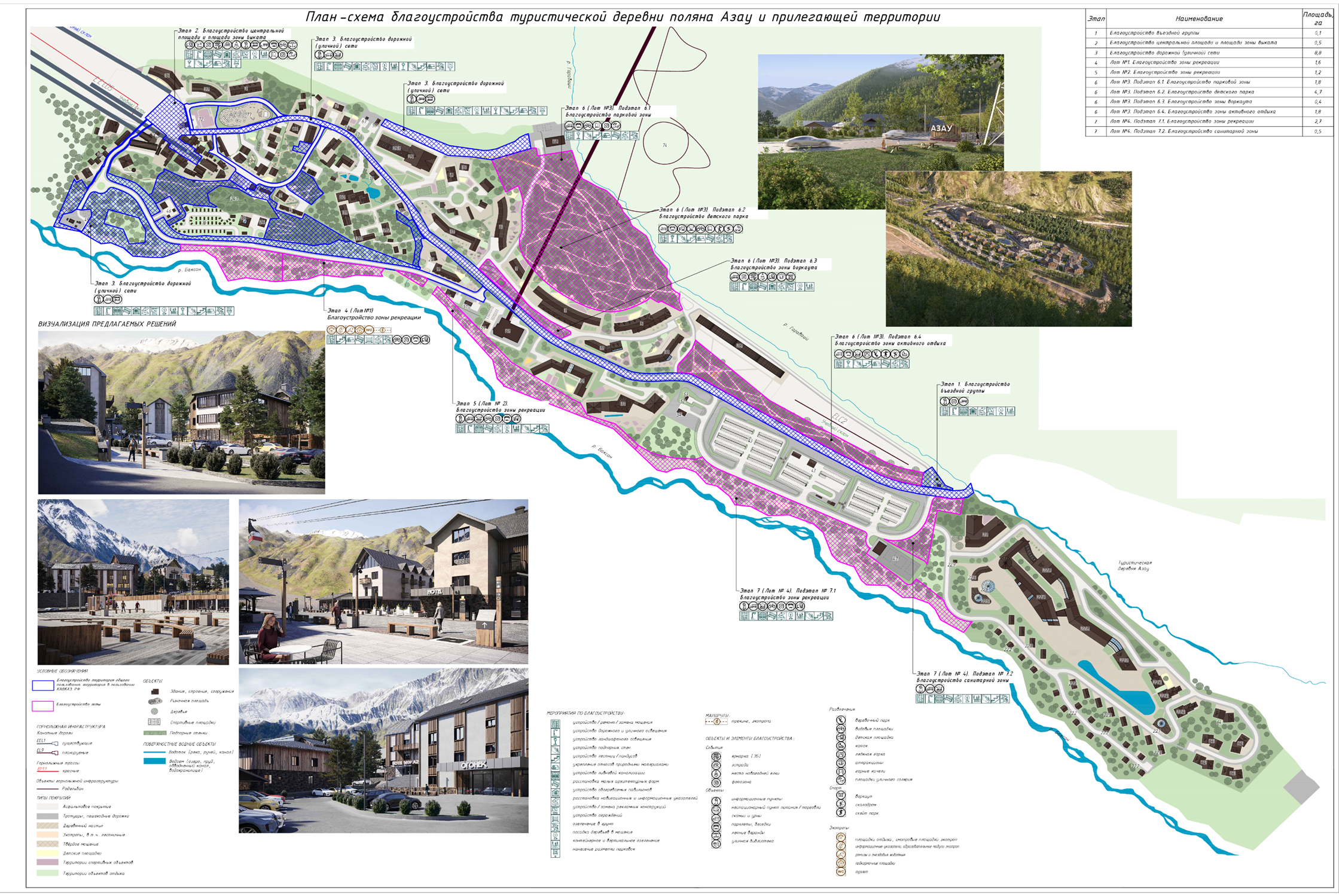 ПРИЛОЖЕНИЕ № 4к Договору от «____» __________ 20___ г.№ ____________________КАЛЕНДАРНЫЙ ПЛАНна выполнение проектно-изыскательских работ по объекту:«Благоустройство туристической деревни Поляна Азау и прилегающей территории, ВТРК «Эльбрус»Х – дата подписания Сторонами Договора.ПРИЛОЖЕНИЕ № 5к Договору от «____» __________ 20___ г.№ ____________________сдачи-приемки выполненных (наименование работ)Заказчик, в лице ___________________ __________, действующего на основании доверенности ____________________________., с одной стороны, и Подрядчик, в лице ___________действующего на основании доверенности № 000 от «____» ______ ___202_ г., с другой стороны, составили настоящий акт о том, что документация удовлетворяет условиям договора и надлежащим образом оформлена. Документация передана по накладной * № 0000 от 00.00.202_ г.Подрядчик передал, а Заказчик принял выполненные объемы работ с подтверждающими документами	*Копия накладной является обязательным приложением к актуФорма согласована:ПРИЛОЖЕНИЕ № 6к Договору от «____» __________ 20___ г.№ ____________________АКТ №сдачи-приемки выполненных полевых изыскательских (исследовательских) работпо объекту: _________________г. ____________________							«___» _________202_ г.Комиссия в составе:Представитель Заказчика:___________________________________________________________________________
(фамилия, имя отчество, должность представителя)Представитель Подрядчика «Наименование организации»:___________________________________________________________________________
(фамилия, имя отчество, должность представителя)Комиссия произвела осмотр выполненных полевых работ: 
___________________________________________________________________________
 и составила настоящий акт о нижеследующем:К освидетельствованию представлена следующая документация:- _____________________________________________________________________;Работы выполнены в соответствии с:-______________________________________________________________________;При выполнении работ использовались:- _____________________________________________________________________;Объемы выполненных работ:К акту прилагаются копии документов, подтверждающие выполнение полевых работ в бумажном и электронном виде. _______________________________________________Решение комиссии: полевые _________________________________ изыскания (исследования) выполнены в соответствии с требованиями Задания на производство инженерных изысканий (исследований) и нормативно-технической документации 
и принимаются комиссией в полном объеме.При этом комиссия отмечает следующие недостатки (в случае выявления):Представитель Заказчика______________________________ /ФИОПредставитель Подрядчика ___________________________ /ФИОФорма согласована:ПРИЛОЖЕНИЕ № 7к Договору от «____» __________ 20___ г.№ ____________________Оперативный отчет (ежемесячно) выполненных работ за месяц(ФОРМА)Форма согласована:г. Москва«___»__________202__г.Подрядчик:Адрес места нахождения: Адрес для отправки почтовойкорреспонденции:Тел.:Факс:Адрес электронной почты:ИНН, КППОГРН, ОКПОПлатежные реквизиты:Расчетный счет:Корреспондентский счет:БИКЗаказчик:АО «КАВКАЗ.РФ»Адрес места нахождения: улица Тестовская, дом 10, 26 этаж,помещение I, город Москва,Российская Федерация, 123112Адрес для отправки почтовой корреспонденции:123112, Российская Федерация,город Москва, улица Тестовская,дом 10, 26 этаж, помещение IТел./факс: +7 (495) 775-91-22 / -24ИНН 2632100740, КПП 770301001ОГРН 110263200332ОКПО 67132337, ОКПФО 12267Платежные реквизиты:УФК по г. Москве(акционерное общество «КАВКАЗ.РФ»л/с 711Н7550001)р/с 03215643000000017301ГУ БАНКА РОССИИ ПО ЦФО//УФК ПО Г. МОСКВЕ г. Москвак/с 40102810545370000003БИК 004525988От Подрядчика:___________________ /_____________ /(подписано ЭЦП)От Заказчика:_______________ / _________/(подписано ЭЦП)от Подрядчика:от Заказчика:____________________ /_____________ /(подписано ЭЦП)____________________ /_____________ /(подписано ЭЦП)№ п.п.Перечень видов работСтоимость (руб.)Стоимость (руб.)Стоимость (руб.)Стоимость (руб.)№ п.п.Перечень видов работСтоимость (руб.)Стоимость (руб.)Стоимость (руб.)Стоимость (руб.)№ п.п.Перечень видов работбез НДСНДС-20 %с учетом НДС123451Подготовка эскизных вариантов общих композиционных, планировочных, архитектурных решений, концепции2Инженерные изыскания3Разработка проектной документации стадии «Проектная документация»Итого:от Подрядчика:от Заказчика:____________ /_______________ /(подписано ЭЦП)____________ /____________ /(подписано ЭЦП)№ п/пВид и местонахождение пешеходных коммуникаций в УДСПропускная способность одной полосы шириной 0,75 м, чел/ч1Тротуары на улицах с развитой торговой сетью7002Тротуары на улицах с незначительно развитой торговой сетью или без нее8003Тротуары в пределах зеленых насаждений улиц и дорог при отсутствии примыкающей застройки9004Бульвары, прогулочные дороги600№ п/пНаименование объектов, системЕд. изм. основного показателяОсновной технический. показательПримечаниеОбщая площадь участка проктированияга24,1Уточнить проектомЭтап 1. Благоустройство въездной группыЭтап 1. Благоустройство въездной группыЭтап 1. Благоустройство въездной группыЭтап 1. Благоустройство въездной группыЭтап 1. Благоустройство въездной группы1Площадь участка га0,1Уточнить проектом2Арка/стелаобъект13Система автоматического туристско-информационного центра (ТИЦ)объект14Система навигации4.1Навигационный указательшт.44.2Навигационная стела для размещения карт, схем, городской информациишт.45Система освещенияпм1006Парковочный стояночный карманкв.м.657Шлагбаумшт.2автоматический, для контроля въезда и выезда8Малые архитектурные формышт.59Общественный туалеткол-во/кв.м.4/2010Сети связи10.1Канализация связи 4-х отверстнаяпм15010.2Кабель ВОЛС 16 ОВпм20010.3Система передачи данных (СПД)каналы1011Комплексная система безопасности (КСБ)11.1Система охранного телевидения (СОТ):видеокамерысерверАРМшт. шт. шт.21111.2Система экстренной связи (СЭС) (сервер в составе объекта)шт. 111.3Система передачи данных системы безопасности(СПД-СБ)каналы10Этап 2. Благоустройство центральной площади и площади зоны выкатаЭтап 2. Благоустройство центральной площади и площади зоны выкатаЭтап 2. Благоустройство центральной площади и площади зоны выкатаЭтап 2. Благоустройство центральной площади и площади зоны выкатаЭтап 2. Благоустройство центральной площади и площади зоны выката1Площадь участка га0,5Уточнить проектом2Кинотеатр на открытом воздухеобъект13Пешеходная зона, благоустройство территориикв.м4500с возможностью подъезда к гостиницам пожарной техники.4Открытый каминобъект15Катокобъект1Габариты 40,0х20,0 м6Пункт проката (в зимнее время)объект112Фотозонашт.17Система навигации7.1Навигационный указательшт.67.2Навигационная стела для размещения карт, схем, городской информациишт.68Система освещенияпм2509Система иллюминациипм300010Малые архитектурные формышт.2511Общественный туалеткол-во/кв.м.4/2013Ливневые лоткипм50014Сети связи14.1Канализация связи 2-х отверстнаяпм15014.2Кабель ВОЛС 16 ОВпм20015Комплексная система безопасности (КСБ)15.1Система охранного телевидения (СОТ):видеокамерысервер от 1 этапаАРМ от 1 этапашт. 8уточнить проектом15.2Система экстренной связи (СЭС) (сервер в составе объекта «Сервисный центр»)шт. 115.3Система передачи данных системы безопасности(СПД-СБ)каналы1615.4Система речевого оповещения (подключается к ССОИ объекта «Сервисный центр»)динамики8Этап 3. Благоустройство дорожной (уличной) сетиЭтап 3. Благоустройство дорожной (уличной) сетиЭтап 3. Благоустройство дорожной (уличной) сетиЭтап 3. Благоустройство дорожной (уличной) сетиЭтап 3. Благоустройство дорожной (уличной) сети1Площадь участка га8,8Уточнить проектом2Пешеходные тропыпм25002.1Пешеходные тропы с обогревомпм10003Велодорожкипм10004Система навигации4.1Навигационный указательшт.184.2Навигационная стела для размещения карт, схем, городской информациишт.185Система освещенияпм18006Система иллюминациипм50007Малые архитектурные формышт.408Остановочные пункты для общественного транспортаобъект39Площадки для размещения нестационарных торговых объектов (НТО)объект/кв.м.5/3010Ливневые лоткипм180011Сети связи11.1Канализация связи 2-х отверстнаяпм15011.2Кабель ВОЛС 16 ОВпм20012Комплексная система безопасности (КСБ)12.1Система охранного телевидения (СОТ):видеокамерысервер от 1 этапаАРМ от 1 этапашт. 8уточнить проектом12.3Система передачи данных (СПД-СБ)каналы2012.4Система речевого оповещения (подключается к ССОИ объекта «Сервисный центр»)динамики813Информационные LCD-табло (на остановках)шт.314Берегоукрепление р. Баксанпм260песчано-гравийная или каменная наброскаЭтап 4. Благоустройство зоны рекреацииЭтап 4. Благоустройство зоны рекреацииЭтап 4. Благоустройство зоны рекреацииЭтап 4. Благоустройство зоны рекреацииЭтап 4. Благоустройство зоны рекреации1Площадь участка га1,6Уточнить проектом2Пешеходные тропыпм25003Зона пикникакв.м.1004Система навигации4.1Навигационный указательшт.64.2Навигационная карташт.35Система освещенияпм4506Малые архитектурные формышт.157Общественный туалеткол-во/кв.м.4/208Сети связи8.1Канализация связи 2-х отверстнаяпм3008.2Кабель ВОЛС 16 ОВпм4008.3Кабель электропитанияпм4008.4Кабель звуковойпм4009Комплексная система безопасности (КСБ)9.1Система охранного телевидения (СОТ):видеокамерысервер от 1 этапаАРМ от 1 этапашт. 10уточнить проектом9.2Система передачи данных системы безопасности(СПД-СБ)каналы269.3Система речевого оповещения (подключается к ССОИ объекта «Сервисный центр»)динамики1010Озеленениега111Подпорные стены и габионыобъект112Берегоукрепление р. Баксанпм510песчано-гравийная или каменная наброскаЭтап 5. Благоустройство зоны рекреацииЭтап 5. Благоустройство зоны рекреацииЭтап 5. Благоустройство зоны рекреацииЭтап 5. Благоустройство зоны рекреацииЭтап 5. Благоустройство зоны рекреации1Площадь участка га1,2Уточнить проектом2Пешеходные тропыпм7003Система навигации3.1Навигационный указательшт.83.2Навигационная схемашт.45Система освещенияпм6506Малые архитектурные формышт.107Общественный туалеткол-во/кв.м.4/208Подпорные стены и габионыобъект19Берегоукрепление р. Баксанпм520песчано-гравийная или каменная наброска10Озеленениега0,8Этап 6. Благоустройство парковой зоныЭтап 6. Благоустройство парковой зоныЭтап 6. Благоустройство парковой зоныЭтап 6. Благоустройство парковой зоныЭтап 6. Благоустройство парковой зоныОбщая площадь участка, из нихга8,7Уточнить проектомПодэтап 6.1 – Благоустройство парковой зоныПодэтап 6.1 – Благоустройство парковой зоныПодэтап 6.1 – Благоустройство парковой зоныПодэтап 6.1 – Благоустройство парковой зоныПодэтап 6.1 – Благоустройство парковой зоны1Площадь участка га1,8Уточнить проектом2Аттракцион «Родельбан»объект13Пешеходные тропы, лестница здоровьяпм14004Система навигации4.1Навигационный указательшт.104.2Навигационная стендшт.105Система освещенияпм16006Малые архитектурные формышт.307Общественный туалеткол-во/кв.м.4/208Подпорные стены и габионыобъект19Озеленениега1Подэтап 6.2 – Благоустройство детского паркаПодэтап 6.2 – Благоустройство детского паркаПодэтап 6.2 – Благоустройство детского паркаПодэтап 6.2 – Благоустройство детского паркаПодэтап 6.2 – Благоустройство детского парка1Площадь участка га4,7Уточнить проектом2Веревочный парк «скай-парк» и полоса препятствийобъект13Скалодром объект14Площадка для игробъект15Пешеходные тропыпм4006Система навигации6.1Навигационный указательшт.66.2Навигационная карташт.26.3Информационный стендшт.47Система освещенияпм5508Малые архитектурные формышт.209Общественный туалеткол-во/кв.м.4/2010Подпорные стены и габионыобъект111Озеленениега1Подэтап 6.3 – Благоустройство зоны воркаутаПодэтап 6.3 – Благоустройство зоны воркаутаПодэтап 6.3 – Благоустройство зоны воркаутаПодэтап 6.3 – Благоустройство зоны воркаутаПодэтап 6.3 – Благоустройство зоны воркаута1Площадь участка га0,4Уточнить проектом2Зона воркаутакв.м.603Универсальная детская площадкакв.м.3504Пешеходные тропыпм1005Система навигации5.1Навигационный указательшт.25.2Навигационная стела для размещения карт, схем, городской информациишт.26Система освещенияпм2007Малые архитектурные формышт.108Общественный туалеткол-во/кв.м.1/209Подпорные стены и габионыобъект110Озеленениега0,3Подэтап 6.4 – Благоустройство парка активного отдыхаПодэтап 6.4 – Благоустройство парка активного отдыхаПодэтап 6.4 – Благоустройство парка активного отдыхаПодэтап 6.4 – Благоустройство парка активного отдыхаПодэтап 6.4 – Благоустройство парка активного отдыха1Площадь участка га1,8Уточнить проектом2Пешеходные тропыпм25002.1Пешеходные тропы с обогревомпм10003Каток на пешеходных тропахпм15004Пункт проката (в зимнее время)объект15Универсальная детская площадкакв.м.250-5006Зона воркаутакв.м.607Система навигации7.1Навигационный указательшт.57.2Навигационная стела для размещения карт, схем, городской информациишт.27.3Навигационная карташт.27.4Навигационный стендшт.28Система освещенияпм6009Малые архитектурные формышт.2510Общественный туалеткол-во/кв.м.3/2011Площадки для размещения нестационарных торговых объектов (НТО)объект/кв.м.5/3012Подпорные стены и габионыобъект113Озеленениега0,314Ливневые лоткипм100015Сети связи15.1Канализация связи 2-х отверстнаяпм100015.2Кабель ВОЛС 16 ОВпм120015.3Кабель электропитанияпм100015.4Кабель звуковойпм120016Комплексная система безопасности (КСБ)16.1Система охранного телевидения (СОТ):видеокамерысервер от 1 этапаАРМ от 1 этапашт. 30уточнить проектом16.2Система передачи данных системы безопасности(СПД-СБ)каналы5016.3Система речевого оповещения (подключается к ССОИ объекта «Сервисный центр»)динамики30Этап 7Этап 7Этап 7Этап 7Этап 7Подэтап 7.1 Благоустройство зоны рекреацииПодэтап 7.1 Благоустройство зоны рекреацииПодэтап 7.1 Благоустройство зоны рекреацииПодэтап 7.1 Благоустройство зоны рекреацииПодэтап 7.1 Благоустройство зоны рекреации1Площадь участка га2,7Уточнить проектом2Пешеходные тропыпм9003Озеленениега24Система навигации4.1Навигационный указательшт.24.2Навигационная карташт.45Система освещенияпм8006Малые архитектурные формышт.57Общественный туалеткол-во/кв.м.5/208Подпорные стены и габионыобъект19Берегоукрепление р. Баксанпм800песчано-гравийная или каменная наброскаПодэтап 7.2 Благоустройство санитарной зоны Подэтап 7.2 Благоустройство санитарной зоны Подэтап 7.2 Благоустройство санитарной зоны Подэтап 7.2 Благоустройство санитарной зоны Подэтап 7.2 Благоустройство санитарной зоны 1Площадь участка га0,5Уточнить проектом2Озеленениега0,5от Подрядчика:___________________ /___________/(подписано ЭЦП)от Заказчика:_______________ / ____________/(подписано ЭЦП)№ п/пНаименование работСроки выполнения работСроки выполнения работ№ п/пНаименование работСроки выполнения работСроки выполнения работ№ п/пНаименование работДата началаДата окончания№ п/пНаименование работДата началаДата окончания12341Подготовка эскизных вариантов общих композиционных, планировочных, архитектурных решенийХ15.06.20232Разработка концепции «Благоустройство туристической деревни Поляна Азау и прилегающей территории, ВТРК «Эльбрус»Х15.07.20233Инженерные изыскания 3.1инженерно-геодезические изысканияХ29.09.20233.2инженерно-гидрометеорологические изысканияХ29.09.20233.3инженерно-экологические изысканияХ29.09.20233.4инженерно-геологические изысканияХ29.09.20234Проектные работы, в том числе:4.1- разработка основных технических решенийХ29.09.20234.2- разработка проектной и сметной документацииХ24.11.20235Экологическая экспертиза, в том числе общественные слушания18.12.202325.02.20246Государственная экспертиза18.12.202325.02.2024от Подрядчика:___________________ /___________/(подписано ЭЦП)от Заказчика:_______________ / ____________/(подписано ЭЦП)Код объектаОбъектДоговор001Наименование объекта001Наименование объекта001Наименование объектаКод объектаОбъектДоговорномер0Код объектаОбъектДоговордата00.00.202_АКТНомер документаДата составления документаАКТ000.00.202_Номер п/пНаименование работ (этап)Стоимость, руб.10,00Стоимость выполненных работ0,00Кроме того НДС (____%)0,00Итого0,00Работу сдал: от ПодрядчикаДолжностьНаименование организации________________________(ФИО)(дов. №000 от 00.00.202_ г.)Работу принял: от ЗаказчикаДолжностьНаименование организации________________________(ФИО)(дов. №000 от 00.00.202_ г.)от Подрядчика:___________________ /___________/(подписано ЭЦП)от Заказчика:_______________ / ____________/(подписано ЭЦП)№ п/пВиды работ (этап)Единица измеренийОбъем работДата выполнения работДата выполнения работ№ п/пВиды работ (этап)Единица измеренийОбъем работНачало Окончание100.00.202_00.00.202_2от Подрядчика:___________________ /__________/(подписано ЭЦП)от Заказчика:_______________ / ____________/(подписано ЭЦП)УровеньКод WBSКод WBSНазвание работы (опера-ции) из плана работ на месяц (внеплановые работы, в случае их наличия)Объем всегоОбъем выполненного на 1-е число отчетного месяцаОбъем планируемый к выполнению в отчетном месяцеОбъем выполненный в отчетном месяцеОбъем выполненного на 1-е число текущего месяцаОстаточный объемЕдиница измеренияПроцент выполнения месячного плана (7/6*100%)Процент выполнения всего (8/4*100%)1123456789101112от Подрядчика: ___________________ /___________/(подписано ЭЦП)от Заказчика:_______________ / _________/(подписано ЭЦП)